一、建设项目基本情况二、建设内容三、生态环境现状、保护目标及评价标准四、生态环境影响分析五、主要生态环境保护措施六、生态环境保护措施监督检查清单七、结论附录附图：附图1 项目地理位置图附图2 项目总平面布置及分区防渗图附图3 井场排水布置图附图4 项目监测布点图附图5 项目500m范围内敏感点分布图附图6项目所在地地下水敏感目标分布图附图7项目5km范围环境风险敏感点分布图附图8 项目所在地水系图附图9 项目所在土地利用现状图附图10 项目与大滩沟水库饮用水水源保护区位置关系图附图11项目所在水文地质图附图12项目所在地土壤类型分布图附图13 项目生态恢复措施图附图14 项目风险逃生路线图附图15项目废水转运路线图附图16 项目与达州市环境管控单元的位置关系图附图17 项目与达州市生态保护红线位置关系图附图18 项目与永久基本农田位置关系图附图19 项目甲烷环境风险影响范围图附图20 拟建项目周边环境现状图附件：附件1 项目井位批复附件2 项目所在地探矿证附件3 投资备案证附件4 油气勘探开发用地问题复函附件5 选址意见函附件6 污水处理厂环保手续附件7 环境质量监测报告附件8 环境风险自查表建设项目名称平安7井钻井工程平安7井钻井工程平安7井钻井工程平安7井钻井工程项目代码川投资备【2402-511702-04-01-110386】FGQB-0039号川投资备【2402-511702-04-01-110386】FGQB-0039号川投资备【2402-511702-04-01-110386】FGQB-0039号川投资备【2402-511702-04-01-110386】FGQB-0039号建设单位联系人黄明洋联系方式联系方式18181117227建设地点四川省（自治区）达州市通川区（县）北山镇（街道）石龙村2组四川省（自治区）达州市通川区（县）北山镇（街道）石龙村2组四川省（自治区）达州市通川区（县）北山镇（街道）石龙村2组四川省（自治区）达州市通川区（县）北山镇（街道）石龙村2组地理坐标（107度19分50.457秒，31度28分55.717秒）（井口坐标）（107度19分50.457秒，31度28分55.717秒）（井口坐标）（107度19分50.457秒，31度28分55.717秒）（井口坐标）（107度19分50.457秒，31度28分55.717秒）（井口坐标）建设项目行业类别99陆地矿产资源地质勘查（含油气资源勘探）；二氧化碳地质封存用地（用海）面积（m2）/长度（km）永久占地：0m2临时占地：24390.89m2永久占地：0m2临时占地：24390.89m2建设性质新建（迁建）□改建□扩建□技术改造建设项目申报情形首次申报项目□不予批准后再次申报项目□超五年重新审核项目□重大变动重新报批项目首次申报项目□不予批准后再次申报项目□超五年重新审核项目□重大变动重新报批项目项目审批（核准/备案）部门（选填）通川区发展和改革局项目审批（核准/备案）文号（选填）川投资备【2402-511702-04-01-110386】FGQB-0039号川投资备【2402-511702-04-01-110386】FGQB-0039号总投资（万元）7500环保投资（万元）457.9457.9环保投资占比（%）6.1施工工期7个月7个月是否开工建设否□是：/否□是：/否□是：/否□是：/专项评价设置情况根据《建设项目环境影响报告表编制技术指南》（生态影响类）（试行）表1中专项评价设置原则要求“根据建设项目特点和涉及的环境敏感区类别，确定专项评价的类别，设置原则参照表1，确有必要的可根据建设项目环境影响程度等实际情况适当调整”，根据表1，项目属于专业技术服务，无专项评价要求。考虑到油气勘探可能存在井喷、井漏等环境风险事故，周边存在分散式饮用水源，因此，本次环评设置环境风险、地下水专项评价。根据《建设项目环境影响报告表编制技术指南》（生态影响类）（试行）表1中专项评价设置原则要求“根据建设项目特点和涉及的环境敏感区类别，确定专项评价的类别，设置原则参照表1，确有必要的可根据建设项目环境影响程度等实际情况适当调整”，根据表1，项目属于专业技术服务，无专项评价要求。考虑到油气勘探可能存在井喷、井漏等环境风险事故，周边存在分散式饮用水源，因此，本次环评设置环境风险、地下水专项评价。根据《建设项目环境影响报告表编制技术指南》（生态影响类）（试行）表1中专项评价设置原则要求“根据建设项目特点和涉及的环境敏感区类别，确定专项评价的类别，设置原则参照表1，确有必要的可根据建设项目环境影响程度等实际情况适当调整”，根据表1，项目属于专业技术服务，无专项评价要求。考虑到油气勘探可能存在井喷、井漏等环境风险事故，周边存在分散式饮用水源，因此，本次环评设置环境风险、地下水专项评价。根据《建设项目环境影响报告表编制技术指南》（生态影响类）（试行）表1中专项评价设置原则要求“根据建设项目特点和涉及的环境敏感区类别，确定专项评价的类别，设置原则参照表1，确有必要的可根据建设项目环境影响程度等实际情况适当调整”，根据表1，项目属于专业技术服务，无专项评价要求。考虑到油气勘探可能存在井喷、井漏等环境风险事故，周边存在分散式饮用水源，因此，本次环评设置环境风险、地下水专项评价。规划情况《四川省矿产资源总体规划（2021-2025年）》《自然资源部办公厅关于四川省矿产资源总体规划(2021-2025年）的复函》（自然资办函〔2022〕1506号）《四川省矿产资源总体规划（2021-2025年）》《自然资源部办公厅关于四川省矿产资源总体规划(2021-2025年）的复函》（自然资办函〔2022〕1506号）《四川省矿产资源总体规划（2021-2025年）》《自然资源部办公厅关于四川省矿产资源总体规划(2021-2025年）的复函》（自然资办函〔2022〕1506号）《四川省矿产资源总体规划（2021-2025年）》《自然资源部办公厅关于四川省矿产资源总体规划(2021-2025年）的复函》（自然资办函〔2022〕1506号）规划环境影响评价情况《四川省矿产资源规划2021-2025年环境影响报告书》《关于<四川省矿产资源总体规划（2021-2025年）环境影响报告书>的审查意见》（环审〔2022〕105号）《四川省矿产资源规划2021-2025年环境影响报告书》《关于<四川省矿产资源总体规划（2021-2025年）环境影响报告书>的审查意见》（环审〔2022〕105号）《四川省矿产资源规划2021-2025年环境影响报告书》《关于<四川省矿产资源总体规划（2021-2025年）环境影响报告书>的审查意见》（环审〔2022〕105号）《四川省矿产资源规划2021-2025年环境影响报告书》《关于<四川省矿产资源总体规划（2021-2025年）环境影响报告书>的审查意见》（环审〔2022〕105号）规划及规划环境影响评价符合性分析1、与《四川省矿产资源总体规划（2021-2025年）》的符合性分析根据《四川省矿产资源总体规划（2021-2025年）》，拟建项目与其符合性分析如下：表1-1  与《四川省矿产资源总体规划（2021-2025年）》的符合性分析综上，本项目建设符合《四川省矿产资源总体规划（2021-2025年）》中相关要求。2、与《四川省矿产资源规划（2021-2025年）环境影响报告书》的符合性分析根据《四川省矿产资源规划（2021-2025年）环境影响报告书》，拟建项目与其符合性分析如下：表1-2  与《四川省矿产资源规划（2021-2025年）环境影响报告书》的符合性分析综上，本项目建设符合《四川省矿产资源规划（2021-2025年）环境影响报告书》中相关要求。3、与《四川省矿产资源规划（2021-2025年）环境影响报告书》审查意见的符合性分析根据中华人民共和国生态环境部《关于<四川省矿产资源规划（2021-2025年）环境影响报告书>的审查意见》（环审〔2022〕105号），拟建项目与其符合性分析如下：表1-3  与《四川省矿产资源规划（2021-2025年）环境影响报告书》审查意见的符合性分析综上，本项目建设符合《关于<四川省矿产资源规划（2021-2025年）环境影响报告书>的审查意见》（环审〔2022〕105号）环境影响报告书》中相关要求。1、与《四川省矿产资源总体规划（2021-2025年）》的符合性分析根据《四川省矿产资源总体规划（2021-2025年）》，拟建项目与其符合性分析如下：表1-1  与《四川省矿产资源总体规划（2021-2025年）》的符合性分析综上，本项目建设符合《四川省矿产资源总体规划（2021-2025年）》中相关要求。2、与《四川省矿产资源规划（2021-2025年）环境影响报告书》的符合性分析根据《四川省矿产资源规划（2021-2025年）环境影响报告书》，拟建项目与其符合性分析如下：表1-2  与《四川省矿产资源规划（2021-2025年）环境影响报告书》的符合性分析综上，本项目建设符合《四川省矿产资源规划（2021-2025年）环境影响报告书》中相关要求。3、与《四川省矿产资源规划（2021-2025年）环境影响报告书》审查意见的符合性分析根据中华人民共和国生态环境部《关于<四川省矿产资源规划（2021-2025年）环境影响报告书>的审查意见》（环审〔2022〕105号），拟建项目与其符合性分析如下：表1-3  与《四川省矿产资源规划（2021-2025年）环境影响报告书》审查意见的符合性分析综上，本项目建设符合《关于<四川省矿产资源规划（2021-2025年）环境影响报告书>的审查意见》（环审〔2022〕105号）环境影响报告书》中相关要求。1、与《四川省矿产资源总体规划（2021-2025年）》的符合性分析根据《四川省矿产资源总体规划（2021-2025年）》，拟建项目与其符合性分析如下：表1-1  与《四川省矿产资源总体规划（2021-2025年）》的符合性分析综上，本项目建设符合《四川省矿产资源总体规划（2021-2025年）》中相关要求。2、与《四川省矿产资源规划（2021-2025年）环境影响报告书》的符合性分析根据《四川省矿产资源规划（2021-2025年）环境影响报告书》，拟建项目与其符合性分析如下：表1-2  与《四川省矿产资源规划（2021-2025年）环境影响报告书》的符合性分析综上，本项目建设符合《四川省矿产资源规划（2021-2025年）环境影响报告书》中相关要求。3、与《四川省矿产资源规划（2021-2025年）环境影响报告书》审查意见的符合性分析根据中华人民共和国生态环境部《关于<四川省矿产资源规划（2021-2025年）环境影响报告书>的审查意见》（环审〔2022〕105号），拟建项目与其符合性分析如下：表1-3  与《四川省矿产资源规划（2021-2025年）环境影响报告书》审查意见的符合性分析综上，本项目建设符合《关于<四川省矿产资源规划（2021-2025年）环境影响报告书>的审查意见》（环审〔2022〕105号）环境影响报告书》中相关要求。1、与《四川省矿产资源总体规划（2021-2025年）》的符合性分析根据《四川省矿产资源总体规划（2021-2025年）》，拟建项目与其符合性分析如下：表1-1  与《四川省矿产资源总体规划（2021-2025年）》的符合性分析综上，本项目建设符合《四川省矿产资源总体规划（2021-2025年）》中相关要求。2、与《四川省矿产资源规划（2021-2025年）环境影响报告书》的符合性分析根据《四川省矿产资源规划（2021-2025年）环境影响报告书》，拟建项目与其符合性分析如下：表1-2  与《四川省矿产资源规划（2021-2025年）环境影响报告书》的符合性分析综上，本项目建设符合《四川省矿产资源规划（2021-2025年）环境影响报告书》中相关要求。3、与《四川省矿产资源规划（2021-2025年）环境影响报告书》审查意见的符合性分析根据中华人民共和国生态环境部《关于<四川省矿产资源规划（2021-2025年）环境影响报告书>的审查意见》（环审〔2022〕105号），拟建项目与其符合性分析如下：表1-3  与《四川省矿产资源规划（2021-2025年）环境影响报告书》审查意见的符合性分析综上，本项目建设符合《关于<四川省矿产资源规划（2021-2025年）环境影响报告书>的审查意见》（环审〔2022〕105号）环境影响报告书》中相关要求。其他符合性分析4、与“三线一单”的符合性分析（1）生态保护红线根据《达州市人民政府关于落实生态保护红线、环境质量底线、资源利用上线制定生态环境准入清单实施生态环境分区管控的通知》（达市府发〔2021〕17号），拟建项目未处于达州市生态保护红线分布范围内，满足生态保护红线要求。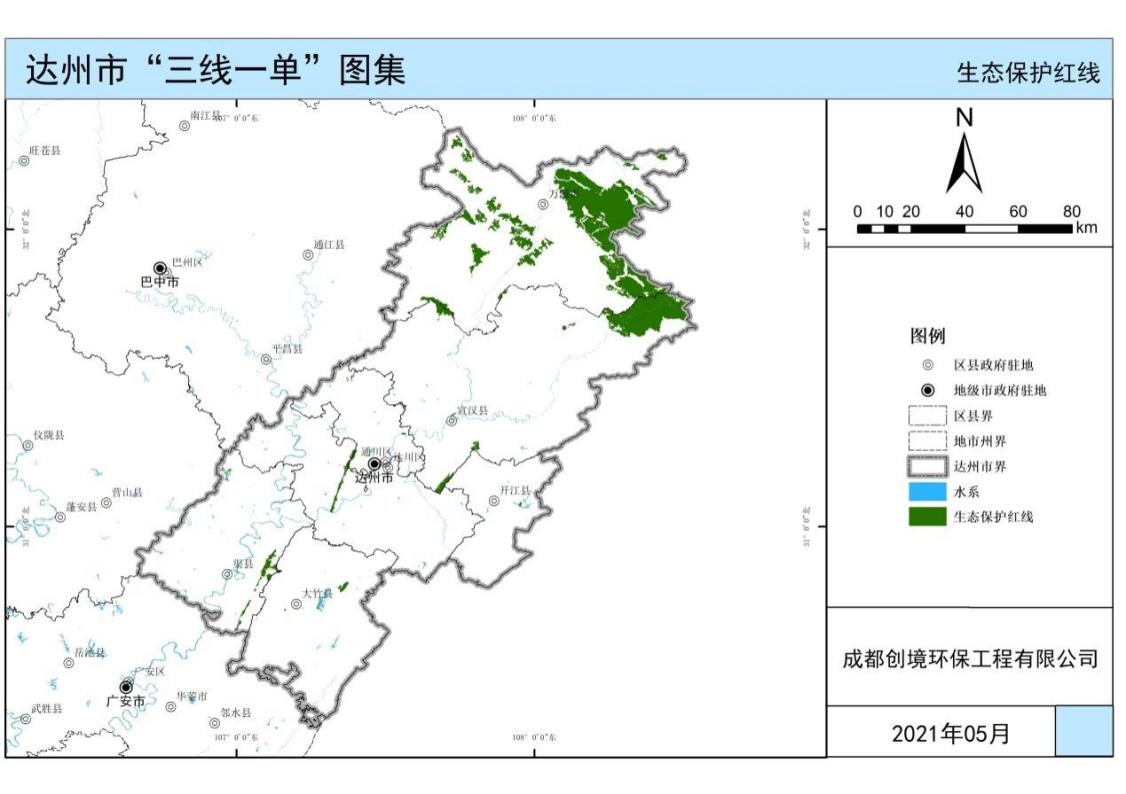 图1-1  达州市生态保护红线图（2）环境管控单元根据《达州市人民政府关于落实生态保护红线、环境质量底线、资源利用上线制定生态环境准入清单实施生态环境分区管控的通知》（达市府发〔2021〕17号），达州市全市行政区划从生态环境保护角度划分为优先保护、重点管控和一般管控三类环境管控单元。1．优先保护单元。以生态环境保护为主的区域，全市划分优先保护单元17个，主要包括生态保护红线、自然保护地、饮用水水源保护区等，应以生态环境保护优先为原则，严格执行相关法律、法规要求，严守生态环境质量底线，确保生态环境功能不降低。2．重点管控单元。涉及水、大气、土壤、自然资源等资源环境要素重点管控的区域，全市划分重点管控单元22个，主要包括人口密集的城镇规划区和产业集聚的工业园区（工业集聚区）等，应不断提升资源利用效率，有针对性地加强污染物排放控制和环境风险防控，解决生态环境质量不达标、生态环境风险突出等问题，制定差别化的生态环境准入要求。对环境质量不达标区域，提出污染物削减比例要求。对环境质量达标区域，提出允许排放量建议指标。3．一般管控单元。除优先保护单元和重点管控单元之外的其他区域，全市共划分一般管控单元7个。执行区域生态环境保护的基本要求，重点加强农业、生活等领域污染治理。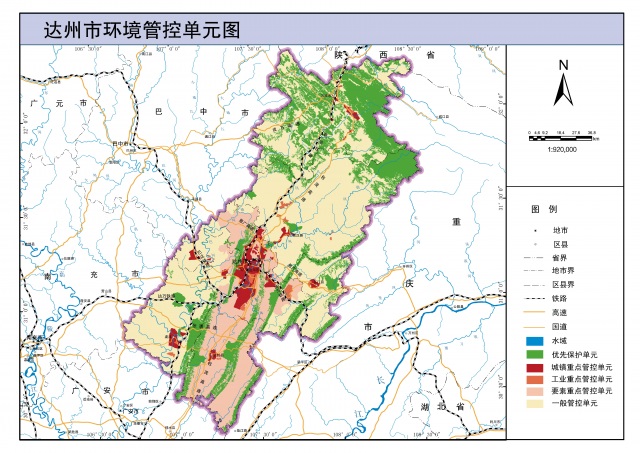 图1-2  达州市环境管控单元分布图拟建项目位于四川省达州市通川区北山镇石龙村2组，属于达州市环境综合管控单元要素重点管控单元。根据《达州市人民政府关于落实生态保护红线、环境质量底线、资源利用上线制定生态环境准入清单实施生态环境分区管控的通知》（达市府发〔2021〕17号）中相关内容并结合四川政务服务网“三线一单”符合性分析系统，本项目涉及3个环境管控单元具体如下：表1-4  本项目涉及环境管控单元表本项目为生态影响类项目。按照四川省生态环境局《关于印发<产业园区规划环评“三线一单”符合性分析技术要点（试行）>和<项目环评“三线一单”符合性分析技术要点（试行）>的通知》中要求，“三线一单”分析应明确项目所属环境管控单元，并说明该单元的基本情况，对于生态类建设项目，重点分析与生态保护红线、生态空间和自然保护地的位置关系，并从空间约束布局、污染物排放管控、环境风险防控、资源开发效率四个纬度论述符合性。本项目属生态类建设项目，项目位于“通川区要素重点管控单元”（环境管控单元编码ZH51170220004）内，项目不在生态保护红线和自然保护地范围内。根据《达州市人民政府关于落实生态保护红线、环境质量底线、资源利用上线制定生态环境准入清单实施生态环境分区管控的通知》（达市府发〔2021〕17号）及四川省政务网“四川省“三线一单”符合性分析报告”中相关内容，项目与达州市“三线一单”相关要求的符合性分析见表1-5。4、与“三线一单”的符合性分析（1）生态保护红线根据《达州市人民政府关于落实生态保护红线、环境质量底线、资源利用上线制定生态环境准入清单实施生态环境分区管控的通知》（达市府发〔2021〕17号），拟建项目未处于达州市生态保护红线分布范围内，满足生态保护红线要求。图1-1  达州市生态保护红线图（2）环境管控单元根据《达州市人民政府关于落实生态保护红线、环境质量底线、资源利用上线制定生态环境准入清单实施生态环境分区管控的通知》（达市府发〔2021〕17号），达州市全市行政区划从生态环境保护角度划分为优先保护、重点管控和一般管控三类环境管控单元。1．优先保护单元。以生态环境保护为主的区域，全市划分优先保护单元17个，主要包括生态保护红线、自然保护地、饮用水水源保护区等，应以生态环境保护优先为原则，严格执行相关法律、法规要求，严守生态环境质量底线，确保生态环境功能不降低。2．重点管控单元。涉及水、大气、土壤、自然资源等资源环境要素重点管控的区域，全市划分重点管控单元22个，主要包括人口密集的城镇规划区和产业集聚的工业园区（工业集聚区）等，应不断提升资源利用效率，有针对性地加强污染物排放控制和环境风险防控，解决生态环境质量不达标、生态环境风险突出等问题，制定差别化的生态环境准入要求。对环境质量不达标区域，提出污染物削减比例要求。对环境质量达标区域，提出允许排放量建议指标。3．一般管控单元。除优先保护单元和重点管控单元之外的其他区域，全市共划分一般管控单元7个。执行区域生态环境保护的基本要求，重点加强农业、生活等领域污染治理。图1-2  达州市环境管控单元分布图拟建项目位于四川省达州市通川区北山镇石龙村2组，属于达州市环境综合管控单元要素重点管控单元。根据《达州市人民政府关于落实生态保护红线、环境质量底线、资源利用上线制定生态环境准入清单实施生态环境分区管控的通知》（达市府发〔2021〕17号）中相关内容并结合四川政务服务网“三线一单”符合性分析系统，本项目涉及3个环境管控单元具体如下：表1-4  本项目涉及环境管控单元表本项目为生态影响类项目。按照四川省生态环境局《关于印发<产业园区规划环评“三线一单”符合性分析技术要点（试行）>和<项目环评“三线一单”符合性分析技术要点（试行）>的通知》中要求，“三线一单”分析应明确项目所属环境管控单元，并说明该单元的基本情况，对于生态类建设项目，重点分析与生态保护红线、生态空间和自然保护地的位置关系，并从空间约束布局、污染物排放管控、环境风险防控、资源开发效率四个纬度论述符合性。本项目属生态类建设项目，项目位于“通川区要素重点管控单元”（环境管控单元编码ZH51170220004）内，项目不在生态保护红线和自然保护地范围内。根据《达州市人民政府关于落实生态保护红线、环境质量底线、资源利用上线制定生态环境准入清单实施生态环境分区管控的通知》（达市府发〔2021〕17号）及四川省政务网“四川省“三线一单”符合性分析报告”中相关内容，项目与达州市“三线一单”相关要求的符合性分析见表1-5。4、与“三线一单”的符合性分析（1）生态保护红线根据《达州市人民政府关于落实生态保护红线、环境质量底线、资源利用上线制定生态环境准入清单实施生态环境分区管控的通知》（达市府发〔2021〕17号），拟建项目未处于达州市生态保护红线分布范围内，满足生态保护红线要求。图1-1  达州市生态保护红线图（2）环境管控单元根据《达州市人民政府关于落实生态保护红线、环境质量底线、资源利用上线制定生态环境准入清单实施生态环境分区管控的通知》（达市府发〔2021〕17号），达州市全市行政区划从生态环境保护角度划分为优先保护、重点管控和一般管控三类环境管控单元。1．优先保护单元。以生态环境保护为主的区域，全市划分优先保护单元17个，主要包括生态保护红线、自然保护地、饮用水水源保护区等，应以生态环境保护优先为原则，严格执行相关法律、法规要求，严守生态环境质量底线，确保生态环境功能不降低。2．重点管控单元。涉及水、大气、土壤、自然资源等资源环境要素重点管控的区域，全市划分重点管控单元22个，主要包括人口密集的城镇规划区和产业集聚的工业园区（工业集聚区）等，应不断提升资源利用效率，有针对性地加强污染物排放控制和环境风险防控，解决生态环境质量不达标、生态环境风险突出等问题，制定差别化的生态环境准入要求。对环境质量不达标区域，提出污染物削减比例要求。对环境质量达标区域，提出允许排放量建议指标。3．一般管控单元。除优先保护单元和重点管控单元之外的其他区域，全市共划分一般管控单元7个。执行区域生态环境保护的基本要求，重点加强农业、生活等领域污染治理。图1-2  达州市环境管控单元分布图拟建项目位于四川省达州市通川区北山镇石龙村2组，属于达州市环境综合管控单元要素重点管控单元。根据《达州市人民政府关于落实生态保护红线、环境质量底线、资源利用上线制定生态环境准入清单实施生态环境分区管控的通知》（达市府发〔2021〕17号）中相关内容并结合四川政务服务网“三线一单”符合性分析系统，本项目涉及3个环境管控单元具体如下：表1-4  本项目涉及环境管控单元表本项目为生态影响类项目。按照四川省生态环境局《关于印发<产业园区规划环评“三线一单”符合性分析技术要点（试行）>和<项目环评“三线一单”符合性分析技术要点（试行）>的通知》中要求，“三线一单”分析应明确项目所属环境管控单元，并说明该单元的基本情况，对于生态类建设项目，重点分析与生态保护红线、生态空间和自然保护地的位置关系，并从空间约束布局、污染物排放管控、环境风险防控、资源开发效率四个纬度论述符合性。本项目属生态类建设项目，项目位于“通川区要素重点管控单元”（环境管控单元编码ZH51170220004）内，项目不在生态保护红线和自然保护地范围内。根据《达州市人民政府关于落实生态保护红线、环境质量底线、资源利用上线制定生态环境准入清单实施生态环境分区管控的通知》（达市府发〔2021〕17号）及四川省政务网“四川省“三线一单”符合性分析报告”中相关内容，项目与达州市“三线一单”相关要求的符合性分析见表1-5。4、与“三线一单”的符合性分析（1）生态保护红线根据《达州市人民政府关于落实生态保护红线、环境质量底线、资源利用上线制定生态环境准入清单实施生态环境分区管控的通知》（达市府发〔2021〕17号），拟建项目未处于达州市生态保护红线分布范围内，满足生态保护红线要求。图1-1  达州市生态保护红线图（2）环境管控单元根据《达州市人民政府关于落实生态保护红线、环境质量底线、资源利用上线制定生态环境准入清单实施生态环境分区管控的通知》（达市府发〔2021〕17号），达州市全市行政区划从生态环境保护角度划分为优先保护、重点管控和一般管控三类环境管控单元。1．优先保护单元。以生态环境保护为主的区域，全市划分优先保护单元17个，主要包括生态保护红线、自然保护地、饮用水水源保护区等，应以生态环境保护优先为原则，严格执行相关法律、法规要求，严守生态环境质量底线，确保生态环境功能不降低。2．重点管控单元。涉及水、大气、土壤、自然资源等资源环境要素重点管控的区域，全市划分重点管控单元22个，主要包括人口密集的城镇规划区和产业集聚的工业园区（工业集聚区）等，应不断提升资源利用效率，有针对性地加强污染物排放控制和环境风险防控，解决生态环境质量不达标、生态环境风险突出等问题，制定差别化的生态环境准入要求。对环境质量不达标区域，提出污染物削减比例要求。对环境质量达标区域，提出允许排放量建议指标。3．一般管控单元。除优先保护单元和重点管控单元之外的其他区域，全市共划分一般管控单元7个。执行区域生态环境保护的基本要求，重点加强农业、生活等领域污染治理。图1-2  达州市环境管控单元分布图拟建项目位于四川省达州市通川区北山镇石龙村2组，属于达州市环境综合管控单元要素重点管控单元。根据《达州市人民政府关于落实生态保护红线、环境质量底线、资源利用上线制定生态环境准入清单实施生态环境分区管控的通知》（达市府发〔2021〕17号）中相关内容并结合四川政务服务网“三线一单”符合性分析系统，本项目涉及3个环境管控单元具体如下：表1-4  本项目涉及环境管控单元表本项目为生态影响类项目。按照四川省生态环境局《关于印发<产业园区规划环评“三线一单”符合性分析技术要点（试行）>和<项目环评“三线一单”符合性分析技术要点（试行）>的通知》中要求，“三线一单”分析应明确项目所属环境管控单元，并说明该单元的基本情况，对于生态类建设项目，重点分析与生态保护红线、生态空间和自然保护地的位置关系，并从空间约束布局、污染物排放管控、环境风险防控、资源开发效率四个纬度论述符合性。本项目属生态类建设项目，项目位于“通川区要素重点管控单元”（环境管控单元编码ZH51170220004）内，项目不在生态保护红线和自然保护地范围内。根据《达州市人民政府关于落实生态保护红线、环境质量底线、资源利用上线制定生态环境准入清单实施生态环境分区管控的通知》（达市府发〔2021〕17号）及四川省政务网“四川省“三线一单”符合性分析报告”中相关内容，项目与达州市“三线一单”相关要求的符合性分析见表1-5。其他符合性分析表1-5  项目与达州市“三线一单”相关要求的符合性分析综上所述，拟建项目与达州市市各环境管控单元相关管控要求相符。经过与“三线一单”对照分析，项目选址不在生态保护红线内，不在自然保护区、风景名胜区及饮用水水源保护区等环境敏感区内，未超出环境质量底线及资源利用上线、不属于当地环境准入负面清单，项目符合《达州市人民政府关于落实生态保护红线、环境质量底线、资源利用上线制定生态环境准入清单实施生态环境分区管控的通知》（达市府发〔2021〕17号）及四川省政务网“四川省“三线一单”符合性分析报告”相关要求。其他符合性分析5、与《产业结构调整指导目录（2024年本）》的符合性分析项目为页岩油勘探项目，根据《产业结构调整指导目录（2024年本）》的有关规定，属于第一类“鼓励类”第七条“石油类、天然气”第一款“石油天然气开采：常规石油、天然气勘探与开采，页岩气、页岩油、致密油（气）、油砂、天然气水合物等非常规资源勘探开发”，因此，符合国家有关产业政策。6、与《四川省国民经济和社会发展第十四个五年规划和二〇三五年远景目标纲要》符合性分析《规划纲要》中指出，实施中国“气大庆”建设行动，加强天然气产供储销体系建设，建成全国最大天然气（页岩气）生产基地，天然气年产量力争达到630亿立方米。大力推进天然气（页岩气）勘探开发，完善资源开发利益共享机制，加快增储上产，重点实施川中安岳、川东北高含硫、川西致密气等气田滚动开发，加快川南长宁、威远、泸州等区块页岩气产能建设。优化城乡天然气输配网络，加快重点区域天然气长输管道建设，延伸和完善天然气支线管道，天然气管道达到2.25万公里以上，年输配能力达700亿立方米。加强能源安全保障：提高储气规模和应急调峰能力，重点推进牟家坪、老翁场、中坝、沈公山、黄家场等地下储气库建设，建成国家西南天然气储备基地。规划建设成品油入川管道和国家航油储备基地，加强成品油供应保障。完善电力调峰机制，科学布局天然气调峰电站。继续做好规划内核电厂址保护。推进煤矿现代化改造，建设煤炭储备基地，健全煤炭保障体系。项目属于页岩油勘探项目，项目建设有助于加强能源安全保障，页岩油伴生气有助于实现“气大庆”建设目标，因此项目符合《四川省国民经济和社会发展第十四个五年规划和二〇三五年远景目标纲要》。7、与《关于进一步加强石油天然气行业环境影响评价管理的通知》（以下简称通知）（环办环评函〔2019〕910号）符合性分析①环评形式符合性根据《关于进一步加强石油天然气行业环境影响评价管理的通知》（环办环评函[2019]910号），“（四）油气开采项目（含新开发和滚动开发项目）原则上应当以区块为单位开展环评（以下简称区块环评），一般包括区块内拟建的新井、加密井、调整井、站场、设备、管道和电缆及其更换工程、弃置工程及配套工程等。（五）未确定产能建设规模的陆地油气开采新区块，建设探井应当依法编制环境影响报告表。勘探井转为生产井的，可以纳入区块环评。自2021年1月1日起，原则上不以单井形式开展环评。过渡期间，项目建设单位可以根据实际情况，报批区块环评或单井环评。”根据生态环境部对《通知》的问答中明确：对尚未确定产能建设规模的，勘探井或勘探工程仍按照既定要求开展环评。确定产能建设规模后，原则上不得以勘探名义继续开展单井环评，避免单井的重复环评。本工程位于未确定产能规模的新区块内，不属于新区块开发和滚动开发项目，为新建页岩油勘探项目，故本工程可以以单井形式开展环评。②完善生态保护措施要求项目属于页岩油勘探项目，建设单位应根据《关于进一步加强石油天然气行业环境影响评价管理的通知》（环办环评函〔2019〕910号）相关要求完善生态环境保护措施，具体如下：油气开采产生的废弃油基泥浆、含油钻屑及其他固体废物，应当遵循减量化、资源化、无害化原则，按照国家和地方有关固体废物的管理管理规定进行处置。鼓励企业自建含油污泥集中处理和综合利用设施，提高废弃油基泥浆和含油钻屑及其处理产污的综合利用率。油气开采项目产生的危险废物，应当按照《建设项目危险废物环境影响评价指南》要求评价。相关部门及油气企业应当加强固体废物处置的研究，重点关注固体废物产生类型、主要污染因子及潜在环境影响，分别提出减量化的源头控制措施、资源化的利用路径、无害化的要求，促进固体废物合理利用和妥善处置。施工期应当尽量减少施工占地、缩短施工时间、选择合理施工方式、落实环境敏感区管控要求以及其他生态环境保护措施，降低生态环境影响。施工结束后，应当及时落实环评提出的生态保护措施。油气企业应当切实落实生态环境保护主体责任，进一步健全生态环境保护管理体系和制度，充分发挥企业内部生态环境部门保护作用，健全健康、安全与环境（HSE）管理体系，加强督促检查，推动所属油气田落实规划、建设、运营、退役等环节生态环境保护措施。项目正式开工后，油气开采企业应当每年向具有管辖权的生态环境主管部门书面书面报告工程实施或变动情况、生态环境保护工作情况，涉及自然环境保护地和生态保护红线的，应当说明工程实施的合法合规性和对自然生态系统、主要保护对象等的实际影响，接收生态环境部门依法监管。工程退役，建设单位或生产经营单位应当按照相关要求，采取有效生态环境保护措施。同时，按照《中华人民共和国土壤污染防治法》《土壤环境质量建设用地土壤污染风险管控标准（试行）》（GB 36600）的要求，对永久停用、拆除或弃置的各类井、管道等工程设施落实封堵、土壤及地下水修复、生态修复等措施。8、与基本农田相关文件的符合性分析项目总用地面积为24390.89m2，包括井场占地，泥浆储备罐、道路、油罐、水罐、燃烧池占地、耕植土堆放场占地、生活区占地等，均属于临时占地，占地类型主要为水田、旱地，项目部分占地临时占用永久基本农田。根据《基本农田保护条例(2011修订)》：“禁止任何单位和个人在基本农田保护区内建窑、建房、建坟、挖砂、采石、采矿、取土、堆放固体废弃物或者进行其他破坏基本农田的活动。禁止任何单位和个人占用基本农田发展林果业和挖塘养鱼。基本农田保护区经依法划定后，任何单位和个人不得改变或者占用。国家能源、交通、水利、军事设施等重点建设项目选址确实无法避开基本农田保护区，需要占用基本农田，涉及农用地转用或者征收土地的，必须经国务院批准。”本项目位页岩油勘探项目，为国家能源建设项目，项目占地均为临时占地，无永久占地，项目临时占用的永久基本农田在工程建设结束后及时进行复垦，不涉及农用地的转用和征收。根据《自然资源部农业农村部关于加强和改进永久保护农田保护工作的通知》（自然资规[2019]1号）第八条规定，石油、天然气、页岩气、煤层气等油气战略性矿产的地质勘查，经批准可临时占用永久基本农田布设探井。项目为页岩油勘探工程，且部分占地临时占用永久基本农田，临时用地应按《中华人民共和国土地管理法》《土地复垦条例》等相关规定办理临时用地手续，目前正在办理临时用地手续。根据《四川省自然资源厅关于解决油气勘探开发用地问题的复函》（川自然资函[2019]197号）文件要求，油气勘探开发项目可在无法避让永久基本农田的情况下，办理临时用地。目前建设单位与地方政府及自然资源局正在办理临时用地手续，为保护项目对土地的利用及影响，建议建设单位应按照相关规定尽快在项目开工建设前向相关单位办理关于临时占用永久基本农田的相关手续。综上，项目符合《基本农田保护条例(2011修订)》《自然资源部农业农村部关于加强和改进永久保护农田保护工作的通知》（自然资规[2019]1号）《四川省自然资源厅关于解决油气勘探开发用地问题的复函》（川自然资函[2019]197号）等永久基本农田相关法律政策的要求。9、与其他环境保护相关规划政策符合性分析（1）与自然资源部《关于规范临时用地管理的通知》（自然资规〔2021〕2号）符合性分析表1-6 项目与《关于规范临时用地管理的通知》符合性分析根据上表分析可知，项目符合《关于规范临时用地管理的通知》（自然资规〔2021〕2号）中相关规定。（2）与《陆上石油天然气开采水基钻井废弃物处理处置及资源化利用技术规范》（SY/T 7466-2020）符合性分析表1-7 项目与《陆上石油天然气开采水基钻井废弃物处理处置及资源化利用技术规范》（SY/T 7466-2020）符合性分析根据上表分析可知，项目符合《陆上石油天然气开采水基钻井废弃物处理处置及资源化利用技术规范》（SY/T 7466-2020）中相关要求。（3）与《地下水管理条例》（国令第748号）符合性分析项目《地下水管理条例》（国令第748号）的符合性分析见表1-8。表1-8  项目《地下水管理条例》的符合性分析综上，拟建项目符合《地下水管理条例》（国令第748号）管控要求。（5）与《四川省、重庆市长江经济带发展负面清单实施细则（试行，2022年版）》及《长江经济带发展负面清单指南（试行，2022年版）》符合性分析四川省推动长江经济带发展领导小组办公室、重庆市推动长江经济带发展领导小组办公室发布了“关于印发《四川省、重庆市长江经济带发展负面清单实施细则（试行，2022年版）》的通知”（川长江办〔2022〕17号），该通知要求“以推动长江经济带高质量发展为目标，按照最严格的生态环境保护要求，对不符合《长江经济带发展负面清单指南（试行）》的投资建设行为一律禁止，确保长江生态功能逐步恢复，环境质量持续改善”。拟建项目与其主要内容符合性分析详见表1-9。表1-9  与《四川省、重庆市长江经济带发展负面清单实施细则（试行，2022年版）》符合性分析表根据上表可知，项目建设符合《四川省长江经济带发展负面清单实施细则（试行）》的要求。项目与推动长江经济带发展领导小组办公室文件《关于印发<长江经济带发展负面清单指南(试行，2022年版)>的通知》的符合性分析见表1-10。表1-10  与《长江经济带发展负面清单指南(试行，2022年版)》符合性分析地理位置平安7井钻井工程位于四川省达州市通川区北山镇石龙村2组项目组成及规模1、项目由来平昌地区属川东北低缓构造带，位于大巴山山前高陡构造与川中斜坡的过渡部位。在大地构造位置上属于扬子准地台与秦岭地槽褶皱系之间的过渡带，位于大陆板块的外缘，其北缘为大巴山断褶带，该带北面以城口-房县断裂及其西北的米仓山北缘断裂与秦岭地槽褶皱系相接，该带西段往南西延伸则为川北低平褶皱带，再往南西方向与川中平缓褶皱带为邻，川北地区即位于川北低平褶皱带的东部。2019年大庆油田接受仪陇平昌流转区块后转变勘探思路，针对页岩储层开展针对性研究，发现侏罗系凉高山组、自流井组大安寨段页岩厚度大、物性好，营山、龙岗区块钻井揭示凉高山组、大二亚段黑色页岩集中发育，单层厚度大，有机质丰度高。利用资源丰度计算，仪陇-平昌地区大安寨段页岩油资源量为16.23×108t，页岩气资源量为（1.30～1.96）×1012m3，凉高山组页岩油资源量为26.75×108t，天然气资源量为1.72×1012m3。综合评价侏罗系凉高山组和自流井组大安寨段页岩储层具有“孔隙度高、成熟度高、气油比高、页理发育、埋深适中”的特点，是四川盆地页岩油气勘探首选层系。2019年为了探索平昌地区侏罗系生烃中心页岩含油气性，部署区域风险探井平安1井，于侏罗系凉高山组获工业油气流，日产原油112.8t/d，日产天然气11.45×104m3/d，自2019年以来在探矿权区内平昌、潼南、营山等地针对页岩油部署平安1井、平页1井、营浅1井、营浅2井、潼深1井、营页1H井等井。为了进一步落实平昌地区侏罗系页岩油气规模并为储量提交提供基础部署平安7井。（2）采矿权及周边井位布置情况平安7井属于《四川省四川盆地东北平昌-万源地区油气勘查》探矿许可证范围内项目，所属构造为四川盆地川北低缓构造带，井口位于平昌三维：Line920/Trace784，项目位于未确定产能建设规模的陆地油气开采区块。中国石油天然气股份有限公司已于2022年6月20日取得《四川省四川盆地东北平昌-万源地区油气勘查》探矿许可证（证号：T1000002022111018001272），探矿内包括四川省达州市达川区、通川区、万源市、宣汉县，巴中市巴州区、平昌县、通江县，勘查面积4628.2602平方千米，探矿权许可证有限期限为2022年5月10日至2027年5月9日。平安7井位于达州市通川区，属于《四川省四川盆地东北平昌-万源地区油气勘查》探矿许可证探矿范围，所在区域勘探权属中国石油天然气股份有限公司所有，拟建项目所在区域探矿权范围见图2-1。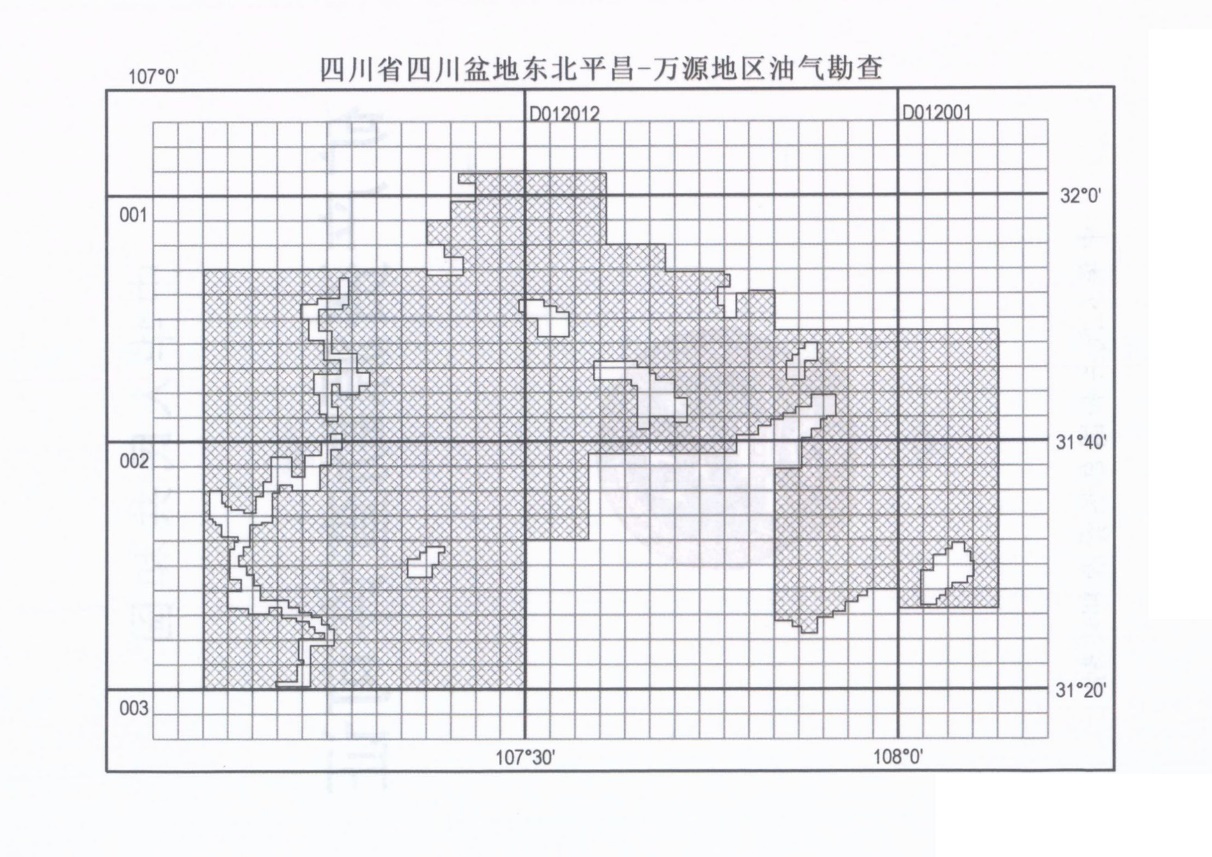 图2-1  探矿权范围图2、建设内容根据项目的工程特点，可将项目实施分为两个阶段：钻前工程、钻井工程。工程为勘探井项目，不涉及运营期，因此不对运营期工程进行分析。项目勘探结束后若具备商业开采价值，建设单位将实施“探转采”并建设地面站场及管道集输工程等内容，届时需另行环评。根据本项目特点，项目不涉及运营期、退役期及管道工程的建设、运营及退役处置。钻前工程：包括新建井场、道路、清洁化操作平台、应急池、燃烧池及临时房屋、设备基础、给排水、供配电等工程。钻井工程：根据项目钻井设计，拟建工程钻井采用清水+水基钻井液进行钻进。其中导管（0~30m）使用清水钻井液钻进，井场所在区域为砂泥岩构造裂隙水，含水层厚度一般为20~30m，本工程导管（0~30m）使用清水钻井液，导管深度超过地下水埋深及含水层厚度，设置合理，可有效保护浅层地下水；一开（30~502m）、二开（502m~2965m）、三开（2965m~5072m）使用水基泥浆钻进，有利于降低作业成本，对地层污染较小。钻井过程中包括有下套管和水泥固井等作业。整个钻井作业期间，水基泥浆循环使用，同时对钻井过程中产生的污染物进行治理。项目目的层为凉高山组。钻井作业施工结束后对目的层空隙及流体运移通道进行改造，改善储层孔隙度及油气运移通道，以此提高油气采收率。主要包括洗井、射孔、压裂、测试放喷，以及工程完工后设备的搬迁和井场清理等过程。本钻井工程基本情况详见表2-1。表2-1  井位坐标、目的层及井型主要工程内容及工程量见表2-2。表2-2  平安7井主要内容和工程量表3、工程建设设施平安7井钻井工程主体工程建设设施有动力系统、钻井设备、井控装置、救生及消防设施等，钻井设备见表2-3。表2-3   主要钻井设备一览表4、工程原辅料消耗情况拟建项目采用常规钻井工艺进行钻进，采用柴油发电机作为钻井动力，消耗的能源主要是柴油，储存在柴油罐内，储罐基础采用混凝土结构基础，四周设置围堰；钻井过程主要的原辅材料是水基泥浆和油基泥浆，油基泥浆不在现场进行配置，由供货厂家配置好分批次运至井场，暂存于泥浆循环系统，水基泥浆采用现场配置，原材料由供货商负责运输至井场，暂存存于原材料堆放区（泥浆循环系统一侧），原材料堆放区设置围堰且地面进行防渗处理。本项目导管采用清水钻，一开、二开采用水基钻井液，三开采用油基钻井液。其泥浆体系选择见表2-4。表2-4  分段钻井液体系设计表2-5  项目钻井泥浆主要材料成分表表2-6  工程钻井液主要原材料消耗一览表（2）压裂测试材料本工程压裂液由破乳助排剂、活化剂、支撑剂等构成。本工程采用的压裂工艺为清洁压裂液压裂，采用的压裂液具有配制容易、携砂能力强、易于泵送、不会造成地层伤害、不污染环境、压裂效果好的特点，其组成以水和支撑剂（石英砂、陶粒等）为主，其他成分包括防膨剂、低分子稠化剂、流变助剂等。四开水平井段水力压裂所需的材料见表2-7。表2-7 压裂材料消耗一览表5、工程占地项目用地均为临时用地，不涉及永久占地。本工程占地约24390.89m2，占地类型主要为旱地、水田。经核实项目临时占地占用永久基本农田，占用面积约为19928.5m2，根据《中华人民共和国土地管理法》《四川土地管理实施办法》，评价要求建设单位在项目开工建设前办理临时用地手续。工程占地面积见表2-8。表2-8  项目占地统计表根据油气勘探工程项目建设特点，为取得较好的勘探成果以及在后期油气开发过程中取得较好的环境经济效益，避免工程建设投资回报过低，建设单位在前期工作中对于深埋地下的油气资源分布情况及规律进行了三维地震勘探工作，并根据三维地震勘探对区域天然气的成藏条件、分布情况、分布规律以及天然气埋深等情况进行了分析解读，因此在进行天然气勘探井的地面选址时，将受到地下成藏条件的极大限制，形成“地下决定地上”的勘探工程选址模式。且项目所在区域内耕地及林地分布较多，永久基本农田普遍分布，选址无法完全避开永久基本农田。项目在选址时除井场、进场道路等主体工程外，临时生活区等选址已尽量避让永久基本农田，在选址阶段将项目建设对永久基本农田的影响降至最低程度。6、土石方平衡根据《平安7井钻前工程土建工程设计文件》（四川科宏石油天然气工程有限公司，2024年2月），拟建工程挖方量17719.40m3（包括耕植土3813.30m3），填方17719.40m3（包括后期生态恢复覆土3813.30m3）。井场外设置1处耕植土堆放场，位于井场东北侧，占地面积2666.40m2，耕植土堆放场设计堆放高度为1.5m，合计最大堆放量3999.6m3，能够满足耕植土堆放需求。耕植土堆放场表面应覆盖土工布或塑料膜遮盖。表土用于后期生态恢复，最终做到土石方平衡。项目可实现场地内土石方平衡，不设置弃土场。钻前工程土石方工程量如表2-9。表2-8  平安7井钻前工程土石方平衡一览表（m3）耕植土堆放前先用沿耕植土堆放场靠外边修建M7.5浆砌片石挡土墙护脚，同时，在耕植土堆放场围护外侧30cm处开挖30cm×30cm的简易排水沟排水，以防止雨水冲刷造成水土流失，待钻井项目完成后用于场地的复垦。耕植土应均匀回填並并夯压整平，回填整平后之后尽快植草以防耕植土流失。总平面及现场布置井场布置均应按照《钻前工程及井场布置技术要求SY/T5466-2013》中相关规定执行。1、井场布局平安7井井场沿西-东方向摆放，左场宽25m，右场宽30m。清洁生产操作平台布设于井场外西南侧前端（其中150m2作为岩屑堆放区），应急池布设于井场外东侧，油、水罐基础位于井场外西北侧，生活区位于井场外西南侧；泥浆储备罐基础布设于井场外南侧；燃烧池（配套设置集酸池）位于井场外东北侧距井口132m处，耕植土堆放场布设于井场外东北侧；井场周边有环形污水沟及截水沟实现雨污分流。2、井场布局的合理性分析本次评价从燃烧池布置、油、水罐区布置合理性分析本工程平面布置的合理性，平面布置执行《钻前工程及井场布置技术要求》（SY/T5466-2013）、《石油与天然气钻井、开发、储运防火防爆安全生产管理规定》（SY5225-2012）等石油天然气行业标准的相关规定。（1）油罐区布置合理性分析根据《石油天然气钻井、开发、储运防火防爆安全生产技术规程（SY5225-2012）》中第3.1.3条规定：柴油罐区距井口应不小于30m，根据平安7井平面布置可知，该井油罐区布置在井场外西侧，距井口52m，满足防火间距的要求。且油罐采用架空式储存，罐体下方设置围堰及隔油池，发生泄露易发现，并能及时收集，便于职工监管，故满足要求。（2）燃烧池布置合理性分析根据《钻井井控技术规程》（SY/T6426-2005）中的第4.1.2.3条规定：放喷管线应接至距井口75m以上的安全地带，距各种设施不小于50m。根据《石油天然气钻井、开发、储运防火防爆安全生产技术规程》（SY5225-2012）第3.1.4规定：放喷管线出口距井口应不小于75m；根据《陆上石油天然气生产环境保护推荐作法》（SY/T6628-2005）中第5.3.1条规定：放喷池和火炬应限于安全地点，尽可能考虑选择井场主导风向的下风向放喷或点燃火炬，还应使排入大气的气体完全燃烧。根据项目井场平面布置可知，本项目燃烧池位于井口东北侧，距离井口约132m，根据调查，放喷池周围50m范围内无各类设施和民房。由此可见，放喷池设置满足相关规定，布置合理。（3）隔油池布置合理性分析7个隔油池，其中4个容积为4m3/个，分别位于井场四角、油罐区、泥浆储备罐区；1个20m3，位于生活区油罐区隔油池位置尽量靠近废油产生源，便于及时收集事故泄漏时产生的废油；由于井场内钻井设备较多，分布较为零散，为确保污水全部收集，故在井场四角设置隔油池，并与井场污水沟相连，利于井场含油废水及雨水的收集，避免含油废水外泄到井场外的土壤、地表水及地下水环境中。生活区的职工洗衣废水，浴室洗浴废水，含油情况及性质有所差异，在各个产污环节分别进行隔油处理和废水收集。（4）应急池布置合理性分析项目拟布置1座应急池，位于井场外东侧，应急池建设地目前均为旱地，地势较为平坦，池体采用地陷式构造，尽可能地降低了池体垮塌的风险。井场建设地地形较应急池高，有利于井场区域污水自流进入水池，保证了有效的收集井场事故污水。拟建项目在修建应急池时，池体采用地陷式构造，并对池体进行防渗漏处理，在其周围修建围堰、导流沟，井口方井与应急池之间由碳钢管道连接，井场突发事件时通过布设的碳钢管道直接引入应急池，避免事故废水外泄情况。应急池容积合理性：根据钻井设计资料及西南地区同类工程压裂施工情况，本项目压裂返排液平均最大产生量约126.2m3/d，压裂返排液暂存于应急池中，安排运输公司通过罐车及时转运至其他平台回用或转运至污水处理厂处置。如发生事故，施工对会立即暂停压裂作业进行应急处置，因此按最不利情况考虑，预计钻井压裂返排液进入应急池量为126.2m3/d。拟建项目井场污染区（含井架基础、机房系统、泵房基础、循环系统）面积约1150m2，根据气象资料，项目所在地年均降雨量为1211.4mm，日最大降雨量按特大暴雨等级计算（250mm），拟建项目未搭棚污染区最大日雨水量约302.8m3。项目在暴雨期间不进行压裂作业，同时工艺上也可通过控制放喷阀门的尺寸控制压裂液返排量。因此，施工期间单日进入应急池最大事故废水量为429m3。本工程应急池总容积为500m3，高于应急状态下的日最大废水产生量429m3。运输罐车统一调配，可确保在3h内抵达现场并投入转运工作。因此，应急池可满足项目事故状态下应急废水暂存处置要求。（5）噪声源布置合理性分析本工程主要噪声源为柴油发电机、放喷施工等，发电房位于井场东侧，燃烧池位于井场外东北侧。根据人居分布情况，发电房距最近农户约135m，燃烧池距最近农户约191m，主要噪声源布置与周边声环境敏感目标保持了一定的的噪声衰减距离，最大限度地降低钻井噪声对敏感点的影响，噪声源布局合理。（6）废水收集暂存设施合理性分析本工程废水收集、处理设备废水罐、沉淀罐等均位于井场外西南侧的清洁化操作平台内，最近农户距离清洁化操作平台约40m，项目建设有应急池，废水收集暂存设施虽距离周边居民较近，但废水在紧急情况下可泵入应急池内暂存，可有效降低紧急状态下废水外溢对周边居民的影响。故选址是合理的。（7）固废暂存设施布设合理性分析工程针对废水基泥浆、水基岩屑在清洁化操作平台内设置一般固废暂存间（岩屑堆放场）90m2；针对废油、含油污染物、油基岩屑设置危废暂存间60m2，危废暂存间位于井场东南侧厂界，危废暂存间进行了重点防渗，且距离下游环境保护目标较远，事故状态下，对其影响较小，因此固废暂存设施选址合理。综上所述，本工程总图根据《钻井工程及井场布置技术要求SYT5466-2013》《石油天然气钻井、开发、储运防火防爆安全生产技术规程》（SY-T 5225-2005）等规定的相关要求布置，对井场内各设施布置均已优化，从环保角度分析是合理可行的。（8）耕植土堆放场选址合理性分析项目于井场外东北侧建设耕植土堆放场。耕植土堆放场选址紧邻井场，缩短了耕植土转运距离，降低了转运过程废气、噪声的环境影响。耕植土堆放场占地较小，同时满足耕植土对方要求。项目于耕植土堆放场外边修建M7.5浆砌片石挡土墙护脚。同时，在耕植土堆放场围护外侧30cm处开挖30cm×30cm的简易排水沟排水，以防止雨水冲刷造成水土流失。采取上述措施后，可有效避免耕植土堆放场垮塌风险。综上，项目耕植土堆放场选址合理。施工方案1、施工工艺：拟建项目主要包括钻前工程（包括修建井场道路、平整井场、井场基础建设以及钻井设备安装等）、钻井工程（钻井、固井、射孔、压裂、完井测试放喷）和后期施工队伍的搬迁及废弃物资源化利用，如图2-2所示。图2-2  钻井工艺总流程图1.1钻前工程1.1.1主要构筑物拟建工程新建规模为105m×55m的井场1座，改建公路1.2km、新建公路0.228km。井场采用清洁化操作，于井场外西南侧新建450m2清洁化操作平台（内部包括150m2岩屑堆放区），新建500m3应急池1座（位于井场外东侧），A类燃烧池1个，井队生活区1套，泥浆储备罐6个（井场外东南侧），厕所2座、油水罐基础1处（井场外西北侧），配套建设钻井临时房屋、钻井设备基础、给排水、供配电等辅助工程。1.1.2分区防渗项目通过采取分区防渗措施，加强井场防渗等级，避免钻井过程污染物入渗土壤及地下水环境。根据《环境影响评价技术导则地下水环境》（HJ610-2016）中分区防渗要求、《危险废物贮存污染控制标准》（GB18597-2023）中要求并参照《非常规油气开采污染控制技术规范》（SY∕T 7482-2020）中相关规定，项目采取如下分区防渗措施：表2-10  项目分区防渗方案一览表依据《危险废物贮存污染控制标准》（GB 18597-2023）“贮存的危险废物直接接触地面的，还应进行基础防渗，防渗层为至少1m厚黏土层（渗透系数不大于10-7cm/s），或至少2mm厚高密度聚乙烯膜等人工防渗材料（渗透系数不大于10-10cm/s），或其他防渗性能等效的材料”。本工程应在临时危废暂存间区域加强防渗措施，即在已设计的重点防渗要求之上均增加2mm高密度聚乙烯膜，再用水泥砂浆抹面，渗透系数≤10-10cm/s，可有效防止污染物入渗。1.1.3表土保护钻前工程施工前对井场区域表土进行剥离，表土剥离量3813.30m3，剥离表土临时单独堆放于井场东北侧耕植土堆放场内，用于后期临时用地的生态恢复用表土。耕植土堆放场靠外边修建M7.5浆砌片石挡土墙护脚。同时，在耕植土堆放场围护外侧30cm处开挖30cm×30cm的简易排水沟排水，以防止雨水冲刷造成水土流失，待项目建设完成后用于场地的复垦。耕植土应均匀回填並并夯压整平，回填整平后之后尽快植草以防表土流失。1.1.4清污分流井场采用清污分流制，井场内非污染区雨水依靠井场设置的地面坡度，就地散排至井场四周设置的排水沟，经隔油池隔油处理后排出场外；井场内污染区设置有挡污墙，截留井场散落的污水并汇集至集水坑内，利用污水泵泵入废水罐中，以避免进入雨水排水系统。且井场泥浆循环罐区、泵房等区域设挡雨棚，因此泥浆循环罐区、泵房区域的雨水由挡雨棚汇集后进入场内清水沟后排出场外。仅井架基础、机房区域的雨水收集在方井内，通过污水泵泵入废水罐中。1.1.5水土流失防治井场区域采取混凝土硬化并分区防渗，避免雨水冲刷造成水土流失。耕植土堆放场外边修建M7.5水泥砂浆浆砌MU30片（块）石挡土墙护脚，并建有截水沟和排水管等排水系统，同时撒播草籽绿化，避免雨水冲刷造成耕植土堆放场区域水土流失。新建道路用条石护基，并修建排水沟，路面采用混凝土硬化，防止由于雨水冲刷造成水土流失。1.1.6隔油池7个隔油池，其中6个容积为4m3/个，分别位于井场四角、油罐区、泥浆储备罐区；1个20m3，位于生活区。隔油池是利用油滴与水的密度差产生上浮作用来去除含油废水中可浮性油类物质的一种废水预处理构筑物，用于废水隔油沉淀预处理。1.1.7道路建设改建公路1.2km、新建公路0.228km。改建公路为Y206乡道至井场的混凝土路面村道1.2Km，该村道由村民集资自建，全线路面宽度3.5m不等，部分弯道及部分路基出现病害，造成路基悬空大型车辆无法通行，为满足钻井运输车辆安全通行，需对出现病害处和弯道半径不满足处进行整改，对路面宽度不足处进行拓宽，并对弯道处增加转弯半径，路面加宽结构为 20cm 厚 C25 混凝土面层＋20cm 厚砂砾石基层。新建公路新建公路大部位于水田内，起点接改建公路终点，终点接井场K0+000桩，长度0.228km，宽4.5m，路面结构层为20cm厚C25混凝土面层＋20cm厚砂砾石压实基层。路基压实度不小于94%。1.2钻井工程1.2.1钻进在保证工程顺利实施的情况下，从尽量降低工程实施的环境影响原则出发，项目钻进工程阶段主要包括清水钻阶段和水基泥浆钻阶段，其中导管（0m~30m）采用清水钻井液钻进，可有效保护浅层地下水；一开（30m~502m）、二开（502m~2965m）采用水基钻井液钻进，有利于降低作业成本，对地层污染较小。三开（2965m~5072m）采用油基钻井也钻进，可有效降低井底摩阻，避免井下复杂。钻井以及随钻作业实施的固井、录井和钻屑随钻处理工程，整个钻进阶段均为24小时连续作业。本工程井身按“导管+三开”设计，井身结构设计情况见表2-11，井身结构示意图见图2-3。该工艺通过顶驱带动钻杆旋转，由钻杆带动井底钻头切削地层，同时由泥浆泵经钻杆向井内注入高压钻井泥浆冲刷井底，并将钻头切削下的岩屑不断地带至地面，整个过程循环进行，使井不断加深，直至目的井深。带钻屑的钻井泥浆进入泥浆循环系统进行固液分离并循环使用，分离出的水基岩屑经压滤脱水后暂存于岩屑堆放场，外运制烧结砖处理；油基岩屑由收集罐收集后暂存于危废暂存间，交由资质单位处置；压滤机压滤（固液分离）过程产生的废水随钻拉运至四川鑫泓废水处理厂处理后达标排放。表2-11  平安7井井身结构设计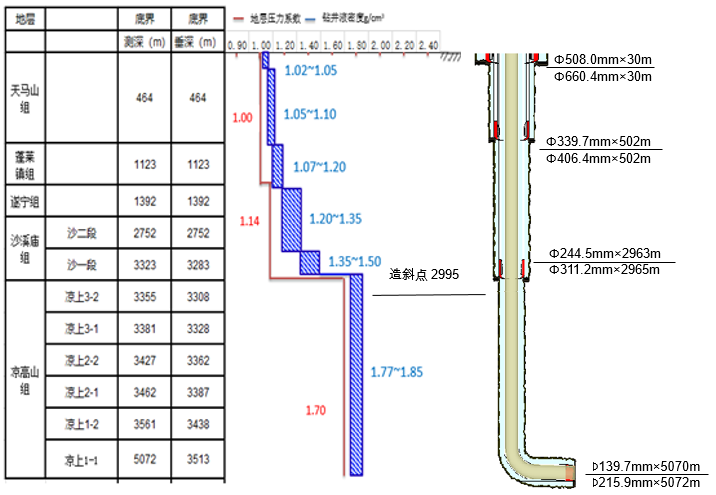 图2-3  平安7井井身结构示意图（1）清水钻进阶段项目导管段利用清水钻井液迅速钻进，保护浅层地下水。在表层钻进阶段，为了保护地表含水层，避免水基泥浆等钻井液对地下水环境造成不利影响，建设方拟采用清水钻工艺进行导管钻井作业。清水钻进所使用的钻井泥浆为1.05～1.10g/cm3的预水化膨润土浆+水，相比其他泥浆，可大幅降低钻井液对表层地下水的影响，该阶段动力来源于井场内设的柴油发电机组，导管设计使用660.4mm钻头，深度为0~30m。清水钻阶段中，返回地表的含屑钻井液通过泥浆管输入180目（筛孔直径约0.1mm）的振动筛进行固液分离，将钻井液中粒径大于0.1mm的钻屑留于筛上，振动筛筛下的泥浆直接进入泥浆循环罐暂存，使用时先通过除砂器将粒径大于0.07mm的钻屑进行分离，再循环用于本阶段的钻井作业和后续水基泥浆钻阶段的配浆作业；振动筛的筛上物质则通过螺旋传输器进入清洁化生产区中的岩屑收集罐进行自然沉淀，沉淀后上层清液用于钻井作业和后续钻井的配浆作业，下层固相物质进入搅拌罐，通过减量装置（压滤机等）处理，液相回用于配置泥浆；固相存放于岩屑堆放场，定期外运制烧结砖。（2）水基泥浆钻进阶段清水钻阶段完成后，拟建工程将进入水基泥浆钻阶段，一开（30~502m）、二开（502m~2965m）使用水基泥浆钻进。水基泥浆阶段，相对清水钻阶段仅使用的钻井液不一样，其余工艺均与清水钻一样。水基泥浆阶段需将钻井液由清水更换为水基钻井液，钻进过程中根据工程需要进行起下钻、更换钻具结构和换钻头。水基泥浆钻井阶段采用钻井现场清洁化生产方案，对钻井过程中产生的污染物实行随钻处理，以达到“废弃物不落地”的目的。清洁化操作平台水基泥浆处理流程见图2-4。图2-4  清洁化操作平台水基泥浆处理流程示意图钻井过程中井底排出的岩屑和泥浆混合体经振动筛分离后。大颗粒岩屑进入螺旋传送装置，再进入清洁化操作平台中水基岩屑收集罐自然沉淀，沉淀后上层清液用于钻井作业和后续钻井的配浆作业，下层固相物质进入搅拌罐，通过减量装置（压滤机等）处理，液相进入废水罐暂存后优先用于水基泥浆补水，剩余时外运四川鑫泓废水处理厂处置；固相存放于岩屑堆放场，定期外运制烧结砖；振动筛筛下的泥浆直接进入泥浆循环罐暂存，使用时先通过除砂器、除泥器及离心机将粒径大于0.07mm的钻屑进行分离，再循环用于钻井作业，不能回用的泥浆及完钻后的剩余泥浆通过罐间的废水连通管输至沉淀罐中加絮凝剂进行絮凝沉淀处理，完成絮凝沉淀作业后，上层清液优先回用于钻井过程水基泥浆配置，不能回用的剩余废水由废水罐收集后拉运至四川鑫泓废水处理厂进行处理。在运行过程中沉淀罐内的废泥浆与钻井岩屑进入搅拌罐中，通过减量装置处理后暂存于岩屑堆放场，定期外运制烧结砖。（3）油基泥浆钻进阶段水基泥浆钻阶段完成后，本工程将进入油基泥浆钻阶段，三开采用油基泥浆钻进工艺。待二开下套管、固井等作业完成并安装三开井口装置后，使用直径为215.9mm的钻头开展三开钻进段钻进作业。因项目水基泥浆和油基泥浆共用一套泥浆循环系统，钻进至二开固井结束后需对泥浆循环系统进行油水转换，打入隔离液再打入油基泥浆将水基泥浆替出由罐车直接转运至其他平台。油基泥浆钻进阶段动力来源于为柴油发电机，由顶驱带动转杆转动，由此使井底钻头切削地层，同时将油基钻井液泵入钻杆注入井内高压冲刷井底地层，将钻头切削的岩屑不断地带至地面，利用泥浆循环系统的振动筛和离心机对钻井液进行固液分离，分离出的液相—钻井液进入泥浆循环罐内循环使用，分离出的固相—岩屑，转运至清洁化操作平台进行暂存。钻至设计目的层后停钻，并进行起下钻具、尾管悬挂、固井等作业。图2-5  清洁化操作平台油基泥浆处理流程示意图油基钻阶段中，返回地表的含屑钻井液通过管道排入泥浆循环系统内振动筛（筛孔直径约0.1mm）进行固液分离，将钻井液中粒径大于0.1mm的钻屑留于筛上，振动筛筛下的油基泥浆直接进入循环罐暂存，振动筛的筛上物质和除砂除泥器分离出的细小固相物质则通过螺旋传输器导入离心机脱出其中的油基泥浆，脱出的油基泥浆全部回用于钻井作业，剩余的油基岩屑经油基岩屑收集罐收集后暂存于清洁化操作平台危废暂存间，交由有危废处置资质的单位处置。1.2.2固井固井是在已钻成的井眼内下入套管，然后在套管与井壁之间环空内注入水泥浆将套管和地层固结在一起的工艺过程，可防止复杂情况以保证安全继续钻进下一段井眼或保证顺利开采生产层中的油气资源。固井工程包括下套管和注水泥两个过程。下套管就是在已经钻成的井眼中按规定深度下入一定直径、由某种或几种不同钢级及壁厚的套管组成的套管柱。注水泥就是在地面上将水泥浆通过套管柱注入到井眼与套管柱之间的环形空间中的过程。固井的主要目的是封隔疏松的易塌、易漏地层；封隔油、气、水层，防止互相窜漏。固井作业的主要设备有水泥搅拌机、下灰罐车、混合漏斗和其他附属安全放喷设备等。固井过程采用特种水泥由供应厂家按作业要求配制完成，然后由灰罐车直接密闭运至作业场地，灰罐车内设搅拌设备，现场按配比由泵吸入液相配制液后，通过密闭搅拌，制成所需特种水泥，进行固井作业。此过程中在密闭罐内进行，无粉尘产生，仅搅拌过程产生设备噪声，配置过程中应加强管理，防治粉尘产生。在项目可能发生井漏井段，应考虑采用双凝水泥浆体系固井，提高固井质量，防止因为井漏事故造成地下水环境污染。当钻井钻至目的层并完成下套管、固井后，有专业试油队伍对项目进行试油作业，以取得该井施工段流体性质、测试产能、地层压力等详细工程资料。1.2.3 钻进辅助作业钻进辅助作业由电测井、取心钻进、综合录井等作业组成。测井方法有电、声、放射性三种基本方法。目前测井通常指地球物理测井，指把利用电、磁、声、热等物理原理制造的各种测井仪器，由测井电缆下入井内，使地面电测仪可沿着井筒连续记录随深度变化的各种参数。通过表示这类参数的曲线，来识别地下的岩层，如油、气、水层、煤层、金属矿床等。录井是根据测井数据、现场录井数据及综合分析化验数据进行岩性解释、归位，确定含油、气、水产状。本项目钻至凉高山组后计划进行取心作业，根据目的层岩心的岩性、物性、电性、矿物成分及化石等资料对地层进行对比分析，根据分析结果可以判断致密气目的层和有利地区，进一步了解目的层中油、气、水的分布情况。取心钻进作业相比常规钻进作业而言，主要区别在于钻进过程使用专用取心钻头，其余泥浆循环及钻屑处置等过程与常规钻进作业一致。1.3试油作业洗井：项目完钻后首先要进行洗井作业，采用清水对套管进行清洗；根据类比调查，单口井洗井废水返排量约为用水量的90%，根据建设单位在川渝地区其他同类钻井运行经验，洗井所需清水量约为200m3。洗井废水从井口返排进入重叠罐暂存，洗井结束后用于配置压裂液。射孔：拟建工程采用射孔完井方式。射孔完井是指下入油层套管封固产层后再用射孔弹将套管、水泥环、部分产层射穿，形成油气流通通道。射穿产层后油气井的生产能力受产层压力、产层性质、射孔参数及质量影响。射孔噪声一般产生在地表以下上千米的产层，不会对地表的声环境造成影响。压裂作业：射孔后，为提高产层的渗透能力，实施压裂作业。本工程采用水力压裂，利用地面压裂车组将一定粘度的液体以足够高的压力和足够大的排量沿井筒注入井中。由于注入速度远远大于油气层的吸收速度，所以多余的液体在井底引起高压，当压力超过岩石抗张强度后，油气层就会开始破裂形成裂缝。当裂缝延伸一段时间后，继续注入携带有支撑剂的混砂液扩展延伸裂缝，并使之充填支撑剂。施工完成后，由于支撑剂的支撑作用，裂缝不致闭合或至少不完全闭合，因此即可在油气层中形成一条具有足够长度、宽度和高度的填砂裂缝。此裂缝具有很高的渗滤能力，并且扩大了油气水的渗滤面积，故油气可畅流入井，注入水可沿裂缝顺利进入地层，从而达到增产增注的目的。根据拟建项目实际情况、钻井设计资料，平安7井水平段采取分段压裂，项目压裂液使用情况建设单位已实施的其他同类水平井钻井工程，单段压裂液使用量约1200m3~1400m3。拟建项目压裂阶段每次压裂液注入量约为1351.8t（其中水1200t、支撑剂150t、化学试剂1.8t），单井压裂情况见下表。表2-12  平安7井水平段压裂情况表（4）测试放喷为了解探井的油气产量及资源潜力，在压裂结束后，需进行测试。测试放喷是在压裂施工结束后，利用测试放喷专用管线将井内油气引至燃烧池点火燃烧对探井进行产量测试的过程。项目目的层测试放喷时间均为1~2天，依据测试情况，间歇性放喷，每次持续放喷时间约10h。1.3完井搬迁拟建项目为页岩油兼顾致密气勘探项目，勘探结束后井口采用封井器封井，施工结束，进行完井搬迁工作。搬迁前钻井污染物应得到妥善处理，做到工完、料净、场地清洁。若测试后具备开采价值，建设单位实施“探转采”工程，需另行办理土地征用手续及相应环评手续；若测试后不具备开采价值，建设单位应及时对工程临时占地恢复其原来的土地利用性质。2、施工时序：本工程钻井采用清水+水基钻井液进行钻进。其中导管（0~30m）使用清水钻井液钻进；一开（30~502m）、二开（502m~2965m）使用水基泥浆钻进，有利于降低作业成本，对地层污染较小。三开（2965m~5072m）采用油基泥浆钻进，可有效降低井下摩阻，避免井下复杂。钻井过程中包括有下套管和水泥固井等作业，当钻至完钻井深后完钻。3、建设周期：钻前1个月，钻井及测试放喷5个月，完井搬迁1个月，共计7个月。4、劳动定员与工作制度钻井队编制为40人，其中甲方管理人员有工程监督，地质监督等，分两队倒班。乙方员工包括平台经理，机械大班、电气大班、机房大班，以上岗位为24h驻井，分两队倒班；还包括带班队长、副队长、定向工程师、随钻测量工程师、录井工程师、地质师、控压钻井工程师、钻井工程师、泥浆工程师、HSE管理员、司钻、副司钻等，以上岗位分白班夜班，每班12h驻井，共有四个班队；外加炊事人员、勤杂人员等。钻井井队为24h连续工作。其他1、气质组成本工程钻井为勘探井，属页岩油勘探工程，目的层油气组成和测试流量均属不确定因素，根据《平安7井钻井地质设计》，平安7井所在区域凉高山组钻探成果为平安1井、界牌1井、营浅1井、营浅2井、龙岗13井、龙岗42井、税1井、税2井、税4井、税5井、川66井，凉高山组以上地层均不含硫化氢，根据邻井测试放喷产量，本项目目的层油气性质类比平安1井凉高山组油气组分报告，具体如下：表2-13  平安1井油分析化验结果表2-14  平安1井天然气分析化验结果生态环境现状1、主体功能区规划及生态功能区划情况根据《四川省主体功能区划》（川府发[2013]16号），项目所在地位于“重点开发区”，区域主要功能为：我国西部重要的能源化工基地，农产品深加工基地，红色旅游基地，川渝陕结合部的区域经济中心和交通物流中心，构建连接我国西北、西南地区的新兴经济带。形成以南充、达州、遂宁、广安、广元、巴中等中心城市为依托的城镇群空间开发格局。加快推进区域性中心城市发展，优化城市空间布局，拓展城市发展空间，增强城市综合服务功能，提高人口集聚能力，强化辐射和带动作用。加快嘉陵江产业带和渠江产业带发展。利用嘉陵江流域和渠江流域丰富的自然资源，加快川东北地区特色优势资源深度开发和加工转化，积极承接产业转移，重点发展清洁能源和石油、天然气化工、农产品加工业，大力发展特色农业和红色旅游。加强区域合作，大力发展配套产业。加强广安、达州与重庆的协作，建设川渝合作示范区，主动承接重庆的产业转移，加快发展汽车和摩托车配套零部件、轻纺等工业。加强南充、遂宁与成都的产业化协作，承接成都平原地区的产业转移，形成机械加工、轻纺等优势产业。坚持兴利除害结合，全力推进渠江、嘉陵江流域防洪控制性工程和供水保障工程建设，增强对江河洪水的调控能力，提高防汛抗旱能力。大力加强生态环境保护和流域综合整治，构建以嘉陵江、渠江为主体，森林、丘陵、水面、湿地相连，带状环绕、块状相间的流域生态屏障。根据《四川省生态功能区划》，项目所在地属于达州市通川区，属“I-2 盆中丘陵农林复合生态亚区”中的“I-2-2渠江农业生态功能区”，主要生态环境问题包括：土地垦殖过度，农村面源污染及城镇污染呈上升趋势，森林覆盖率较低，水土流失面广，河流支流污染较严重，早灾和洪涝灾害频繁发生。生态保护与发展方向为：发挥区域中心城市辐射作用，优化人居环境。巩固长江上游防护林成果。完善水利和水保设施，保护耕地。发展生态农业、节水型农业。建设以农产品为主要原料的轻工业基地和以天然气为主的基础原料生产基地。大力发展旅游业。大力发展沼气等新型生物质能。禁止建设污染转移型项目，防止产业开发对生态环境的破坏或不利影响，防治水环境污染，保障饮用水安全。根据调查踏勘，工程所在地属于农村生态环境，周边主要为耕地及少量林地。生态系统较稳定，承受干扰的能力较强，目前受人类活动影响明显，生态系统单一，结构简单，环境异质性差。区域内以人工生境为主，易于恢复。项目不在自然保护区、风景名胜区等环境敏感区域范围内。项目所在地野生动物分布较少，主要为野生鼠类、蛇、两栖类及鸟类动物，主要以人工饲养动物为主，包括猪、牛、兔、鸡、鹅等家畜，评价区内未见大型野生哺乳动物，未见珍稀濒危保护野生动物分布。区域内未见天然珍稀野生动、植物分布，该区域缺少生物物种的种群源，自然组分的调控能力弱。2、生态环境现状2.1陆生生态现状2.1.1动植物资源及生物多样性根据四川植被划分，本项目评价区植被隶属于川东盆地及西南山地常绿阔叶林带——川东盆地偏湿性常绿阔叶林亚带——盆地南部中山植被区。项目所在区域植被次生性明显，人类开发利用频繁，地带性常绿阔叶林破坏严重，以次生林为主，针叶林间或分布。项目范围内无珍稀植被分布。评价范围植被类型以针阔混交林、低山灌草和栽培植被为主。项目所在地自然植被组合单纯，主要是针阔混交林、次生灌丛和亚热带低山禾草草丛。由于位于丘陵地区，海拔相对高差较小，植被水平和垂直分布规律不明显。柏木、马尾松、栓皮栎、麻栎等疏林在土层较厚的丘陵地区，呈稀疏斑块镶嵌分布；次生灌丛分布于向阳山坡，栽培植被主要是龙眼、荔枝、核桃、甜橙、柚子等经果林木，以及水稻、玉米、番薯、花生、甘蔗等农作物。项目所在地人类活动较频繁，区域对土地资源的利用已达到很高的程度，大型野生动物已经绝迹。受到人类长期活动的地方，野生动物的生存环境基本上已经遭到破坏。野生动物多为适应耕地和居民点的种类，林栖鸟类较少见，而以盗食谷物的鼠类和鸟类居多，生活于耕地区捕食昆虫、鼠类的两栖类、爬行类动物较多，主要野生动物有蛙、野兔、田鼠、蝙蝠、蛇、野鸡等。项目占地范围内未发现珍稀濒危及国家重点保护的野生植物，未发现珍稀濒危及国家和四川省重点保护的野生动物，也未发现珍惜濒危及重点保护野生动物栖息地。本工程占地范围内无野生保护动物栖息地、繁殖地、觅食地，也未发现国家野生保护动物分布；无古大、珍稀树木分布。2.1.2土壤资源全区土壤类型有水稻土、冲积土、紫色土、黄泥土等四大土类，6个亚类，12个土属，63个土种，99个变种。主要土类为水稻土和紫色土。水稻土由水耕而成，分布较为广泛，从山上到山下，从冲沟到平坝均有分布，但土种各异；冲积土系河流冲积而成，分布于溪河两岸；紫色土由紫色母岩风化而成，肥力较高，主要分布于两槽海拔300-500m高程的大片丘陵地区；黄泥土由砂岩和灰岩风化剥蚀而成，分布于500-600m高程砂岩地区的称冷砂黄泥土，分布于600m高程以上石灰岩地区的称矿子黄泥土。拟建项目所在区域土地利用类型主要为水田、旱地，项目评价区范围内土地利用类型主要包括旱地、水田、林地、道路及农村宅基地。2.2水生生态现状通川区境内河流属长江流域。最大河流为州河，由东北向西南流经罗江镇、北外镇、东城、西城、朝阳街道办事处，至西外镇龙家庙村出镜。通川区境内长34千米，流域面积388.2平方千米，年均流量192.7立方米/秒，天然落差16米，河滩21处。主要支流有明月江、双龙河，另有38条溪流分布于沿河流域。有中型水库莲花湖水库，有效库容675万立方米，有效灌溉面积2.2万亩。项目周边500m范围内物大型水体分布，项目周边主要地表水为西南侧约井口西南侧1.42km处大滩沟水库及东北侧2.58km处高墩子河，高墩子河主要功能为行洪、灌溉，无饮用水水源功能。大滩沟水库为北山镇饮用水水源地，根据与主管部门核实成果及现场踏勘成果，平安7井距大滩沟水库饮用水水源保护区最近距离约1.0km，项目不在大滩沟水库饮用水水源保护区范围内，且与大滩沟水库之间存在自然分水岭，项目不在其集雨范围内，项目建设对大滩沟饮用水水源基本无影响。经现场调查并结合相关的资料，项目所在位置无珍惜保护水生生物，不属于重要水生生物的自然产卵场、索饵场、越冬场和游通道。周边鱼塘与养殖鱼类为主，主要包括有鲤鱼、草鱼、鲫鱼等小型鱼类等常见鱼类。3、环境质量现状3.1工程区域质量现状3.1.1环境空气质量现状（1）区域环境质量达标情况本项目位于达州市通川区，根据《环境影响评价导则大气环境》（HJ2.2-2018）要求，本次环境空气质量引用达州市生态环境局公布的《达州市2023年环境空气质量状况》中通川区环境空气质量数据对对区域环境空气质量达标评价，2023年通川区环境空气质量统计资料如下表。表3-1 空气质量现状评价表单位：μg/m3根据表3-2可知，区域环境空气质量现状平均值M2.5、PM10、SO2、NO2年均浓度值、CO日均值、O3日最大8小时浓度值满足《环境空气质量标准》(GB3095-2012)中二级标准限值要求，因此，项目区域环境空气质量为达标区。（3）评价范围内其他污染物环境质量现状本次评价委托四川省工业环境监测研究院于2024年2月27日~3月1日对项目所在地大气环境质量进行了补充监测。具体监测方案如下。①监测方案监测布点：项目井口处；监测因子：H2S、非甲烷总烃、TSP；监测时间与频率：监测时间为2024年2月27日~3月1日，连续监测3天，H2S、非甲烷总烃监测4次小时值，TSP监测日均值。表3-2   评价范围内污染物监测点位基本信息②评价标准与方法大气特征因子非甲烷总烃执行《大气污染物综合排放标准详解》中制定非甲烷总烃排放标准时选用的环境质量标准，TSP执行《环境空气质量标准》（GB 3095-2012）中标准限值，H2S执行《环境影响评价技术导则大气环境》（HJ 2.2-2018）中其他污染物空气质量浓度参考限值的1h平均值。本评价采用最大浓度占标率进行评价。评价公式如下：Pij=Cij/Csj×100%式中：Pij——第i现状监测点第污染因子j的最大浓度占标率，其值在0～100%之间为满足标准，大于100%则为超标；Cij——第i现状监测点第污染因子j的实测浓度（mg/m3）；Csj——污染因子j的环境质量标准（mg/m3）。③监测及评价结果评价区环境空气质量监测统计及评价结果见表3-3。表3-3评价范围内污染物监测点位基本信息根据监测结果表明，H2S、非甲烷总烃及TSP监测指标满足相应环境质量标准要求，项目所在地环境空气质量良好。3.1.2地表水环境质量现状拟建项目位于达州市通川区，项目所在地位巴河流域。根据达州市生态环境局公开发布的《2024年1月达州市地表水水质月报》，巴河上共包含了江陵、大蹬沟等5个控制断面，规定水质类别均为Ⅲ类水质。巴河各控制断面水质实测结果见下表。表3-4  巴河各控制断面水质实测结果根据上表可知，项目所在地地表水环境质量良好3.1.3地下水环境质量现状本次评价委托四川省工业环境监测研究院于2024年2月28日对项目所在地下水环境质量进行了补充监测。具体监测方案如下。（1）监测布点本次地下水监测对平安7井周边的5处水井进行地下水水质指标监测、井口周边的11处水井进行水位监测。监测布点情况如下，监测点位详见附图。表3-5地下水现状监测点位（2）监测因子：pH、高锰酸盐指数（耗氧量）、氨氮、六价铬、汞、砷、铅、镉、铁、锰、钡、钾、钠、钙、镁、碳酸根、重碳酸根、氯化物、硫酸盐、氟化物、硝酸根（硝酸盐氮）、亚硝酸根（亚硝酸盐氮）、氰化物、总硬度（钙和镁总量）、溶解性总固体、挥发酚、石油类、硫化物、总大肠菌群、细菌总数、水位；6#~11#：水位。（3）监测频次：监测1天，每天采样1次。（4）取样时间：2024年2月28日（5）评价标准：《地下水质量标准》（GB/T14848-2017）中III类标准；石油类参照《地表水环境质量标准》（GB3838-2002）中III类标准。（6）评价方法：地下水环境质量现状评价方法采用标准指数法，除pH值外，其它水质参数的单项标准指数Si为：Si=Ci/C0i式中：Ci——第i种污染物实测浓度值，mg/L；C0i——第i种污染物在GB/T14848-2017、GB3838-2002中III类标准值，mg/L；pH的标准指数SpH为：当pH≤7.0   SpH=（7.0-pH）/（7.0-pHsd）当pH≥7.0   SpH=（pH-7.0）/（pHsw-7.0）式中：pH——实测的pH值；pHsd——地下水质量标准中规定的pH值下限；pHsw——地下水质量标准中规定的pH值上限。（7）监测结果水井水位、水质现状监测结果及标准指数评价结果如下。表3-6  地下水水位监测结果统计表单位：m生态环境现状表3-7  地下水监测结果统计表单位：mg/L（pH无量纲）表3-8地下水八大离子监测结果统计表单位：mg/L表3-9地下水阴阳离子平衡分析（单位：meq/L）由上表可知，本工程所在区域周边水井监测指标均满足《地下水质量标准》（GB/T14848-2017）中的III类标准要求；石油类满足《地表水环境质量标准》（GB3838-2002）III类标准要求。地下水化学类型阳离子以钙离子为主，阴离子以碳酸氢根离子为主。经计算，地下水中阴阳离子差与和的比值0.4~4.35%，满足《生活饮用水标准检验方法水质分析质量控制》（GB/T5750.3-2006）规范中小于10%限值的要求。3.1.4声环境质量为了解项目所在地声环境质量，评价委托四川省工业环境监测研究院于2024年2月28~29日所在地声环境质量进行了现状监测，连续监测两天，昼、夜各一次。（1）监测方案监测布点：2个监测点，1#监测点位于平安7井井口处；2#监测点位于平安7井井场西南侧最近居民处监测因子：连续等效A声级；监测时间及频率：2024年2月28~29日；连续2天，昼、夜间各一次。（2）评价标准与方法：拟建项目所在地环境声功能区为2类区域，执行《声环境质量标准》（GB3096-2008）2类标准。（3）监测结果及评价：声环境质量现状监测结果统计及评价见表3-10。表3-10项目噪声现状监测结果表  LAeq dB（A）监测结果表明：工程所在区域昼、夜间环境噪声值均能满足《声环境质量标准》（GB3096-2008）中的2类标准要求。3.1.5土壤环境质量为了解项目所在地土壤环境质量现状，评价委托四川省工业环境监测研究院于2024年2月28日对项目所在地土壤环境质量进行了现状监测。（1）监测方案监测布点：①占地范围内：设3个柱状样，1个表层样；T1表层样位于井场内井口处，T2柱状样位于井场内东侧，T3柱状样位于井场内东南侧，T4柱状样位于井场内西南侧；②占地范围外：设2个表层样，T5表层样位于井场外东北侧旱地内，T6表层样位于井场外西南侧水田内，详见监测布点图；监测因子：T1表层样监测因子：pH、全盐量、石油烃（C10-C40）、石油烃（C6-C9）、石油类、氯离子、硫化物、钡、砷、镉、六价铬、铜、铅、汞、镍、四氯化碳、氯仿、氯甲烷、1,1-二氯乙烷、1,2-二氯乙烷、1,1-二氯乙烯、顺-1,2-二氯乙烯、反-1,2-二氯乙烯、二氯甲烷、1,2-二氯丙烷、1,1,1,2-四氯乙烷、1,1,2,2-四氯乙烷、四氯乙烯、1,1,1-三氯乙烷、1,1,2-三氯乙烷、三氯乙烯、1,2,3-三氯丙烷、氯乙烯、苯、氯苯、1,2-二氯苯、1,4-二氯苯、乙苯、苯乙烯、甲苯、间,对-二甲苯、邻-二甲苯、硝基苯、苯胺、2-氯酚、苯并[a]蒽、苯并[a]芘、苯并[b]荧蒽、苯并[k]荧蒽、䓛、二苯并[a,h]蒽、茚并[1,2,3-cd]芘、萘共53项。T2、T3、T4柱状样监测因子：pH、全盐量、石油烃（C10-C40）、石油烃（C6-C9）、石油类、氯离子、硫化物、钡。T5、T6表层样监测因子：pH、全盐量、石油烃（C10-C40）、石油烃（C6-C9）、石油类、氯离子、硫化物、钡、镉、汞、砷、铅、铬、铜、镍、锌共16项因子。监测时间及频率：2024年2月28日；监测1天，每天采样1次。（2）评价标准与方法：T1分别按照《土壤环境质量农用地土壤污染风险管控标准（试行）》（GB15618-2018）和《土壤环境质量建设用地土壤污染风险管控标准（试行）》（GB36600-2018）进行评价；T2、T3、T4按照《土壤环境质量建设用地土壤污染风险管控标准（试行）》（GB36600-2018）进行评价；T5和T6按照《土壤环境质量农用地土壤污染风险管控标准（试行）》（GB15618-2018）进行评价。土壤环境质量现状评价方法采用标准指数法，根据现状监测数据进行超标率的分析选用《土壤环境质量建设用地土壤污染风险管控标准》评价拟建项目土壤符合性分析：拟建项目井场范围内按照该标准评价主要原因：拟建项目为油气资源勘探项目，用地主要为农用地，项目占地为临时用地，没有调规成建设用地，但项目占地为既成事实的工程占地和工矿企业占地，且项目钻井过程中钻井泥浆、钻井岩屑等物料深入地下，为便于后期对该地块土壤的评估，本次按照建设用地的标准监测较全面的因子，从而表征现状为后期土壤修复评估提供较准确的背景值依据；加之建设用地的标准值中包含了农用地的大部分指标，在一定程度上有一定的代表性；同时为了更好地反应区域农用地土壤现状，因此在场地内外的耕地均同时按照农用地进行评价，作为区域农用地的背景依据。（3）监测结果及评价：土壤环境质量现状监测结果统计及评价见表3-11~3-14。表3-11  特征因子现状监测统计表单位：mg/kg表3-12   场地内土壤现状监测统计表单位：mg/kg表3-13  场地外农用地现状监测统计表单位：mg/kg表3-14  土壤理化特性调查表监测结果表明：平安7井各监测点中，场地外农用地（5#监测点及6#监测点）所测各项指标均不超过《土壤环境质量农用地土壤污染风险管控标准（试行）》（GB15618-2018）表1中风险筛选值；场地内建设用地（1#监测点~4#监测点）所测各项基本指标均不超过《土壤环境质量建设用地土壤污染风险管控标准（试行）》（GB36600-2018）表1中二类用地筛选值及《土壤环境质量农用地土壤污染风险管控标准（试行）》（GB15618-2018）表1中风险筛选值；石油烃（C10-C40）满足《土壤环境质量建设用地土壤污染风险管控标准（试行）》（GB36600-2018）表2中二类用地筛选值。与项目有关的原有环境污染和生态破坏问题平安7井钻井工程属新建项目，井场区域现状主要为水田、旱地。项目区域地处农村山区环境，井口周围没有其他工业污染源，不存在原有污染源问题。生态环境保护目标根据实地调查，本次评价平安7井不在通川区北山镇总体规划区域内。项目5km风险评价范围内主要环境保护目标为北山镇、梓桐镇及区域内学校、医院及当地农户，项目位于江口街道东北侧，距北山镇场镇规划区约1.94km。（1）平安7井外环境关系按照《钻前工程及井场布置技术要求SY/T5466-2013》中“油气井井口距高压线及其他永久性设施不小于75m，距民宅不小于100m，距铁路、高速公路不小于200m，距学校、医院和大型油库等人口密集性、高危性场所不小于500m”。根据现场调查，项目井口0m~100m范围无农户，100~500米内有少量农户分布。井口75m范围内无其他永久性设施；100m范围内没有居民；200m范围内无铁路、高速公路；500m范围内无煤矿、大型厂矿、大型油库，也无医院、无中学和小学、无自然保护区、饮用水水源保护区。符合《钻前工程及井场布置技术要求SY/T5466-2013》规定要求。项目井口0m~100m范围无农户，100m~300m范围内8户24人，300m~500m范围57户153人，500m范围内有农户共65户177人。井口周边500m范围内农户主要为石龙村村民，其中最近农户位于平安7井井口西南侧，距离为113m。（2）主要环境保护目标①生态环境敏感目标井场（包括附属设施）占地及周边500m范围内的耕地。新建道路占地及周边300m区域农业生态系统。评价范围无自然保护区、风景名胜区、文物古迹等特殊敏感区。②地表水环境敏感目标井口500m范围内无明显地表水体，地表水体主要为井口西南侧1.42km处大滩沟水库及东北侧2.58km处高墩子河，高墩子河主要功能为行洪、灌溉，无饮用水水源功能。大滩沟水库为北山镇饮用水水源地，根据与主管部门核实成果及现场踏勘成果，平安7井距大滩沟水库饮用水水源保护区最近距离约1.0km，项目不在大滩沟水库饮用水水源保护区范围内，且与大滩沟水库之间存在自然分水岭，项目不在其集雨范围内，项目建设对大滩沟饮用水水源基本无影响。③地下水环境敏感目标经调查，拟建项目地下水评价范围内无乡镇地下水集中式饮用水源分布，居民主要以自打水井水和自来水作为生活饮用水，因此，拟建项目地下水环境保护目标为评价范围内的分散式饮用水井和侏罗系上统蓬莱镇组构造裂隙水含水层。根据实地踏勘，平安7井周边分布有分散式水井18口，共服务居民约55户，与项目井口的距离在150m~1534m之间，与应急池的距离在191m~1467m之间，下游的最近分散式水井距离井口距离为225m，下游最近分散式水井距离应急池距离为228m。其中项目地下水流向上游及两侧分布有9口水井，下游分布有9口水井，以上居民水井深度介于9m~18m之间，水位埋深1.5m~4.0m。具体的地下水环境保护目标如下表。表3-15  地下水环境保护目标（以井口为中心统计）④大气环境敏感点：项目场界500m范围内的居住区和农村地区中人群较集中的区域等保护目标。⑤土壤环境敏感点：项目周边主要分布有耕地、林地，土壤环境敏感点为井场周边200m范围内分布的耕地。⑥声环境敏感点：井口周边300m范围内居民。⑦环境风险敏感目标：距离井场边界5km的范围内的场镇、学校、医院等人口相对密集的场所等。表3-16项目主要环境保护目标评价标准1、环境质量标准1.1大气环境环境空气执行《环境空气质量标准》（GB3095-2012）中的二级标准。H2S执行《环境影响评价技术导则大气环境》（HJ2.2-2018）中表D.1的其他污染物空气质量浓度参考限值，非甲烷总烃执行《大气污染物综合排放标准详解》中制定非甲烷总烃排放标准时选用的环境质量标准。表3-17环境空气质量标准1.2地表水环境执行《地表水环境质量标准》（GB3838-2002）III类标准，标准值见表3-18。表3-18地表水环境质量标准单位：mg/L1.3地下水环境执行《地下水质量标准》（GB/T14848-2017）III类标准，标准值见表3-19。表3-19地下水质量标准单位：mg/L1.4声环境工程位于农村环境，周边无工业企业分布，属于2类声功能区，执行《声环境质量标准》（GB3096-2008）中的2类标准。表3-20声环境质量标准1.5土壤环境场地外土壤执行《土壤环境质量农用地土壤污染风险管控标准（试行）》（GB15618-2018），场地内土壤执行《土壤环境质量建设用地土壤污染风险管控标准（试行）》（GB36600-2018）中的相关标准。表3-21农用地土壤质量标准限制单位：mg/kg表3-22建设用地土壤质量标准限值单位：mg/kg2、污染物排放标准2.1废气施工期扬尘排放执行《四川省施工场地扬尘排放标准》（DB512685-2020）中达州市区域标准；拟建项目属于油气的勘探，执行《陆上石油天然气开采工业大气污染物排放标准》（GB39738-2020）、《大气污染物排放标准》（GB16297-1996）中二级标准。表3-23  《四川省施工场地扬尘排放标准》单位：μg/m3表3-24  大气污染物综合排放标准单位：mg/m3根据《陆上石油天然气开采工业大气污染物排放标准》（GB39738-2020）中相关要求，建设项目边界非甲烷总烃浓度不应超过4.0mg/m3。2.2废水钻井废水经收集后优先回用，方井区域的雨水收集在方井内，通过污水泵泵入废水罐中，优先回用于水基泥浆补水，剩余时由罐车运至四川鑫泓废水处理厂；洗井废水全部回用于压裂液配置，压裂返排液优先回用于探矿权范围内其他钻井工程压裂液配置，剩余时由罐车拉运至四川鑫泓废水处理厂作达标处理，生活污水经旱厕收集后用于周边农田施肥。2.3噪声建筑施工期间，噪声执行《建筑施工场界环境噪声排放标准》（GB12523-2011），见表3-25。表3-25  《建筑施工场界环境噪声排放标准》单位：dB(A)2.4固废一般工业固废贮存过程按照《一般工业固体废物贮存和填埋污染控制标准》（GB 18599-2020）采取防渗漏、防雨淋、防扬尘等三防措施；危险废物按《危险废物贮存污染控制标准》（GB18597-2023）。其他项目钻井期间柴油发电机尾气排放少量氮氧化物和颗粒物；钻井作业废水不可回用部分拉运至四川鑫泓废水处理厂达标处置；钻井过程中产生的废水基泥浆和岩屑，经脱水固化后在岩屑堆放场暂存，外运制烧结砖处理；生活垃圾交由当地环卫部门处置；废包装材料回收利用；废油桶收集，企业内部资源化利用，含油废棉纱手套收集后交由相应资质类别的危废处理单位拉运处置。由于拟建项目仅为开发井的钻探施工过程，不涉及运营期相关内容，各类污染物均随着项目施工完成而消失，因此本次评价建议不设总量控制指标。施工期生态环境影响分析拟建项目污染物产生环节及种类情况见以下汇总表。表4-1  钻井工程污染物产生环节及种类汇总表1、钻前工程1.1废气环境影响施工期产生的空气污染主要是：施工过程中土石方开挖、建筑材料运输、装卸过程产生的扬尘使周边大气环境中的TSP浓度增加，施工现场周围粉尘浓度与源强大小及源强距离有关；施工期间使用的各种动力机械（如载重汽车、铲车等）产生的尾气也使大气环境受到污染，尾气中所含的有害物质主要有CO、THC、NOX等。1.2废水环境影响钻前工程施工期废水由施工废水和生活污水两部分组成。基建人员有30人，人均生活用水量按100L/d计，生活总用水量约3.0m3/d，生活用水总量180m3（2个月）。产污系数取0.9，则生活污水量2.7m3/d，生活污水总量为162m3，主要污染物为COD、BOD5、SS、NH3-N，浓度依次约400mg/L、200mg/L、300mg/L、25mg/L。钻前施工作业废水来自施工场地，道路施工过程遇雨产生的地表径流，径流雨水中夹带有悬浮物；井场基础建设产生的废水主要来自砂石骨料加工、混凝土搅拌及养护等过程。1.3噪声环境影响工程施工噪声主要为施工设备噪声，如挖掘机、推土机、运输汽车等突发性噪声，声源强度为98~100dB（A）。根据类比调查，项目主要施工机具噪声源强见表4-2。表4-2  主要施工机具噪声源强在距离50m处施工机具对声环境的贡献值为62.0~66.0dB（A），在距离100m处施工机具对声环境的贡献值为56.0~60.0dB（A），在距离200m处施工机具对声环境的贡献值为50.0~54.0dB（A）。通过施工期噪声预测可知，项目钻前工程夜间不施工，不存在施工噪声夜间超标环境影响；在不采取任何噪声防治措施的情况下，场界外50m范围内能满足《建筑施工场界环境噪声排放标准》（GB12523-2011）规定的昼间70dB(A)限值要求，项目施工期短，且仅昼间施工，施工噪声对环境影响程度有限，影响范围较小，且项目100m范围内无农户分布，周边农户较分散，施工噪声影响随施工的结束而消失，在当地环境可接受范围内。1.4固体废物环境影响施工期固体废物一部分来自挖方中的表层土壤；另一部分来自施工的垃圾，包括废弃的建筑材料、包装材料、生活垃圾等。1.5生态环境影响（1）对土地利用的影响分析项目总用地面积为24390.89m2，包括井场占地，泥浆储备罐、道路、油水罐区、燃烧池占地、耕植土堆放场占地等。均属于临时占地，占地类型以旱地、水田为主。工程占用永久基本农田20347.75m2，建设单位在项目开工建设前应取得相关部门许可手续。本工程的临时占地在占用完毕后都可在较短时间内恢复，根据现场调查，项目的井场选址和道路占地在当地现有土地利用类型中所占比例很小，不会导致区域土地利用格局的变化，对区域土地利用格局产生的影响甚微。本工程对农业生产的直接影响主要体现为因临时占用耕地而造成经济作物减产，对于临时占地造成的农作物减产，除应对耕种农户进行经济补偿外，在施工结束后对临时占地应委托原被征地农户进行耕地的生态恢复，进行必要的土壤抚育，多使用有机肥，恢复临时占用耕地的生产力。工程临时占地将在短期内改变土地利用性质，工程结束后，即对临时占用的土地进行恢复，对当地土地资源的影响是可接受的，对生态环境的影响也属可接受范围。（2）对土壤的影响分析施工过程中，安置钻机、搬运施工机械、设置临时房屋、施工人员及各种车辆践踏、碾压等均会造成对植被及农作物的破坏，加剧土壤侵蚀和水土流失。项目新修井场，在开挖过程中将剥离所占土地的表层土壤。在池体开挖过程中表层土壤采用分层开挖，分层堆放，完井后用于井场临时占地复耕的表层覆土。回填时同样分层回填，先对埋在下层的压实，再用原有表层土覆盖于上层堆砌，便于完井后进行植被覆盖。项目产生3944m3表土，所产生的表层土将分别存放于项目专设的耕植土堆放场地中，用于完井后复耕。在采取以上措施后，项目对所在区域土壤的影响是可接受的。（3）对水土流失的影响分析项目在钻前施工期间，影响环境的因素主要是在井场道路和井场的建设阶段，在此期间会对所征用土地上的作物、植被进行清除，对场地进行平整。由于耕作土是土地地力的载体，是一种十分珍贵的资源，项目井场专门设置了耕植土堆放场，表土用于井场占地范围内的耕作土，便于项目完成后就地用于土地复耕。2、钻井工程2.1废气环境影响工程废气主要包括网电断电情况下柴油机产生的废气、测试放喷废气、油基泥浆钻井废气、交通运输废气等。2.1.1正常作业时柴油发电机燃烧废气项目钻井作业时，利用柴油发电机进行发电，柴油发电机给钻机上的各种设备如泥浆泵、天车、顶驱等提供动力，项目使用的ZJ50D钻机钻井配备的柴油发电机性能参数：比油耗（标定）为203g/kW•h，钻井期间每钻进100m耗电量约3.5万千瓦时，则每100m进尺消耗柴油约7.1t。项目使用的为合格的轻质环保型柴油成品，钻井耗柴油合计约360.2t，柴油发电机运行天数为90d，每日运行24h，则项目柴油耗量为0.167t/h，此类柴油燃烧主要污染因子为NOx和少量烟尘，柴油燃烧过程烟尘和NOx经柴油发电机自带排气筒排放等。柴油燃烧过程废气排放属于短期连续排放，随着钻井期的结束而消失。2.1.2 测试放喷废气测试放喷阶段进行油气分离，分离后的页岩油暂存于储罐内，作为副产品外售，分离后的天然气经专用放喷管线经专用放喷管线引至燃烧池后点火燃烧，测试放喷时间约1~2天，依据测试气量，间歇放喷，每次持续放喷时间约3h，废气排放属短期排放。测试放喷的天然气经点火燃烧，其主要污染物为NOx。2.1.3非正常生产时事故放喷天然气经点燃后排放废气钻井进入目的层后，有可能遇到异常高压气流，如果井内泥浆密度值过低，达不到平衡井内压力要求，就可能发生井喷。此时利用防喷器迅速封闭井口，若井口压力过高，则打开防喷管线阀门泄压，放喷的油气立即点火烧掉，事故放喷一般时间较短，约2~4h，属于临时排放。2.1.4油基泥浆钻井废气油基泥浆钻井废气主要来源于油基泥浆钻井过程、油基岩屑暂时挥发产生的无组织废气。项目钻井作业过程中三开井段使用油基泥浆钻进，油基泥浆主要成分为白油，白油属于烷烃类物质，故其废气主要成分为VOCs。钻井过程中使用的油基泥浆不在现场配置，均由厂家配置好后分批次拉运至井场，暂存于现场泥浆循环系统，暂存时间较短，故产生挥发性废气（VOCs）量较小；油基岩屑收集在清洁化操作平台的油基岩屑收集罐内，暂存在固废暂存区内的危废暂存间，暂存时间较短，且储存措施较好，故产生挥发性废气（VOCs）量较小。油基泥浆钻井废气随着钻井工程的完工而结束。2.2废水环境影响项目严格实施雨污分流，井场四周设置有雨水排水沟，场外雨水随雨水沟排放。钻井期间产生的废水主要包括钻井废水、洗井废水、方井雨水、压裂返排废水、和生活污水。钻井废水优先回用，不可回用部分拉运至四川鑫泓废水处理厂；方井雨水随钻处理后优先回用于水基泥浆钻井补水，剩余时及时用罐车运至四川鑫泓废水处理厂处理后达标排放；洗井废水暂存于重叠罐内，全部回用于压裂液配置，压裂返排废水经废水预处系统处理回用于探矿区内其他井场压裂液配置，剩余不能回用部分拉运至四川鑫泓废水处理厂达标处置；生活污水经旱厕收集后用于周边农田施肥。2.2.1钻井废水钻井废水主要来源于清水钻井阶段和水基泥浆钻井阶段产生的岩屑及报废泥浆压滤水。根据区域通过大量钻井数据的统计分析，清水钻井阶段和水基泥浆钻井阶段配浆的总体新鲜水用量约为0.15m3/m进尺，钻井过程产生的岩屑在压滤过程中将产生压滤水；水基泥浆钻井阶段施工结束后，将对废水基泥浆进行压滤减量化处置，此过程同样将产生压滤水。根据区域大量钻井施工过程汇总经验数据，整个清水钻井阶段和水基泥浆钻井阶段总体产生的压滤水约为0.08m3/m进尺，钻井废水优先回用于本井水基泥浆配置补水（30%），不能回用部分拉运至四川鑫泓废水处理厂达标处置。本项目清水及水基钻井井段长度为2965m，项目新鲜水用量和废水具体产生情况见表4-3，废水水质情况见表4-4。表4-3  项目钻井阶段水量一览表单位：m3表4-4  钻井废水水质情况2.2.2方井雨水由于拟建项目井场采用清污分流制，雨水依靠井场设置的地面坡度，就地散排至井场四周设置的排水沟，排出场外；井场设置有污水截流沟，截留井场散落的污水，截流沟中的污水泵入废水罐中，以避免进入雨水排水系统。且井场循环系统及泵房基础区域设挡雨棚，因此循环系统及泵房基础区域的雨水由挡雨棚汇集后进入场内清水沟，经隔油池后排出场外。仅方井架基础、机房基础区域的雨水收集在方井内，通过污水泵泵入废水罐中，优先回用于水基泥浆钻井补水，不可回用部分由罐车运至四川鑫泓废水处理厂处理后达标排放。根据达州市通川区气象资料，通川区年均降雨量为1211.4mm，结合拟建项目井场未搭棚污染区占地（1150m2）、施工时间（钻井工程3个月）计算，本项目方井雨水量约为348.3m3。方井雨水定期通过污水泵泵入废水罐中处理优先回用于水基泥浆钻井补水，不能回用时外运四川鑫泓废水处理厂处理后达标排放。结合拟建项目特征，方井雨水主要污染物为SS和石油类，产生浓度分别为200mg/L和20mg/L。井场分为清洁区和污染区，通过挡水墙隔离。清洁区雨水通过场地四周隔油池处理后外排自然水系。油罐区设置1座4m3隔油池处理排入自然水系。2.2.3洗井废水进行洗井时，采用清水对套管进行清洗；根据西南地区同类钻井工程运行经验，洗井所需清水量约为200m3，产污系数按0.9计，则洗井废水产生量约为180m3，洗井废水返排至重叠罐中暂存，回用于压裂液配置。类比西南底图同类钻井工程洗井废水产生情况，本项目洗井作业产生的废水水质情况见表4-5。表4-5  洗井作业废水产生情况统计2.2.4压裂返排废水根据设计资料，平安7井对水平段进行分段压裂，共计压裂14次，单次压裂液用量约1351.8m3，平安7井压裂液总量为18925.2t，压裂液返排率按30%计，则平安7井压裂返排液量共计5677.6m3，返排周期约45天，平均每日最大返排量约126.2m3。工艺上可通过控制放喷阀门的尺寸控制反排作业，进而控制每日返排量。项目废水具体产生情况见下表。表4-6  压裂液一览表单位：t表4-7  项目压裂返排废水主要污染物浓度本工程对返排出的压裂废水进行回收利用，回用量用于探矿区内其他井的压裂液的配置，建设单位在探矿区内已部署了数量众多的钻井工程，项目返排废水（约90%，5109.8m3）可回用于区域内同步实施的平安103井、东升2井等用于配置压裂液，从而减少废水处理的成本，也减少了取用新鲜水配置压裂液的量，节约用水，项目剩余返排液（约567.8m3）外运污水处理厂处置。2.2.5生活污水钻井作业人员有40人，人均生活用水量按100L/d计，生活总用水量约4.0m3/d，产污系数取0.9，则生活污水量3.6m3/d，钻井施工期（含完井搬迁）累计6个月，则生活用水总量720.0m3，生活污水总量为648.0m3。生活污水主要污染物为COD、BOD5、SS、NH3-N，浓度依次大约400mg/L、200mg/L、300mg/L、25mg/L。项目钻井期间生活污水经旱厕收集后用于周边农田施肥。综上，项目产生的废水情况统计详见表4-8。表4-8  项目废水统计一览表2.2.6水平衡根据项目工程分析和原辅材料统计表，项目水基泥浆配置总用水量约444.8m3；洗井阶段用水约200m3；项目压裂阶段补充新鲜用水量约16864.4m3，项目生活用水约720.0m3。压裂返排液中不考虑支撑剂返排，返排物质全部按水考虑。拟建项目水平衡见下图：图4-1 项目水平衡图  单位：m32.3噪声环境影响依据钻井工艺，项目钻井作业期间噪声主要为钻机、柴油发电机及振动筛、除砂器、除泥器、离心机等设备噪声；完井测试过程包括压裂作业噪声和测试放喷作业噪声。2.3.1预测模式本次噪声影响评价选用点源的噪声预测模式，在声源传播过程中，经过距离衰减和空气吸收后，到达受声点，其预测模式如下：①点声源模式，在预测点的贡献值计算：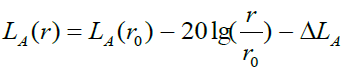 若声源处于半自由声场，且已知声源声功率级，则公式等效为：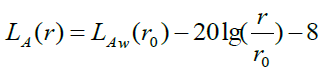 式中：LA(r)——距声源r处的声级值，dB(A)；LA(r0)——参考位置r0处的声级值，dB(A)；LAW(r0)——参考位置r0处的声功率值，dB；r——预测点至声源的距离，m；r0——参考点至声源的距离，m。ΔLA——各种因素引起的噪声衰减量，dB(A)。一般指房间墙壁、室外建筑、绿化带和空气吸声衰减值。②工程声源对预测点产生的贡献值计算公式如下：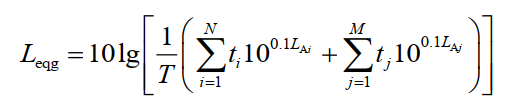 式中：Leqg——建设项目声源在预测点产生的噪声贡献值，dB；T——用于计算等效声级的时间，s；N——室外声源个数；ti ——在T时间内i声源工作时间，s；M——等效室外声源个数；tj——在T时间内j声源工作时间，s。③噪声预测值为预测点的贡献值和背景值按能量叠加方法计算得到的声级，其计算公式如下：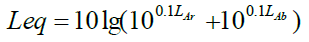 式中：LAr—预测贡献值，dB(A)；LAb—背景值，dB(A)。2.3.2噪声源强及影响分析（1）钻井阶段噪声根据钻井工程建设项目施工特点，项目开钻后至完钻前，主要产噪声设备均为24h不间断运行，因此，不存在昼夜噪声源差异。钻井过程的噪声源主要来源于柴油发电机、钻机及振动筛、除砂器、除泥器、离心机等固控设备等，钻井噪声的处理难度较大，要减轻钻井噪声的影响，主要还是通过在钻井过程中采取相应的降噪措施，采取降噪措施后设备的噪声值见表4-9。表4-9  采取降噪措施后设备的噪声值（2）声环境保护目标调查情况项目产生的噪声影响主要为300m范围内散户居民，声环境保护目标调查情况详见下表。表4-10  声环境保护目标调查表钻井期间井场噪声贡献值等声级线见图4-2。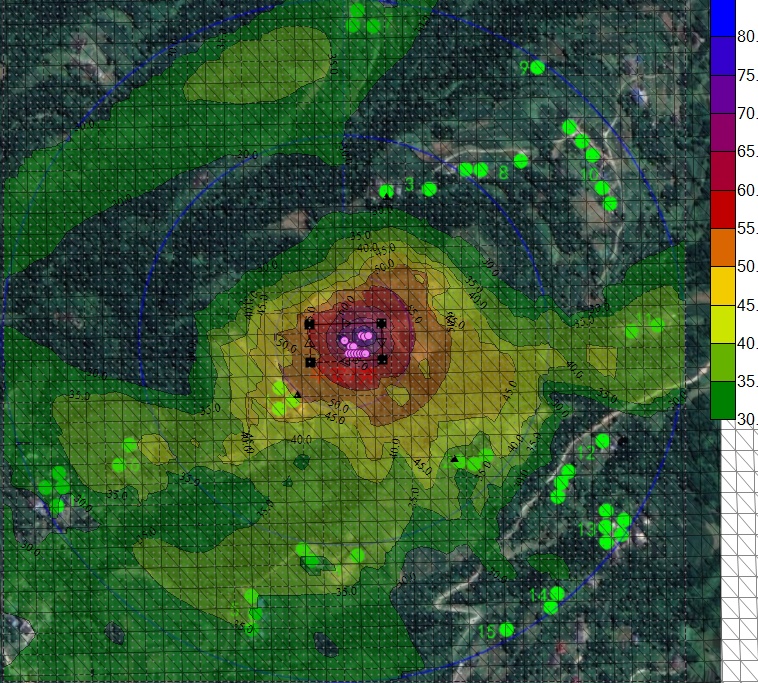 图4-2  钻井噪声贡献值等声级线图根据噪声预测结果可知，项目钻井施工期间，井场东侧场界噪声贡献值为66.0dB（A），南侧场界噪声贡献值为63.6dB（A），西侧场界噪声贡献值为55.5dB（A），北侧场界噪声贡献值为68.0dB（A），项目昼间场界均满足《建筑施工场界环境噪声排放标准》（GB12523-2011）昼间标准限值，夜间施工场界均不满足《建筑施工场界环境噪声排放标准》（GB12523-2011）夜间标准限值。项目钻井期间昼间噪声贡献值达标距离为：东侧距离井口约75m，南侧距离井口约45m，西侧距离井口约25m，北侧距离井口约55m，超标范围内无敏感点分布；夜间贡献值噪声达标距离为：东侧距离井口约160m，南侧距离井口约135m，西侧距离井口约110m，北侧距离井口约115m，超标范围内分布有1#敏感点。项目拟采取泥浆泵、振动筛、除砂器、除泥器及离心机等高噪声设备下方加衬弹性垫料，建设单独的泥浆泵房和放电机房降低噪声影响。施工期生态环境影响分析表4-11  钻井作业井口周围环境敏感点噪声预测情况一览表单位：dB（A）预测结果表明，本项目钻井作业昼间井口300m范围内敏感点噪声预测值均满足《声环境质量标准》（GB3096-2008）2类标准；但夜间井口周围300m范围内1#居民点共约3户7人噪声预测值超出《声环境质量标准》（GB3096-2008）2类标准。施工期生态环境影响分析（2）压裂噪声项目压裂作业正常工况主要运行的设备为压裂车，考虑不利情况，即压裂过程14台压裂车同时运行，最不利条件下14台同步实施时面源，压裂车位于井口一侧距离敏感点较远（最近处约100m）大于2倍面源长度，面源可等效为叠加的点源噪声，且压裂仅在白天进行作业。根据《环境影响评价技术导则声环境》（HJ2.4-2021）：实际的室外声源组，可以用处于该组中部的等效点声源来描述，则本项目压裂期间14台压裂车噪声叠加后的噪声源强为114.5dB(A)，采取降噪措施后噪声源强为109.5dB(A)。表4-12  工业企业噪声源强调查清单（室外声源）项目压裂噪声预测结果见图4-3。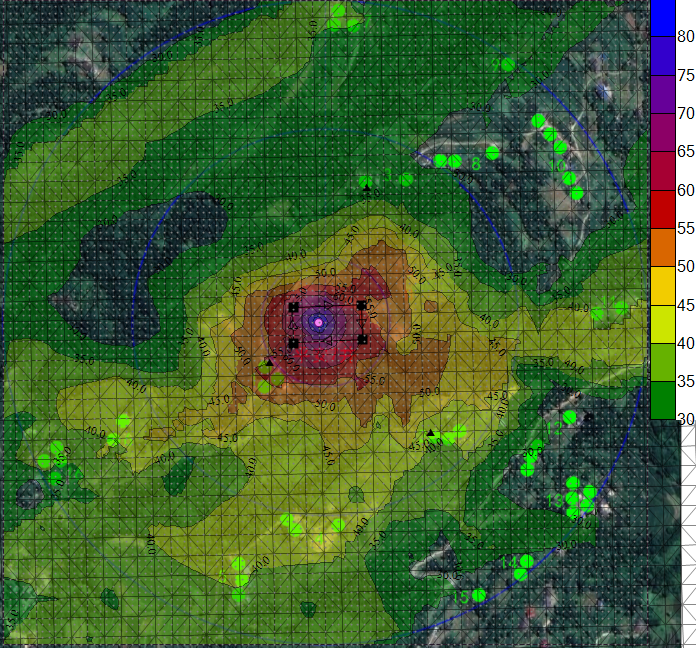 图4-3  项目压裂作业噪声影响贡献结果图项目压裂作业周边各敏感点处噪声预测结果见表4-13。表4-13  压裂作业周围环境敏感点噪声预测情况一览表单位：dB（A）预测结果表明，拟建项目压裂作业昼间井口周围300m范围内环境敏感点处噪声预测值均能满足《声环境质量标准》（GB3096-2008）2类标准。（3）测试噪声完井测试时产生的噪声主要有发电机噪声和放喷噪声，项目测试作业均在白天进行，不涉及夜间测试放喷作业。采取降噪措施后的设备噪声值见表4-14。表4-14  采取降噪措施后的噪声源强项目燃烧池放喷期间噪声预测见下图。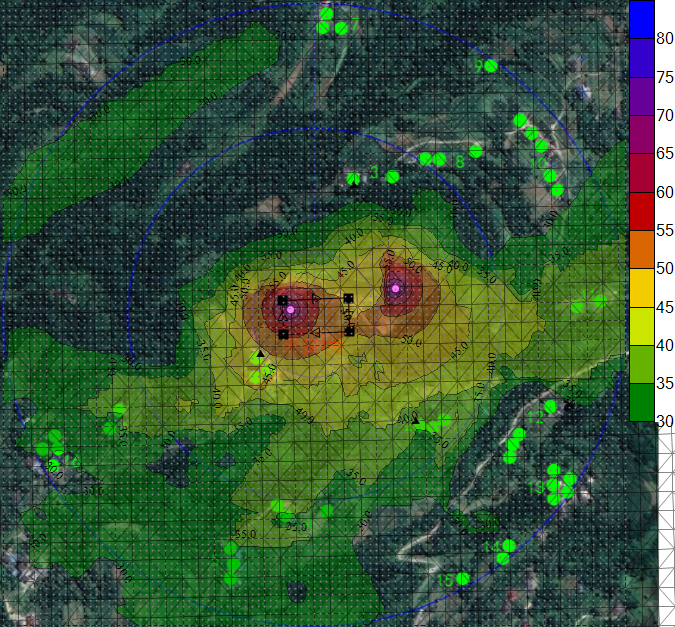 图4-4  项目燃烧池作业噪声对敏感目标影响预测结果图项目燃烧池放喷作业周边各敏感点处噪声预测结果见表4-15。表4-15  放喷作业项目周围环境敏感点噪声预测情况一览表单位：dB（A）由噪声预测可知，项目燃烧池测试放喷期间敏感点噪声均满足《声环境质量标准》（GB3096-2008）2类声环境功能区标准限值。综上，拟建项目噪声超标范围内影响人群情况见下表。表4-16  项目各阶段噪声超标范围内影响人群情况单位：dB（A）2.4固废环境影响钻井过程中产生的固体废物主要有废水基泥浆、水基岩屑、沉淀罐污泥、废油、含油废棉纱手套、废包装材料等，还有井队员工产生的生活垃圾。2.4.1废水基泥浆为达到安全、快速钻井的目的，钻井泥浆常使用各类的钻井液添加剂。钻井过程中产生的废钻井泥浆主要来源于以下情况：①被更换的不适于钻井工程和地质要求的钻井泥浆。②在钻井过程中，因部分性能不合格而被排放的钻井泥浆。③完井时井筒内被清水替出的钻井泥浆。④由钻井泥浆循环系统跑、冒、滴、漏而排出的钻井泥浆。⑤钻屑与钻井液分离时，钻屑表面粘附的钻井液。本工程采用随钻不落地处理技术，类比区域已实施钻井工程处理成果，废水基泥浆以每米进尺0.02m3计算，项目一开（30~502m）二开（502~2965m）采用水基泥浆钻井，井段长度为2935m，则项目废水基泥浆总产生量约58.7m3（129.1t）。核查《国家危险废物名录（2021年版）》及《危险废物排除管理清单（2021年版）》（危险废物排除管公告 2021年第66号），项目使用的水基泥浆不在《国家危险废物名录（2021年版）》中规定的危险废物之列，因此项目使用水基泥浆钻井产生的废水基泥浆为一般工业固废。2.4.2水基岩屑钻井岩屑是在钻井过程中钻头切屑地层岩石而产生的碎屑，其产生量与井眼长度，平均井径及岩性有关。清水钻及水基钻井液钻井阶段从振动筛收集岩屑含水率高（水基岩屑含水率约80%），施工单位将固体大颗粒岩屑经减量装置（压滤脱水机）处理后，将水基岩屑含水率降低至60%以下；固井混浆通过收集罐收集，加入处理剂，含水率控制在60%以下，根据西南地区大量同类钻井工程的统计经验数据，减量装置处理后水基钻井岩屑产生量约为每米井身0.4m3，水基岩屑质量约为2.2t/m3。拟建项目清水钻及水基泥浆钻进井段长度为2965m，水基岩屑产生量约1186m3（2609.2t）。核查《国家危险废物名录（2021年版）》及《危险废物排除管理清单（2021年版）》（危险废物排除管公告 2021年第66号），项目水基泥浆钻井过程产生的水基岩屑不在《国家危险废物名录（2021年版）》中规定的危险废物之列，因此项目产生的水基岩屑为一般工业固废。2.4.3沉淀罐污泥钻井废水在被带出地面时，需进入沉淀罐进行沉淀处理，产生沉淀污泥。污泥的主要成分为钻井液、岩屑，根据类比调查，工程产生的沉淀罐污泥约30m3（66t）。2.4.4油基岩屑油基岩屑产生于油基泥浆钻进过程中钻头切屑地层岩石而产生的碎屑，其产生量与井眼长度，平均井径及岩性有关。根据单井井身结构图，以钻头（D215.9mm）尺寸大小计算井身容积约77.1m3（项目油基泥浆钻进井深为2107m），考虑岩屑破碎松散情况，最终油基钻井岩屑产生量约为井身理论计算体积的3~5倍，按最不利情况产生的油基岩屑量约385.5m3（963.8t）。根据《国家危险废物名录》（2021版），油基钻进产生的岩屑属于“HW08废矿物油与含矿物油废物”，应按照危险废物相关要求进行收集、暂存、转运。2.4.5废油钻井过程中废油的主要来源是：机械（泥浆泵、转盘、链条等）润滑废油；清洗、保养产生的废油，如更换柴油机、发电机零部件和潜洗钻具、套管时产生的废油；隔油罐产生的废油，本工程共产生废油约0.5t。废油属于危险废物（HW08）。建设单位采用清洁化操作平台，打造绿色勘探。项目井场四周排水沟设置的隔油池通常情况下是不会有油污流入到排水沟内，设置的隔油池是为了以防非正常工况下设备漏油或者油基泥浆的泄漏，不可控制下进入到排水沟而设置的。因此通常情况下排水沟四周的隔油池无废油产生，一旦发生事故情况则全部进入到事故池内处理，再用于站场内配置泥浆或外运污水处理厂处理。2.4.6 含油废棉纱手套钻井过程中将产生含油废棉纱手套，根据建设单位已实施的同类钻井工程类比，从开始施工到工程结束，废含油棉纱手套产生量约为0.5t。废含油棉纱手套属危险废物（HW49）。危险废物汇总表见表4-17，项目危险废物贮存场所基本情况见表4-18。表4-17  危险废物统计表表4-18  项目危险废物贮存场所基本情况表2.4.7废包装材料钻井期间产生的废包装材料主要为各原辅材料的包装袋/箱，为一般废物，其产生量约1.0t，集中收集后定期运至就近的废品回收站进行处理。2.4.7生活垃圾钻进作业员工约40人，生活垃圾产生量按每人每天产生0.5kg计算，施工时长约6个月（180天），则生活垃圾产生量为3.6t。本工程固废产生量见表4-19。表4-19  本工程固体废物统计表2.5地下水环境影响（详见专题）根据实地踏勘，平安7井周边分布有分散式水井18口，共服务居民约55户，与项目井口的距离在150m~1534m之间，与应急池的距离在191m~1467m之间，下游的最近分散式水井距离井口距离为225m，下游最近分散式水井距离应急池距离为228m。其中项目地下水流向上游及两侧分布有9口水井，下游分布有9口水井，以上居民水井深度介于9m~18m之间，水位埋深1.5m~4.0m。根据地下水环境影响评价专题报告可知，事故工况下，应急池废水泄漏在3650天时污染物耗氧量（CODMn）最远的超标距离为井口水流下游64m处，7300天后无超标距离存在；应急池废水泄漏在7300天内污染物石油类最远的超标距离为井口水流下游141m处。井口下游最近农户水井距应急池228m。非正常工况下，不会对下游分散式水井产生影响，同时由于平安7井所处的位置，地下水径流速度慢，含水层有效孔隙度小，污染物扩散速度较慢，污染影响范围小，且水文地质条件简单，且为潜水含水层，一旦事故发生后可以有足够的时间来处理，如发生污染事故，应立即将污水转移，修复事故区，并在场地下游进行抽水，将污水抽出处置，同时为下游受影响居民提供桶装饮用水、另找水源等保证居民正常用水的措施，采取以上地下水保护措施后，对居民饮用井泉的影响可接受。项目地下水环境影响分析详见《平安7井钻井工程地下水环境影响评价专报告》。2.6土壤环境影响2.6.1土壤环境影响识别①土壤环境影响类型与影响途径识别项目仅施工期有少量废气产生，且施工时间短，大气污染物不含重金属及粉尘，因此本次评价不考虑大气沉降对土壤的影响。项目可能对土壤造成的污染主要为：井场废水罐、油罐、储液池、应急池、罐车运输等由于基础不稳或是极端天气原因导致污染物外溢泄漏，废水等污染物通过垂直入渗和地表漫流的方式进入土壤。根据《农用地土壤污染状况详查点位布设技术规定》中附件1土壤重点污染源周边影响区范围，“1、大气沉降影响调查范围确定，需考虑大气沉降影响的行业包括08黑色金属矿采选业、09有色金属矿采选业、25石油加工、炼焦和核燃料加工业、26化学原料和化学制品制造业、27医药制造业、31黑色金属冶炼和压延加工业、32有色金属冶炼和压延加工业、38电气机械和器材制造业（电池制造）、77生态保护和环境治理业（危废、医疗处置）、78公共设施管理业（生活垃圾处置）。”项目不属于上述类别，因此，项目不需考虑大气沉降影响。项目土壤环境影响类型与途径见下表。表4-20  建设项目土壤环境影响类型与影响途径表②土壤环境影响源及影响因子识别建设项目土壤环境影响源及影响因子见下表。表4-21  土壤环境影响源及影响因子识别表2.6.2土壤环境影响分析正常工况下，钻井工程对土壤无影响，事故工程下，钻井过程对土壤可能产生不利影响的途径主要有以下几个方面：①大气沉降影响分析本工程仅施工期有少量废气产生，且施工时间短，大气污染物中不含重金属及粉尘，因此本次评价不考虑大气沉降对土壤的影响。②垂直入渗影响分析1）钻井过程中产生的废油由油桶收集，井场上用油罐对柴油进行存储。油桶或油罐区均进行重点防渗。在使用、储运过程中的环境风险主要来自于收集、储存设施自身缺陷、人员误操作、老化等造成的泄漏以及外部破坏产生的事故，包括人为破坏及洪水、地震等不可抗拒因素，造成废油或柴油泄漏垂直入渗污染土壤。2）储液池和应急池防渗不当或失效，可能导致池体渗漏垮塌，废水通过垂直入渗污染土壤。井场内各类罐体均采用防渗材料制成，且罐体均架空放置，罐体泄露可能性较小，且发生泄露可以及时被钻井队发现并进行处理；另外各类罐体存放地均进行重点防腐防渗处理，并在罐体下方设置托盘防止罐体泄露物料外泄，应急池用于井场内事故废水暂存点，一般应急池内无废水暂存，且应急池有效容积设计期间考虑有富余容积，且应急池池壁高于井场周边区域，有效控制泄露物料污染井场其他区域。因此拟建项目正常工况下不会对土壤造成影响。非正常工况下应急池池底破裂，15天时间检修时发现，泄漏的废水会对土壤造成影响。因此，在施工过程中应注重应急池的施工质量，杜绝非正常工况的发生。2.7环境风险影响2.7.1环境风险物质识别本工程若发生环境风险事故，主要为大气环境风险、地表水环境风险及地下水环境风险影响。根据设计资料，柴油的储存量约为66.8t（4个20m3柴油罐，密度为0.835g/mL）；油基泥浆中主要成分为白油，油基泥浆分批次运至井场储存于油基泥浆循环罐内，泵入井内使用，使用后的油基泥浆与岩屑形成油基岩屑。根据项目井深结构计算可知三开完钻时井筒容积约为193m3，循环管内容积泥浆储存量约为200m3，则井场内油基泥浆最大存在量约393m3，其中主要风险物质为白油（约占70%），查阅相关资料，白油相对密度0.860～0.905(25/4℃)，本次按最不利影响考虑，取密度为0.905g/cm3，因此油基泥浆中白油最大储存量为249t；钻井过程中油基岩屑产生量约963.8t，油基岩屑在钻井过程中随钻随处置，油基岩屑最大储存量50t，其中废油含量为5%~10%，故废油基岩屑中废油最大储存量为5t；废润滑油最大储存量为0.5t。平安1井原油无阻流量为338.4t/d，天然气无阻流量为34.35×104m3/d，拟建项目以15min井喷过程泄漏的油气资源量估算，经计算15min井喷过程中危险物质泄漏量分别为：原油3.5t，甲烷2.0t。表4-22  危险物质数量与临界值比值计算表根据《建设项目环境风险评价技术导则》（HJ/T169-2018）附录C可知：本工程危险物质数量与临界值比值Q=0.3299＜1，当Q＜1时，该项目环境风险潜势为Ⅰ。2.7.2风险环境影响分析（1）井喷失控环境影响钻井过程中遇到地下气、水层时，气或水窜进井内的泥浆里，加快了泥浆流动和循环的速度，如果井底压力小于地层压力，地层流体将进入井筒并推动泥浆外溢，即发生溢流。此时如果对地下气压平衡控制不当，不能及时控制溢流，会造成原油、天然气、水或其混合物沿着环形空间迅速喷到地面，即发生井喷。井喷后会有大量的天然气伴生气逸散到空气中，对周围的环境空气造成一定的影响，井喷后从井筒内油基泥浆随及原油喷出并散落地地面，可导致项目所在地周边耕地及地下水受石油类污染严重。流体在地面流淌过程中可能进入项目区东北侧高墩子河，对高墩子河水质产生不利影响。导致井喷失控的主要因素涉及以下几个方面：①地层压力：当钻井钻至高压气层期间，由于对地层压力预测不准，出现异常超压情况，如果操作处置失当，将导致井口装置和井控汇管失控发生井喷失控事故。②遇山洪、地震、滑坡等自然灾害，导致井口所在地地层位移甚至塌陷损坏井控装置，导致井喷失控事故。这类事故目前还未见报道。③压井泥浆密度偏低，不能满足压井要求。④操作因素：当出现井喷前兆，如泥浆溢流、泥浆井涌等现象，作业人员未及时发现或采取有效的控制措施，从而可能导致井喷。（2）井漏风险井漏是钻井过程中遇到复杂地层，钻井液或其他介质（固井水泥浆等）漏入地层孔隙、裂缝等空间的现象。若漏失地层与含水层之间存在较多的断裂或裂隙，漏失的钻井液就有可能顺着岩层断裂、裂隙进入地下水，造成地下水污染。（3）套管破裂页岩气串层泄漏进入地表环境风险影响在施工中，出现套管破裂的概率很小。由于地下岩层的阻隔，事故发生后串层泄漏进入地表的页岩气量、压力、速率比井喷量小很多，影响程度比井喷小很多。（4）废水、油料、废油泄露影响在使用、储运过程中的环境风险主要来自于收集、储存设施自身缺陷、人员误操作、老化等造成的泄漏以及外部破坏产生的事故包括人为破坏及洪水、地震等不可抗拒因素。对地表水的影响一般有两种途径，一种是泄漏后直接进入水体；另一种是泄漏于地表，由降雨形成的地表径流将受污染的土壤一起带入水体造成污染。由于项目位于农业生态环境中，主要为水田和旱地；项目附近有沟渠等，泄漏的物料可能随着降雨进入地表水。项目环境风险影响分析详见《平安7井钻井工程环境风险影响评价专题报告》。2.8生态影响分析钻井测试放喷对生态环境的影响主要是放喷产生的热辐射对生态的影响。钻井过程中需要进行测试放喷。测试放喷是指在钻井后期为测定探井的目的层资源量而人为进行的测试放喷。放喷天然气燃烧产生的热辐射影响，可能灼伤放喷点周围20~50m范围的农作物。测试放喷在专门的燃烧池中点火放喷，燃烧池是由三面3m高的砖墙组成，采用燃烧池放喷，可以有效减小放喷燃烧产生的热辐射对测试区周围的土壤和植被的灼伤。运营期生态环境影响分析拟建项目为页岩油勘探项目，项目勘探结束后若具备商业开采价值，建设单位将实施“探转采”并建设地面站场及管道集输工程等内容，届时需另行环评。勘探结束后若不具备商业开采价值，将井口采用封井器封井，施工结束，污染源也随之消失，并完成废水、固废等污染物治理及临时占地复绿复垦等生态恢复措施。因此，拟建项目无运营期生态环境影响分析。选址选线环境合理性分析1、选址合理性分析1.1井位选址合理性本工程为页岩油兼顾致密气的勘探项目，本次评价按《钻前工程及井场布置技术要求SY/T5466-2013》中相关规定执行。按照《钻前工程及井场布置技术要求SY/T5466-2013》中“油气井井口距高压线及其他永久性设施不小于75m，距民宅不小于100m，距铁路、高速公路不小于200m，距学校、医院和大型油库等人口密集性、高危性场所不小于500m，在地下矿产采掘区钻井，井筒与采掘坑道、矿井坑道之间的距离不小于100m”。根据现场调查的外环境关系显示，平安7井100m范围内无居民；100~500m范围内有农户分布；井口75m范围内无其他永久性设施；200m范围内无铁路、高速公路；500m范围内无学校、医院和大型油库等人口密集性、高危性场所，符合《钻前工程及井场布置技术要求SY/T5466-2013》规定要求。项目燃烧池选址附近分布有少量林地，建设单位拟在燃烧池周边建立50m隔火带，可有效避免测试放喷期间造成森林火灾等风险。根据井场地质构造情况，项目建设区域内无泉眼、地下暗河等控制性水点分布，项目不涉及自然保护区、风景名胜区、饮用水水源保护区等环境敏感区。项目周边环境风险保护目标主要为井场边界5km的范围内的场镇、学校、医院等人口相对密集的场所及下游地表水系等，项目对环境风险目标的主要影响为井喷失控造成的原油及天然气泄漏及可能产生的废水泄漏等，在采取严格的井控措施后，对环境风险保护目标影响较小。项目结合所在地地形，将耕植土堆放场设置于项目东南侧紧邻井场区域，减少了项目占地，避免了耕植土大范围、远距离转运造成的运输扬尘及运输噪声的环境污染。同时在耕植土堆放场建设M7.5水泥砂浆浆砌MU30片（块）石挡土墙护脚，避免雨水流冲刷造成水土流失。综上，项目选址合理。达州市通川区自然资源和规划局对建设单位大庆油田有限责任公司勘探事业部《平安7井规划选址意见函》进行了回复：经查阅《北部农旅融合发展片区国土空间总体规划(2021-2035)》(送审稿)，该项目不在北山镇镇区规划范围内，不影响该场镇建设，但该选址井位位于永久基本农田保护区内。目前建设单位正在办理临时占用永久基本农田相关手续，评价要求建设单位应在完善临时占用永久基本农田相关手续的情况下，项目选址可行。综上所述，在完善临时占用永久基本农田相关手续的情况下，项目井口定位合理。施工期生态环境保护措施1、钻前工程1.1废气防治措施（1）道路施工作业时，现场定期洒水，减少扬尘产生量和影响范围；（2）运输建筑材料等车辆，车箱遮盖严密后方可运出场外；（3）对土石方临时堆场及建筑材料（如水泥、沙石等）修建围护设施，并合理堆放物料，减少迎风面积，同时定时洒水，减少风对料堆表面细小颗粒物的侵蚀引起的扬尘量；（4）开挖的土方在遇大风天气时，应用篷布遮盖，减少扬尘产生量。总体看来，钻前工程不会对当地环境空气造成明显不利影响，对周围环境影响是可接受的。1.2废水防治措施（1）施工废水经沉淀处理后循环使用，不外排。（2）生活污水来自施工人员，施工期间生活污水产生量小，钻前工程人员生活污水依托周边农户已建设施处理。拟建项目现场无生活污水产生和排放，不会对井场周边地表水产生影响。1.3噪声防治措施（1）运输设备等车辆沿固定路线行使，尽量减少鸣笛。（2）工程建设时合理安排施工时间，在靠近民居点施工时不得深夜施工。拟建项目100m范围内无农户分布，周边农户较分散，施工噪声影响随施工的结束而消失，在当地环境可接受范围内。1.4固体废物防治措施（1）钻前工程中平整井场产生的表层土壤集中堆放于耕作土堆放区，表层土壤采用分层开挖，分层堆放，完井后用于复耕的表层覆土。（2）施工过程中产生的生活垃圾以及包装材料等固体废物统一收集，定期送往城镇垃圾处理系统处理。（3）耕植土堆放场采用外边修建M7.5水泥砂浆浆砌MU30片（块）石挡土墙护脚，并建有截水沟和排水管等排水系统，避免雨季时冲沟水流对耕植土堆放场及进行基础过度冲刷，造成基础不稳及水土流失，便于后期土地复耕，有效减少建筑垃圾等优点。堆放场周边设有完整的截排水系统，可有效降低水土流失，并降低暴雨等对堆土场造成的危险。评价要求建设单位按照《生产建设项目水土保持方案管理办法》（水利部令第53号）要求编制水土保持方案，并报送当地主管部门审批，确保项目施工期间水土流失可防可控。通过采取上述措施后，施工过程中产生的固废不会对环境产生影响。1.5生态防治措施（1）土地利用现有格局的保护措施①施工占地合理规划，尽量控制工程施工活动范围，减少对周边占地的影响。②按设计标准规定，严格控制施工作业面积，不得超过作业标准规定，以减少土壤扰动和地表植被破坏，减少裸地和土方暴露面积。③井场施工作业机械应严格管理，划定活动范围，不得在道路站场以外的地方行驶和作业，保持路外植被不被破坏。④加快施工进度，缩短施工时间，对产生的挖方及时进行平整处理。此外，施工时应避免在雨天、大风等天气条件不利情况下施工，做到水土流失最小化，如遇特殊天气施工，应用施工布料对现挖松散临时弃土、弃渣进行临时遮掩，保证有效控制水土流失。（2）对植物和植被影响的防护与恢复①施工人员及器械进入工区开展施工活动，施工用火、生活用火频率大大提高，一旦发生火灾火势极易蔓延至周边区域，给区域内陆生植被带来潜在威胁。因此，施工方应该配合本地区的防火工作，积极贯彻《森林防火条例》，加强防火宣传教育，做好施工人员吸烟以及其它生活和生产用火的火源管理。施工区应配备一定数量的森林防火设备，包括风力灭火器、干粉灭火器、多用铲、组合工具、消防水袋及灭火水枪等。②在施工过程中，应加强施工人员的管理，禁止施工人员对占地外植被滥砍滥伐，破坏区域生态环境。③在施工期利用宣传标牌等宣教手段，开展宣传教育工作，并通过积极的日常巡护管理工作加强对野生植物的保护管理，杜绝滥砍滥伐及其它破坏野生植物的行径。（3）对陆生动物影响的减免和保护①管理要求a采取先进的施工工艺和技术，减少震动对野生动物带来的干扰。施工单位采取多种方式，打击偷猎野生动物的违法行为。b在施工期要禁止任何人员、采取任何方式进行捕捉和猎杀动物等非法行为。c在施工期利用宣传标牌等宣教手段，开展宣传教育工作，并通过积极的日常巡护管理工作加强对野生动物的保护管理。②对两栖爬行类的保护措施加强对周边区域内现有植被的保护，严格限定施工范围，避免造成大的水土流失；严防燃油泄漏及油污对土壤环境造成污染；对工程废弃物进行快速处理，防止遗留物对环境造成污染，防止对两栖爬行动物本身及栖息环境的破坏和污染；早晚施工注意避免对两栖动物造成碾压危害，冬春季节施工发现冬眠的蛇及蛙等两栖动物，应禁止捕捉，并报请林业部门安全移至远离工区的相似生境中。③对鸟类的保护措施a增强施工人员的环境保护意识，加强对国家重点保护野生动物的保护，严禁猎捕各种鸟类。b减少施工对鸟类栖息地的破坏，极力保留临时占地内的乔木，条件允许时边施工边进行植被快速恢复。c应加强水土保持，促进临时占地区植物群落的恢复，为鸟类提供良好的栖息、活动环境，使鸟类的种群数量不发生大的波动。④对兽类的保护措施区域以小型兽类的栖息地为主，针对这些小型兽类，应做到如下保护措施：a严格控制施工范围，保护好小型兽类的栖息地；b对工程废物和施工人员的生活垃圾进行快速处理，尽量避免生活垃圾为鼠类等疫源性兽类提供生活环境，避免疫源性兽类种群爆发。c施工活动时要集中时间快速完成，避开植被较好、兽类物种较丰富的区域等兽类繁殖的季节。d禁止偷猎、下夹、设置陷阱的捕杀行为，违者严惩。e施工中尽量减少噪声干扰。通过减少机械噪声和禁止车辆鸣笛等措施避免对野生动物产生惊扰。f禁止夜间施工，为在该区域夜行性的动物保留较安宁的活动环境。（3）耕植土保护措施项目建设占地区域应先剥离占地范围内表层土，井场范围内耕植土堆至于井场东北侧的临时耕植土堆场内。耕植土堆放区采用浆砌片石护脚墙，高度1.5m。耕植土采用层铺法进行层层堆放，并对每层进行适当压实，表面有1%~2%向外的坡度，然后用防水彩条布进行覆盖，同时，在耕植土堆放场护脚外30cm处开挖30cm×30cm的简易排水沟排水，以防止雨水冲刷造成水土流失，待钻井项目完成后用于场地的复垦。耕植土应均匀回填并夯压整平，回填整平后之后尽快植草以防水土流失。（4）水土流失防治措施①在井场施工过程中应特别注意施工边坡坡度，可根据现场情况在井场周边设置边坡、堡坎等保护措施，以免雨水浸泡和冲刷。②划定施工作业范围线，不随意扩大。并严格控制机械和车辆的作业范围，尽可能减少对土壤和农作物的破坏以及由此引发的水土流失。③对于工程临时弃土选择了地势低洼处进行临时堆放，不得随意堆放，堆放完毕后要注意对表面平整处理，不要形成小山包，以减少水土流失。④尽量避开雨季施工，提高工程施工效率，缩短施工工期。（5）永久基本农田保护措施①严格执行相关法律、法规关于永久基本农田的保护规定严格执行《中华人民共和国土地管理法》《永久基本农田保护条例》《自然资源部农业农村部关于加强和改进永久基本农田保护工作的通知》（自然资规﹝2019﹞1号）和《四川省自然资源厅关于进一步明确临时用地管理有关事项的通知》（川自然资规〔2022〕3号）文件中相关永久基本农田保护规定，并在地方政府指导下完善相应手续。②永久基本农田保护方案《永久基本农田保护条例》规定：经国务院批准占用永久基本农田兴建国家重点建设项目的，在建设项目环境影响报告书中，应当有永久基本农田环境保护方案。编制永久基本农田环境保护方案旨在就项目施工建设对永久基本农田的破坏影响提出减缓措施。项目不涉及运营期，因此本方案仅针对建设前期和施工期两个阶段提出永久基本农田保护措施。（一）建设前期a优化井场选址，尽量避开永久基本农田。b合理安排工期。占用农田的施工活动尽量安排在农作物收获期以后进行，以减少农业生产损失。c建设单位应严格执行国家及地方法律、法规有关永久基本农田征占审批和补偿的规定，在施工前应办理好相关土地使用手续。d建设在单位在完成土地使用审批手续后应及时施工建设，严禁闲置永久基本农田。（二）施工期a占用永久基本农田前要将耕作层进行剥离，单独收集堆放，并采取防护措施。施工结束后用于新开垦耕地或其他耕地的土壤改良。耕作层剥离再利用所需资金列入建设项目概算。b严格控制好施工作业范围，尽量减少临时占用永久基本农田。c严格按照《永久基本农田保护条例》《土地复垦条例》和《土地复垦条例实施办法》等相关规定和要求，严格做好对永久基本农田的保护及恢复措施，土壤应分层开挖、分层堆放、分层回填，确保不降低项目区域永久基本农田地力。同时按要求编制土地复垦方案并报相应主管部门审批。d妥善处理农田灌溉水利设施。对施工开挖可能破坏的灌溉水利设施，开挖前另建替代管道，避免中断农业灌溉。e本项目涉及的土石方严禁临时堆置于永久基本农田内。f施工期间应对施工废弃物实行集中堆放，及时清运处理，严禁随意弃置污染永久基本农田土壤。g各井场钻井期间针对各井场按照“源头控制、分区防治、污染监控、应急响应”相结合的原则，从污染物的产生、入渗、扩散、事故状态应急响应等各方面进行了击土壤污染防治措施，确保各井场实施不会对当地永久基本农田产生不利影响。通过采取以上措施，可有效降低钻前工程施工建设对生态环境的影响，减少水土流失。2、钻井工程2.1废气防治措施（1）柴油机燃烧废气柴油燃烧过程烟尘和NOX经柴油发电机自带排气筒排放，排气筒高度约3m。柴油发电机燃烧废气进入大气中后将很快被稀释，且其影响的持续时间较短，钻井期间的大气污染物将随钻井工程的结束而消除，故对环境空气影响较小。（2）测试放喷废气测试放喷的天然气经专用放喷管线经专用放喷管线引至燃烧池后点火燃烧，单井测试放喷时间约1~2天，依据测试气量，间歇放喷，每次持续放喷时间约3h，废气排放属短期排放。项目在放喷前，建设单位会对距离井口500m范围内的居民临时撤离，并建立警戒点进行24小时警戒，严禁居民靠近，以减轻放喷废气对这些居民的影响。同时由于测试放喷时间一般为3小时，属短期排放，不会形成长期环境影响，短期影响也可控制在周边居民健康安全限值以下，污染物排放随测试放喷的结束而停止，不会长期存在，不会影响区域环境空气功能区划。（3）事故放喷废气钻井进入目的层后，有可能遇到异常高压气流，如果井内泥浆密度值过低，达不到平衡井内压力要求，就可能发生井喷。此时利用防喷器迅速封闭井口，若井口压力过高，则打开防喷管线阀门泄压，放喷的油气立即点火烧掉，事故放喷一般时间较短，约2~4h，属于临时排放。（4）油基泥浆钻井废气钻井过程中使用的油基泥浆不在现场配置，均由厂家配置好后分批次拉运至井场，暂存于现场泥浆循环系统，暂存时间较短，故产生挥发性废气（VOCs）量较小；油基岩屑收集在清洁化操作平台的油基岩屑收集罐内，暂存在固废暂存区内的危废暂存间，暂存时间较短，且储存措施较好，故产生挥发性废气（VOCs）量较小。油基泥浆钻井废气随着钻井工程的完工而结束。综上所述，新增废气主要为施工废气，同时根据钻井进度，项目钻井周期短，排气时间短，项目仅有施工期的特性，不改变区域的环境空气功能，故项目对所在区域大气环境影响可接受。2.2废水防治措施井场采用清污分流制，井场内非污染区雨水依靠井场设置的地面坡度，就地散排至井场四周设置的排水沟，经隔油池隔油处理后排出场外；井场内污染区设置有挡水墙，污染区中的循环系统及泵房基础区域设挡雨棚，雨水由挡雨棚汇集后进入场内清水沟，经隔油池后排出场外。仅井架基础、机房区域的雨污水收集截留在集水坑及方井内，利用污水泵泵入废水罐中，以避免进入雨水排水系统。项目实施过程中产生的污废水主要包括钻井废水、洗井废水、压裂返排液及方井雨水。2.2.1钻井废水防治措施拟建项目钻井作业废水主要包括钻井废水（水基岩屑及报废泥浆压滤水）、方井雨水、洗井废水和压裂返排液，其处置方案为：钻井废水、方井雨水优先回用于水基泥浆补水，不可回用部分拉运至四川鑫泓废水处理厂；洗井废水暂存于重叠罐内，全部回用于压裂液配置；压裂返排液进入应急池暂存后优先回用，约90%优先回用于探矿区内其他钻井工程回用于压裂液配置，剩余不能回用部分拉运至四川鑫泓废水处理厂。（1）废水处理、转运的责任单位建设单位委托钻探公司对项目进行施工，施工期间产生的废水污染物由钻井施工单位委托运输及污水处理厂进行收运处置。建设单位应于钻井单位、运输单位及污水处理厂之间分级签订正式处理协议，能保证钻井过程中产生的废水及时处理。废水转运单位及责任主体合同招标指定运输公司；废水预处理单位及责任主体为钻井工程中标施工单位；废水最终处理单位及责任主体为四川鑫泓废水处理厂。（2）废水预处理工艺及效果A、预处理工艺项目废水在井场内进行预处理，工艺采用隔油、混凝、沉淀分离的工艺，该工艺目前在西南地区钻井现场广泛使用，处理后的出水贮于废水收集罐中，在清洁化操作平台废水处理后优先回用于水基泥浆补水，不可回用部分转运至四川鑫泓废水处理厂处理后达标排放至东河。压裂返排液由井筒排出后直接进入应急池暂存，该废水有大量的返排物质，包括一些高分子物质和盐酸，该体系在酸性条件下呈稳定动态平衡。因此通过加入生石灰（氧化钙），破坏其稳定结构，即可完成中和。压裂作业结束后，约90%优先回用于探矿区内其他钻井工程回用于压裂液配置，剩余部分及时转运至四川鑫泓废水处理厂处理。絮凝沉淀工艺：加入的药剂包括无机盐混凝剂、高分子有机絮凝剂等，对钻井废水中的COD、BOD5、石油类、元素磷、色素等物质进行混凝沉降，结成絮凝体、矾花。待絮凝体大到一定体积后即在重力作用下脱离水相沉淀，进而从污水中析出凝聚状浓缩性污泥，实现泥水分离。钻井废水井场预处理流程见图5-1。图5-1  钻井废水预处理流程示意图B、预处理能力平安7井钻井作业废水预处理设施设计处理能力为40m3/d，项目钻井周期约3个月，累计可处理钻井废水3600m3，项目钻井过程产生的需要进行预处理的废水量总计约585.5m3，远低于设计预处理能力。因此，项目钻井废水预处理设施处理能力设计可行。（3）四川鑫泓废水处理厂处理能力可行性分析1）处理能力四川鑫泓废水处理厂位于苍溪县桥溪乡金龙村一组双滩子，四川鑫泓钻井废水处理有限公司投资修建，设计处理能力240m3/d，处理废水类型为钻井废水和酸化压裂废水。该污水处理厂于2011年取得了环评批复“广环办函〔2011〕227号”，并于2012年取得了验收批复“广环验〔2012〕05号”，于2019年取得了《排污许可证》，具备钻井废水及酸化压裂废水以的处理能力及资质，目前该污水处理厂运行正常。四川鑫泓废水处理厂目前日处理废水量约150m3/d，具有90m3/d的剩余处理能力，本项目需要转运处理量最大50m3/d，因此，从处理能力角度考虑，四川鑫泓废水处理厂能够接纳本项目产生的废水。2）工艺原理鑫泓钻井废水处理厂采用化学法固液分离反渗透装置（UF超滤+R/O装置）的工艺路线。化学法固液分离又叫混凝沉淀法，是通过向水体中投加混凝处理剂，在合适的处理条件下形成絮凝体和水相的非均相混合物，利用重力的作用，实现絮凝体和水相的分离达到污染物去除的目的。混凝剂投加到水体中后，伴随着非常复杂的物理化学过程，主要存在压缩双电层、沉淀物网捕、吸附架桥、电中和等混凝机理。包括加药、混合、絮凝、沉淀、分离、污泥脱水等工艺过程。鑫泓污水处理厂通过对钻井废水、压裂废水的实验研究，选择聚合氯化铝（PAC）、聚丙烯酰胺作为混凝剂。反渗透是膜分离的一种方法，膜分离是利用膜对混合物中不同组分的选择渗透作用的差异，以外界能量或化学位差为推动力，对双组分或多组分混合的气体或液体进行分离、分级提纯和富集的方法。截留过程的推动力主要是浓度梯度、电势梯度及压力梯度，可以有效的去除水中的溶解盐、胶体、细菌、病毒、细菌内毒素和大部分有机物等杂质。处理效率可达98%以上。反渗透装置主要装置由砂滤器、碳滤器、保安过滤器（又名精密过滤器）、UF超滤膜组件、R/O装置组合而成。本项目作业废水主要为钻井废水和压裂返排液。拉运至污水处理厂的钻井废水和压裂返排液先暂存于废水储存池中，经调节池进行均质均量调节后，由化学法固液分离、反渗透装置（UF超滤+R/O装置）处理后，清水进入清水池后外排东河，膜前浓水返回调节池循环处理。污水处理厂设置7个废水储存池（合计容积1800m3），7个废水储存池功能根据当前来水类型水量的大小灵活调整。压裂返排液、钻井废水共用一套处理设备和工艺，根据废水储存池废水量切换处理。鑫泓钻井废水处理厂钻井废水处理流程见下图。图5-2  四川鑫泓废水处理厂废水处理工艺流程示意图根据苍溪县环境监测站于2019年8月12日对四川鑫泓废水处理厂进行了监测，并出具了检验检测报告（苍环监字(2019）第071号）（监测报告见附件），监测结果见表。表5-1  四川鑫泓废水处理厂出水监测结果监测表明：出水水质中各项监测指标均能达到《污水综合排放标准》（GB8978-1996）一级标准要求，则该工艺从技术上是可行的。综上，从四川鑫泓废水处理厂剩余处理能力、处理工艺及废水稳定达标排放等角度考虑，项目废水依托四川鑫泓废水处理厂是可行的。如果四川鑫泓废水处理厂无法处理本项目的废水，则外运至其他有处理资质和处理能力的单位作达标处理。（4）废水收集、储存管理及可行性分析A、废水收集措施清洁化操作区域共设置4个40m3的废水罐，废水罐总容积160m3，钻井废水及方井雨水及时转运，使其储存量不超过储存总容积160m3。洗井废水产生量约180m3，洗井废水进入重叠罐后回用于压裂液配置；压裂返排液平均每日最大返排量约126.2m3，总计返排量约5677.6m3，压裂返排液先排入应急池中暂存后，约90%优先回用于探矿区内其他钻井工程回用于压裂液配置，剩余部分及时拉运至四川鑫泓废水处理厂进行处理。施工单位在合理安排施工工序，及时对产生的废水外运，加强废水收集、储存管理的情况下，项目能够满足收容要求。拟建工程废水收集措施见表5-2。表5-2  工程的废水收集措施表B、废水储存可行性分析根据分析项目生产废水产生情况可知，拟建项目钻井废水、方井雨水、洗井废水、压裂返排液合计产生量为6443.1m3，废水产生与不同施工阶段，并在井场内暂存；若项目废水转运期间，井场内废水无法及时转运至污水处理厂，本评价要求建设单位在本井场内废水罐满负荷前调配区块内其他井场闲置、质量完好的废水罐于本井场内作为备用罐暂存井场废水，保证废水运至污水处理厂前不出现溢流、外排等可能造成环境污染的现象。综上，井场内收集装置满足要求，不会发生废水外溢产生的环境影响。C、废水管理可行性分析此外，建设单位针对废水储存采取了以下管理措施：A、井场应实施清污分流，清污分流管道应完善畅通，并确保废水全部进入清洁化操作场地处理后进入废水罐储存。B、不得乱排放废水C、现场人员应定期对废水罐和应急池渗漏情况进行巡检，发现异常情况立即汇报和整改，并作好记录。由此可见，项目采取的废水储存措施有效可行。（5）废水转运措施分析钻井废水由专业运输公司采用密闭罐车运至四川鑫泓废水处理厂。项目钻井废水随钻处理，预计每天转运一次（2辆），每辆罐车最大转运量为30m3，洗井废水在洗井结束后每天转运、方井雨水在雨后转运，最大转运量为60m3/次。四川鑫泓废水处理厂位于苍溪县桥溪乡金龙村一组双滩子，该污水处理厂位于项目西北侧，水转运外委给专业运输公司负责，不由建设单位负责。项目废水转运至四川鑫泓废水处理厂，路线总运距约206km，废水转运路线穿越穿越通江河1次、杨家河1次、新桥河1次、驷马河1次、刘家河2次、观音河1次、巴河1次、库楼河1次、长滩河1次、水门河2次、清江河1次、黄洋河3次、东河1次。评价要求施工单位及时优化废水转运路线，尽量避免穿越饮用水水源保护区等敏感区。运输过程中做好风险措施，加强运输司机安全环保培训，严禁疲劳驾驶、酒后驾驶，防止运输途中废水泄漏或倾倒对外环境产生不良影响。（6）废水转运管理措施废水在转运过程中可能存在罐车泄漏或发生车祸等情况，导致未经处理的废水进入沿途地表水体中，可能造成废水转运沿线地表水环境污染。建设单位针对废水转运采取的管理措施为：A、建立建设单位与当地政府、生态环境局等相关部门的联络机制，若有险情发生，应及时与作业区值班人员取得联系，若确认发生废水外溢事故，应及时上报当地政府、生态环境局等相关部门。B、要求废水运输单位实施运输车辆登记制度，运输单位应为每台车安装GPS，并纳入废水运输单位的GPS监控系统平台。C、转运过程做好转运台账，严格实施交接清单制度，建立废水转运五联单制度；加强罐车装载量管理，严禁超载。D、加强对废水罐车司机的安全教育，定期对罐车进行安全检查，严格遵守交通规则，避免交通事故发生。加强对除驾驶员外的其他拉运工作人员管理，要求运输人员技术过硬、经验丰富、工作认真负责。加强对废水罐车的管理，防止人为原因造成的废水外溢。E、转运罐车行驶至河流（含河沟、塘堰等）较近位置或者穿越河流（含河沟等）的道路时，应放慢行驶速度。F、废水转运尽量避开暴雨时节。G、废水承运单位在开展运输工作之前，应对运输人员进行相关安全环保知识培训，废水运输车辆、装卸工具必须符合安全环保要求，装卸和运输废水过程中不得溢出和渗漏。严禁任意倾倒、排放或向第三方转移废水。H、废水承运人员进入井场装卸废水，必须遵守大庆油田有限责任公司勘探事业部的有关安全环保管理规定，并服从井站值班人员的管理，不得擅自进入生产装置区和操作井场设备设施。废水车辆运输严格执行签认制度。签认单复印件报属地管理单位安全部门和承运单位备查，保存期不得少于二年。因此，拟建项目的钻井废水运至四川鑫泓废水处理厂处理可行。2.2.2生活污水防治措施拟建项目生活污水经旱厕收集后用于周边农田施肥。项目地处农村，周围多田地、林地，项目区周边主要种植的农作物为水稻、小麦、玉米等，能就近利用于周边施肥。根据《四川省用水定额》（川府函〔2021〕8号）表2主要作物灌溉用水定额可知，拟建项目所在区域灌溉分区属于盆东平行岭谷区，水稻灌溉保准率50%通用值为230m3/亩·a、小麦灌溉保准率50%通用值为30m3/亩·a、玉米灌溉保准率50%通用值为30m3/亩·a，项目周边能用于消纳拟建项目生活污水的土地至少有40亩以上，则项目周边土地所需施肥用水总量至少为1200m3/a（按玉米灌溉用水计），拟建项目生活污水产生量为648m3，因此，从水量上看，项目附近耕地能完全消纳拟建项目产生的生活污水。2.3噪声防治措施（1）柴油发电机修建单独发电房，放电房内壁设置隔声材料，柴油发电机排气筒设消声罩，同时在钻井过程中平稳操作，避免特种作业时产生非正常的噪声。（2）项目通过在燃烧池设置三面建3m的围墙，可以降低一定的噪声；同时由于测试放喷时间为10h，放喷期间会疏散居民，不会有人群受到影响，随着测试的结束，噪声影响也消失。（3）钻井期间施工噪声周边农户影响较明显，根据预测结果可知，项目钻井期间夜间1#居民点由于距离较近且无山体阻隔，存在预测结果超标情况。建议建设单位根据钻井实际影响情况对受影响的农户，进行协商（如经济补偿、租用、临时撤离或房屋功能置换等方式）处理，以降低项目施工期对农户的影响，避免环保纠纷。（4）施工方在施工期间应加强施工管理，钻机、柴油发电机、泥浆泵等设备应做好日常维护，同时在操作时做到平稳操作，避免特种作业时产生非正常的噪声；（5）在夜间作业时，应平稳操作，尽量避免敲击噪声；（6）施工方在钻井期间对周边农户多采取沟通宣传和耐心解释等方式，征得其支持谅解，可对井口外受噪声超标影响的居民协商通过租用房屋作为站场施工人员宿舍方式或临时撤离方式解决，取得居民谅解，避免环保纠纷。（7）合理布局，泵房建设于井架、循环罐区及放电房中间区域，可利用循环罐体、发电房等进行隔声。（8）项目拟采用柴油发电机为钻井动力设备，主要能源为轻质柴油。根据调查，项目所在区域分布有10kV高压动力线，基本具备网电设备安装条件。在钻井作业场地条件允许的情况下，为降低钻井噪声对周边居民的影响，评价建议建设单位应采用网电作为动力来源，降低噪声污染。综上所述：通过以上措施，拟建项目施工期噪声对声环境的影响是可以接受的。同时由于钻井噪声属于施工噪声，钻井时间较短，随着项目的结束，拟建项目对周边环境造成的影响也会随之消失。2.4固体废物防治措施2.4.1废水基泥浆、水基岩屑、沉淀罐污泥处置方式根据《一般工业固体废物管理台账制定指南（试行）》（公告2021年第82号），项目产生的一般工业固废应按照分类表进行种类分类并做好台账记录，明确负责人及相关设施、场地。明确固体废物产生部门、贮存部门、自行利用部门和自行处置部门负责人，为固体废物产生设施、贮存设施、自行利用设施和自行处置设施编码。确定接受委托的利用处置单位。委托他人利用、处置的，应当按照《中华人民共和国固体废物污染环境防治法》第三十七条要求，选择有资格、有能力的利用处置单位。《陆上石油天然气开采水基钻井废弃物处理处置及资源化利用技术规范》（SY/T 7466-2020）对陆上石油天然气开采水基钻井岩屑处理处置及资源化利用要求如下：（1）固液分离后产生的固体废物含水率宜不大于60%且不呈流动态。固液分离产生的固体废物应首先考虑资源化利用，不能资源化利用的应进行安全处置。（2）固相资源化利用要求：清水钻进、空气钻或达到环保要求的水基钻井液产生的废弃物，宜物理固液分离后制备铺路基土用于铺垫井场，或作为免烧砖骨料等产品﹔水基钻井废弃物经固液分离后，可作为水泥窑协同处置的原料。其协同处置过程的技术要求和污染控制要求，应符合《水泥窑协同处置固体废物技术规范》（GB30760-2014）等要求。本项目水基泥浆钻井阶段产生的废水基泥浆及水基岩屑经清洁化操作平台预处理至含水率60%及以下后外运周边砖厂进行资源化利用，符合《陆上石油天然气开采水基钻井废弃物处理处置及资源化利用技术规范》（SY/T 7466-2020）中对水基岩屑的处置要求。（1）预处理方式拟建项目在井场内主要对收集的水基岩屑进行减量化预处理。清水钻进和水基泥浆钻进过程中产生的钻井岩屑经振动筛、离心机处理后与泥浆分离，大颗粒岩屑进入螺旋传送装置，再进入清洁化操作平台中2m3岩屑收集罐自然沉淀，沉淀后上层清液用于钻井作业和后续钻井的配浆作业，下层固相物质进入搅拌罐，通过减量装置（压滤机等）处理，液相回用于配置泥浆，固相存放于临时堆放区，定期外运制烧结砖。预处理过程通过降低岩屑含水率，实现水基岩屑减量化。拟建项目水基钻钻井固废主要包括水基钻井岩屑和报废的钻井泥浆，钻井岩屑由“不落地”工艺处理后（振动冲洗分离）、钻井泥浆采用“不落地”工艺处理后暂存于临时堆放区，外运制烧结砖处理。此外，本评价要求处理拟建项目废水基泥浆及岩屑的砖厂应满足：①砖厂烧结砖产量应大于5万匹/天；②砖厂有齐全的环保手续（环评批复、验收等）；③应与砖厂签订正式处理协议，保证钻井过程中产生的固体废物及时处理。井场预处理后的水基岩屑及废水基泥浆固化体转运至砖厂后，在分析其化学成分的基础上，加入一定量无毒的激活剂进行激活处理，用装载机将激活处理后的固化体、页岩和内燃煤混合均匀，混合物用皮带输送到双齿辊式破碎机和球磨机中进行破碎，破碎后的原料经皮带输送到练泥机中，加水进行搅拌、捏和、均匀后用皮带输送到螺旋挤压机中成型，生胚砖转运到干燥室进行干燥，干燥后的胚砖转运到砖窑中进行焙烧。砖烧结成品合格冷却至室温后出窑形成产品砖。经调查了解，该工艺为传统成熟的工艺，且该工艺进行生产已多年，在使用水基岩屑及废水基泥浆为原料进行生产时，采取的污染防治措施符合环保要求，未出现污染环境事故。因此，拟建项目水基泥浆钻井时产生的大部分固废由环保手续齐全且具有处理能力的单位进行烧砖处理在工艺上是可行的。（3）水基岩屑及泥浆消纳能力分析废弃水基钻井岩屑及泥浆由“不落地”工艺处理后(振动冲洗分离)，与废水罐污泥在清洁生产操作平台内岩屑堆放区暂存后一并定期外运资源化利用，经与建设单位核实，已经初步确定四川勇辉新型建材商贸有限公司作为水基岩屑、废水基泥浆接纳单位。四川勇辉新型建材商贸有限公司四川勇辉新型建材商贸有限公司成立于2013年7月，经营范围为建筑建材生产及销售，位于巴中市巴州区曾口镇硐坪村4组石坝咀，该公司2015年建设新型建材空心砖、多孔砖环保节能建设项目，年产空心砖1600万匹、多孔砖2400万匹。为实现废弃资源的综合利用，四川勇辉新型建材商贸有限公司投资100万元在原有厂区内建设“水基岩屑一般固体废物综合利用项目”，利用水基岩屑替代部分页岩作为制砖原料，依托原制砖生产线协同处理钻井水基岩屑。2023年4月17日，《四川勇辉新型建材商贸有限公司水基岩屑一般固体废物综合利用项目环境影响报告表》获得巴中市巴州区生态环境局的批复（巴环境巴州审〔2023〕9号），并于2024年2月6日取得了竣工换进保护验收意见，同意项目通过验收。根据环评及其批复、验收及验收意见可知：项目以钻井水基岩屑部分替代页岩作为制砖原料，年处理水基岩屑（含水率60%）19200t。经调查了解，利用水基岩屑替代部分页岩作为烧结砖制作材料为传统熟悉的工艺，在使用废弃水基钻井岩屑及泥浆为原料进行生产时，采取的污染防治措施符合环保要求，未出现污染环境事故。因此,本项目钻井过程中产生的废弃水基钻井岩屑及泥浆在经井场内预处理后交由环保手续齐全且具有处理能力的单位进行制砖，在工艺上是可行的，且符合《陆上石油天然气开采水基钻井废弃物处理处置及资源化利用技术规范》中固相资源化利用要求。西南地区水基泥浆钻井固废处置多以经现场处理后（脱水处理）转运地方砖厂制砖综合利用，中石油西南油气田分公司在四川省广安市武胜县实施了磨溪131井钻井工程，磨溪131井与本工程同属钻井过程使用的水基泥浆体系一致，水基岩屑中污染物性质及含量具有可类比性。四川科特检测集输有限公司对磨溪131井钻井工程水基岩屑浸出液进行了监测，四川省材科院检验检测有限公司对磨溪131井钻井工程水基岩屑烧砖产品进行了监测，评价引用磨溪131井钻井工程实施过程中的水基岩屑浸出液检验报告及普通烧结砖质量检验报告进行类比分析。表5-3  水基岩屑浸出液监测结果根据上表监测结果可知，水基岩屑浸出液指标监测结果均满足《污水综合排放标准》（GB8978-1996）中一级排放标准限值要求。根据四川省材科院检验检测有限公司对磨溪131井钻井工程水基岩屑烧砖产品的检测结果可知，烧结普通砖产品各项指标均满足GB/T5101-2017中要求，产品质量合格。（4）管理要求废水基泥浆及水基岩屑产生后应及时进行脱水、固化等随钻处理，处理后暂存于岩屑堆放场内。岩屑堆放场应按照《一般工业固体废物贮存和填埋污染控制标准》（GB 18599-2020）采取防渗漏、防雨淋、防扬尘等三防措施。岩屑堆放场进行重点防渗处理，废水基泥浆及水基岩屑在水基岩屑收集罐中暂存，施工单位应视废水基泥浆及水基岩屑产生量、产生速率等实际施工情况，合理调度安排废水基泥浆及水基岩屑转运车辆，避免大量废水基泥浆及水基岩屑在井场内长时间堆存带来的环境风险隐患；同时，固废转运单位应具备相应固体废物运输资质，并在固废处置过程中建立固废转运台账，妥善留存固废转运联单。综上所述，拟建项目废水基泥浆及岩屑进行烧砖处理在技术上是可行的。2.4.2油基岩屑处置方式项目产生的油基岩屑应按照《危险废物收集、贮存、运输技术规范》（HJ2025-2012）、《危险废物管理计划和管理台账制定技术导则》（HJ1259-2022）、生态环境部《危险废物环境管理指南 陆上石油天然气开采》（公告 2021年 第74）号、《危险废物贮存污染控制标准》（GB18597-2023）、《危险废物识别标志设置技术规范》（HJ1276-2022）的相关规定，并参照《非常规油气开采含油污泥处理处置技术规范》（SY/T7481-2020）中相关要求，全过程全时段管理危险废物的产生、收集、贮存、运输、利用、处置情况。油基泥浆钻井作业中将从井底排出油基泥浆及岩屑混合体，经振动筛后分离产生油基岩屑和油基泥浆，油基泥浆储存于泥浆罐中，全部回用于油基泥浆钻井液配置，含油岩屑先进行离心减量，分离出的油基泥浆经处理后回用于油基泥浆钻井液的配置，而油基岩屑收集于岩屑收集罐中委托有危废处置资质单位进行处置，处置后的固相满足《天然气开采含油污泥综合利用后剩余固相利用处置标准》（DB51/T2850-2021）相关标准后可以进行综合利用。危废暂存间按照《危险废物贮存污染控制标准》（GB18597-2023）相关要求设置，具体设置要求如下：①贮存设施应根据危险废物的形态、物理化学性质、包装形式和污染物迁移途径，采取必要的防风、防晒、防雨、防漏、防渗、防腐以及其他环境污染防治措施，不应露天堆放危险废物。②贮存设施应根据危险废物的类别、数量、形态、物理化学性质和污染防治等要求设置必要的贮存分区，避免不相容的危险废物接触、混合。③贮存设施或贮存分区内地面、墙面裙脚、堵截泄漏的围堰、接触危险废物的隔板和墙体等应采用坚固的材料建造，表面无裂缝。④贮存设施地面与裙脚应采取表面防渗措施；表面防渗材料应与所接触的物料或污染物相容，可采用抗渗混凝土、高密度聚乙烯膜、钠基膨润土防水毯或其他防渗性能等效的材料。贮存的危险废物直接接触地面的，还应进行基础防渗，防渗层为至少1m厚黏土层（渗透系数不大于10-7cm/s），或至少2mm厚高密度聚乙烯膜等人工防渗材料（渗透系数不大于10-10cm/s），或其他防渗性能等效的材料。⑤同一贮存设施宜采用相同的防渗、防腐工艺（包括防渗、防腐结构或材料），防渗、防腐材料应覆盖所有可能与废物及其渗滤液、渗漏液等接触的构筑物表面；采用不同防渗、防腐工艺应分别建设贮存分区。⑥贮存设施应采取技术和管理措施防止无关人员进入。要求建设单位严格按照《危险废物收集、贮存、运输技术规范》（HJ2025-2012）及《建设项目危险废物环境影响评价指南》《废矿物油回收利用污染控制技术规范》（HJ607-2011）中相关规定做好收集、暂存和转运工作。危险废物的收集作业：①根据收集设备和现场人员等实际情况确定相应作业区域，同时要设置作业界限标志和警示牌。②作业区域内应设置危险废物收集专用通道和人员避险通道。③危险废物进行登记，并将记录表作为危险废物管理的重要档案妥善保存。④收集结束后应清理和恢复收集作业区域，确保作业区域环境整洁安全。⑤收集过危险废物的容器、设备、设施、场所及其它物品转作它用时，应消除污染，确保其使用安全。危险废物贮存：①危险废物贮存设施应配备通讯设备、照明设施和消防设施。②贮存危险废物时应按危险废物的种类和特性进行分区贮存，每个贮存区域之间设置挡墙间隔，并应设置防雨、防火、防雷、防扬尘装置。危险废物的运输：①危险废物公路运输应按照《道路危险货物运输管理规定》(交通部令[2005年]第 9 号)、JT617以及JT618执行。②运输单位承运危险废物时，应在危险废物包装上按照 GB18597设置标志。③危险废物公路运输时，运输车辆应按 GB13392 设置车辆标志。危险废物按照《危险废物识别标志设置技术规范》（HJ1276-2022）做好危险废物识别标志的分类、制作等。①危险废物识别标志的设置应具有足够的警示性，以提醒相关人员在从事收集、贮存、利用、处置危险废物经营活动时注意防范危险废物的环境风险。②危险废物识别标志应设置在醒目的位置，避免被其他固定物体遮挡，并与周边的环境特点相协调。③危险废物识别标志与其他标志宜保持视觉上的分离。④同一场所内，同一种类危险废物识别标志的尺寸、设置位置、设置方式和设置高度等宜保持一致。⑤危险废物标签应以醒目的字样标注“危险废物”。⑥危险废物标签应包含废物名称、废物类别、废物代码、废物形态、危险特性、主要成分、有害成分、注意事项、产生/收集单位名称、联系人、联系方式、产生日期、废物重量和备注。⑦危险废物标签宜设置危险废物数字识别码和二维码。2.4.3废油、废油桶及废棉纱/手套处置方式（1）废油项目钻井过程中产生的废油量少，经站内收集后用于企业内部资源化利用（用于其他井配制油基泥浆等）。项目在钻井过程中，废油的处置严格按《废矿物油回收利用污染控制技术规范（HJ607-2011）》和《危险废物环境管理指南 陆上石油天然气开采》（公告 2021年第74号）的有关要求，采取措施防止油水落地，及时清理回收落地油，落实污染环境防治责任制度，建立健全工业危险废物产生、收集、贮存、运输、利用、处置全过程的污染环境防治责任制度。具体包括：①废油桶采取有效的防雨淋等措施，防止由于降雨等造成废油外溢至环境中，造成污染事件的发生；②废油收集容器应完好无损，没有腐蚀、污染、损毁或其他能导致其使用效能减弱的缺陷；③废油收集过程产生的废旧容器应按照危险废物进行处置，仍可转作他用的，应经过消除污染的处理；④废油应在产生源收集，不宜在产生源收集的应设置专用设施集中收集；⑤井口附近区域采用硬化地面；⑥现场沾染废矿物油的泥、沙、水全部收集；⑦废油的转运要用密闭容器盛装，避免运输过程中造成废油的外溢，污染环境。（2）废油桶及废棉纱/手套废油桶收集暂存于危废暂存间，交有资质单位进行处置。要求建设单位严格按照《危险废物环境管理指南 陆上石油天然气开采》（公告2021年第74号），危险废物收集、贮存和运输过程的污染控制执行《危险废物贮存污染控制标准》（GB18597-2023）、《危险废物收集 贮存 运输技术规范》（HJ 2025-2012）等有关规定做好收集、暂存和转运工作；按照《危险废物转移管理办法》（生态环境部 公安部 交通运输部 部令 第23号），将危险废物转移的种类、重量（数量）、形态和危险特性等信息纳入相关台账记录，并根据所在地设区的市级以上地方生态环境主管部门的要求填写、运行危险废物转移联单。危险废物电子转移联单数据应当在信息系统中至少保存十年。因特殊原因无法运行危险废物电子转移联单的，可以先使用纸质转移联单，并于转移活动完成后十个工作日内在信息系统中补录电子转移联单。运输危险废物，应当采取防止污染环境的措施，并遵守国家有关危险货物运输管理的规定。2.4.4生活垃圾处置方式生活垃圾处置要求：钻井施工单位应对垃圾桶内的生活垃圾等进行清理，并送当地城镇生活垃圾收集系统。2.4.5废包装材料处置方式钻井期间产生的废包装材料主要为各原辅材料的包装袋，为一般固废，集中收集后定期运至就近的废品回收站进行处理。为提高项目运营过程中产生的一般工业固体废物及危险废物的管理要求，同时落实《中华人民共和国固体废物污染环境防治法》第三十六条关于建立工业固体废物管理台账的要求，建设单位应按照《一般工业固体废物管理台账制定指南（试行）》（公告2021年第82号）中相关要求对运营过程中产生的一般工业固废的产生情况、流向及出厂环节进行记录。按照《危险废物管理计划和管理台账制定技术导则》（HJ1259-2022）中相关要求对运营过程中产生的危险废物的产生情况、流向及出厂环节进行记录。经与建设单位核实，目前施工单位未进场，项目未开钻，尚未制定危废管理计划；评价要求施工单位在进场开钻后按《危险废物管理计划和管理台账制定技术导则》（HJ1259-2022）制定危险废物管理计划，并在危废产生、收集及处置过程中按《危险废物管理计划和管理台账制定技术导则》（HJ1259-2022）制定危险废物管理台账，确保危险废物得到合理处置，且全过程可跟踪、溯源。综上，拟建项目产生的固废采取上述分类收集、分类处置的措施后，可合理处置各类固废，对周围环境不会造成污染影响。2.5地下水防治措施项目实施过程中，完全避免地下水环境质量受到影响是不可能的。如不采取合理的地下水污染防治措施，废水中的污染物有可能渗入地下潜水，从而影响地下水环境质量。只有采用先进的生产工艺，加强生产管理，防止或减少污染物通过各种污染途径污染地下水，才能减小工程建设对地下水环境的影响程度和影响范围。根据本工程建设对地下水环境影响的特点，建议拟建项目地下水环境保护措施按照“源头控制、分区防控、污染监控、应急响应”相结合的原则，从污染物的产生、入渗、扩散、应急响应等方面进行控制。2.5.1源头控制（1）采取先进的钻井方案和钻井液体系，合理选择钻井液密度，实现近平衡压力钻井，降低泥浆环空压耗，降低泥浆激动压力，从而降低井筒中泥浆动压力，尽量避免造成钻井液漏失。对钻井过程中可能发生的泥浆漏失的情况，采用随钻堵漏或停钻循环堵漏方式减少钻井液漏失量。工程导管段利用清水钻井液迅速钻进，在套管的保护下能有效地保护浅层地下水。选用清洁泥浆体系进行钻探。此外，在钻井过程中应加强监控，防止泥浆的扩散污染等。（2）钻井过程中保持平衡操作，同时对钻井过程中的钻井液漏失进行实时监控。一旦发现漏失，立即采取堵漏防控措施，减少漏失量。井场储备足够的堵漏剂，堵漏剂的选取应考虑清洁、无毒、对人体无害，环境污染轻的种类。（3）每开钻井结束后的固井作业可有效封隔地层与套管之间的环空，防治污染地下水。固井作业应提高固井质量，建议采用双凝水泥浆体系固井，可有效防止因为井漏事故造成的地下水环境污染。（4）在钻井完井过程中严格控制新鲜水用量，实行清污分流，减少污水产生量；钻井过程中应加强钻井废水管理，防止出现废水渗漏、外溢或废水池垮塌等事故。（5）加强油料的管理和控制，特别应加强和完善废油的控制措施，其主要产生源发电房、机房、油罐区；同时加强废水中废油的捞取工作，尽可能地控制和减轻钻井废水中油的浓度。（6）加强岩屑、废泥浆及其他固体废弃物收集、运输及暂存、处置等过程的环境管理，严格按有关技术规范和规定落实各项防范措施，确保不对地下水造成污染，防止产生新的环境问题，确保废钻井泥浆循环使用。（7）井场设置清污分流、雨污分流系统。针对污水，将污水排入场内污水截流沟，再依地势或用泵抽入废水罐中。对于清水，场面清水、雨水由场外雨水沟排入自然水系。清污分流排水系统对井场的雨水及钻井废水进行了有效的分离，可以降低因暴雨等自然灾害而导致废水外溢污染浅层地下水的风险。固体废物堆放场应设置防雨设施，并及时处理，防止雨水淋滤导致污染物下渗进入浅层地下水。（8）井场废水收集罐的选址避免地质灾害易发区域及影响区域，钻井期间施工人员应加强暴雨季节水池内水位观测，并及时转运废水，确保水池有足够的富余容量；新建池体高度应至少高出地面30cm，四周应设置截排水沟，防止地面径流进入水池中；暴雨季节加强池体周围挡土墙及边坡巡查，防止边坡失稳及挡土墙失效等导致池体垮塌发生废水外溢等事故。2.5.2分区防渗《环境影响评价技术导则地下水环境》（HJ610-2016）中分区防渗要求、《危险废物贮存污染控制标准》（GB18597-2023）中要求并参照《非常规油气开采污染控制技术规范》（SY∕T 7482-2020）中相关规定，项目通过采取分区防渗措施，加强井场防渗等级，避免钻井过程污染物入渗土壤及地下水环境。按照《非常规油气开采污染控制技术规范》（SY∕T 7482-2020）中要求，方井、钻井基础、循环罐区、清洁化操作平台（包括临时堆放区）、应急池、集酸池（集酸沟）、燃烧池、井场隔油池、发电房基础、危废暂存间、柴油罐区、泥浆储备罐区为重点防渗区，除重点防渗区之外的井场平台地面、清污分流区域为一般防渗区；防渗具体要求见表2-10。2.5.3跟踪监测根据《排污单位自行监测技术指南 总则》（HJ819-2017）、《排污单位自行监测技术指南陆上石油天然气开采工业》（HJ 1248-2022）、《工业企业土壤和地下水自行监测技术指南（试行）》（HJ1209-2021）要求，结合项目污染物特点，制定项目跟踪监测计划。（1）监测点位非正常工况下应急池废水外溢、泄漏可能引起池体周围地下水水质改变。井场附近分散式地下水井分布较多，事故状态下地下水环境风险较大，应制定地下水环境影响跟踪监测计划，以便及时发现问题，采取措施。在项目拟建场地附近设监控点3个，地下水环境监测点位布置见表5-4。表5-4  地下水环境跟踪监测点位（2）监测内容拟建项目地下水跟踪监测项目、频次及监测因子见下表：表5-5  地下水跟踪监测项目、频次及监测因子注：如遇到特殊情况或发生污染事故，可能影响地下水水质时，可根据实际情况增加采样监测频次。（3）数据管理建设单位应按相关规定妥善保存监测数据。如发现异常或发生事故，加密监测频次，并根据污染物特征增加监测项目，并分析污染原因，确定泄漏污染源，及时采取应急措施。建设单位应建立完善的质量管理体系，实现“质量、安全、环境”三位一体的全面质量管理目标。设立地下水动态监测小组，负责对地下水环境监测和管理，或者委托专业的资质机构完成。建立有关规章制度和岗位责任制。制定风险预警方案，设立应急设施减少环境污染影响。2.5.4地下水环境管理措施（1）加强各类废水收集、暂存、处理及运输过程中的环境管理，并实施全过程监控，禁止违法违规排放，引发环境污染与纠纷。（2）针对井场各存储池和存储罐，必须按下列要求进行管理：①应严格按工程设计进行施工，确保各类罐体和池体有足够的容积满足工程建设的需要，应留有一定的富裕容量，以容纳暴雨增加的水量，防止废水外溢。②对井场临时储存的废水进行及时转运，减少储存周期，降低外溢风险，特别在汛期来临前，要腾空应急池。③为避免突降大雨引起雨水进入应急池，从而引发废水外溢，应在雨季对废水池加盖防雨蓬布或架设雨蓬。在暴雨季节，加强巡查，降低废水外溢的风险。④现场应设兼职人员进行监督管理，重点是监督各项环保措施的落实情况，确保废水不外溢和渗漏。⑤各类储备罐（废水储罐、泥浆储罐、柴油储罐）均采用防渗罐体，泥浆储罐、柴油储罐为架空式放置，加强日常监管，一旦有物料泄漏，可及时发现并采取应急措施。（3）严格执行废水转运“三联单”制度（即出站单据、进站单据和接收量单据），运输车辆安装GPS，确保废水运输工程的安全性。2.5.5环境影响应急预案发生地下水环境风险事故时，应急预案详见风险措施。工程采取以上措施后，在一定程度上可以避免污染地下水，措施可行。2.6土壤防治措施（1）油品或柴油泄漏风险防范措施A、加强对柴油的储存管理，应采取减少油品蒸发、防止形成爆炸性油品混合物的一次防护措施。工程采用柴油罐对柴油进行储存，确保呼吸阀、测量孔、接地装置等附件完整可靠，防止油蒸气的产生和积聚。B、油罐区设置有围堰，高约0.3m，可防止油罐破损泄漏的柴油污染地表土壤、地表水等。油罐区使用前底部及墙体内侧进行防渗处理。C、加强柴油罐、废油桶的维护保养，避免油类、柴油泄漏。D、油罐采用防渗罐体；对罐体设置围堰其可以降低渗漏的风险。（2）应急池中废水泄漏风险防范措施A、为防止应急池垮塌，应急池选址避开不良地质或岩土松散的地段等地质结构不稳定的地方，从选址入手防范废水泄漏。B、按相关要求规定对应急池进行重点防渗处理。C、对井场临时储存的废水进行及时转运，减少废水储存周期，降低废水外溢风险，特别在汛期来临之前要尽量腾空应急池，在暴雨季节，加强对废水池的巡查，降低废水外溢的环境风险。（3）废水处置措施泄露防治措施：A、废水罐采用防渗罐体；对罐体设置围堰其可以降低污水渗漏的风险。并设置备用废水收集罐作为事故应急罐，对散落在井场的污染物及时收集，确保事故时能将泄漏的废水导流至事故应急罐，避免污染物通过地表漫流污染土壤。B、加强对废水罐的维护保养，避免废水泄漏。C、项目开工前施工单位与当地政府、生态环境局等相关部门建立联系，若有险情发生，应及时人员取得联系，若确认发生废水外溢事故，应及时上报当地政府、生态环境局等相关部门。D、要求废水运输单位实施运输车辆登记制度，运输单位应为每台车安装GPS，并纳入废水运输单位的GPS监控系统平台。E、转运过程做好转运台账，严格实施交接清单制度，建立废水转运五联单制度；加强罐车装载量管理，严禁超载。F、加强对废水罐车司机的安全教育，定期对罐车进行安全检查，严格遵守交通规则，避免交通事故发生。加强对除驾驶员外的其他拉运工作人员管理，要求运输人员技术过硬、经验丰富、工作认真负责。加强对废水罐车的管理，防止人为原因造成的废水外溢。G、转运罐车行驶至河流（含河沟、塘堰等）较近位置或者穿越河流（含河沟等）的道路时，应放慢行驶速度。H、废水转运尽量避开暴雨时节。I、废水承运单位在开展运输工作之前，应对运输人员进行相关安全环保知识培训，废水运输车辆、装卸工具必须符合安全环保要求，装卸和运输废水过程中不得溢出和渗漏。严禁任意倾倒、排放或向第三方转移废水。J、废水承运人员进入井场装卸废水，必须遵守大庆油田有限责任公司勘探事业部的有关安全环保管理规定，并服从井站值班人员的管理，不得擅自进入生产装置区和操作井场设备设施。废水车辆运输严格执行签认制度。签认单复印件报属地管理单位安全部门和承运单位备查，保存期不得少于二年。综上所述，通过采取以上措施，拟建工程不会对周边地表水体造成影响。2.7环境风险防范措施（1）通过地质资料，制定措施防止浅层气可能引发的井喷事故；按标准要求进行设计；井场内进行分区防渗；井场内废水、油料等物质减少暂存周期，及时转运，并定期对暂存罐桶质量进行检查；定期对环境风险事故进行演练；加强管理，定期检查，对员工进行培训等风险防范措施。（2）其他废水、废油|收集、暂存及转运防止措施详见专题评价及地下水、土壤防治措施。环境风险防范措施详见《平安7井钻井工程环境风险影响评价专题报告》。拟建项目通过采取环境风险防范措施，不会对周边环境造成影响。2.8生态防治措施（1）严格落实清洁化生产工艺，及时收集处理钻井过程中的污染物，做到污染物不排放，减小对周边生态环境的影响。（2）根据施工阶段的不同，对不再使用的临时占地及时采取生态恢复措施，减少临时占地面积、缩短临时占地周期。（3）施工过程中，文明施工，有序作业，减少临时占地面积；尽量缩短施工期，使土壤暴露时间缩短，并快速回填；施工结束后，立即采取植被恢复措施，如人工绿化、植物护坡等；表土临时堆放场应选择较平整的场地，且场地使用后尽快恢复植被。通过采取以上措施，可有效降低工程建设对生态环境的影响，减少水土流失。3、测试放喷天然气燃烧产生的热辐射影响，可能灼伤放喷点周围20~50m范围的农作物。测试放喷在专门的燃烧池中点火放喷，燃烧池是由三面3m高的砖墙组成，采用燃烧池放喷，可以有效减小放喷燃烧产生的热辐射对测试区周围的土壤和植被的灼伤。该工程项目占地较小，施工时间较短，工程完工后临时用地迅速恢复，因此该项目对当地生态环境的影响是有限的、可接受的。运营期生态环境保护措施拟建项目为页岩油勘探项目，项目勘探结束后若具备商业开采价值，建设单位将实施“探转采”并建设地面站场及管道集输工程等内容，届时需另行环评。勘探结束后若不具备商业开采价值，将井口采用封井器封井，施工结束，污染源也随之消失，并完成废水、固废等污染物治理及临时占地复绿复垦等生态恢复措施。因此，拟建项目无运营期生态环境影响分析。其他1、环境监测计划根据《排污单位自行监测技术指南 总则》（HJ819-2017）、《排污单位自行监测技术指南陆上石油天然气开采工业》（HJ 1248-2022）要求，结合项目污染物特点，制定项目环境监测计划，提出如下监测计划：表5-6  环境监测计划一览表环保投资平安7井钻井项目总投资7500万元，环保投资457.9万元，占总投资的6.1%。环保投资主要用于废水治理、固体废物处理、噪声污染防治，以及施工迹地生态恢复等，符合该项目的实际特点。具体情况见表5-7。表5-7  拟建项目环保措施及总投资估算一览表内容要素施工期施工期施工期施工期运营期运营期内容要素环境保护措施环境保护措施环境保护措施验收要求环境保护措施验收要求陆生生态井场后场、前场硬化，减少雨水冲刷；场地周围修临时排水沟；耕植土单独堆放，耕植土堆放场采取拦挡、排水措施，采取防雨布临时遮挡措施；放喷管线出口处修建燃烧池、挡火墙；临时占地应清理建构筑物，翻耕覆土，进行复垦井场后场、前场硬化，减少雨水冲刷；场地周围修临时排水沟；耕植土单独堆放，耕植土堆放场采取拦挡、排水措施，采取防雨布临时遮挡措施；放喷管线出口处修建燃烧池、挡火墙；临时占地应清理建构筑物，翻耕覆土，进行复垦井场后场、前场硬化，减少雨水冲刷；场地周围修临时排水沟；耕植土单独堆放，耕植土堆放场采取拦挡、排水措施，采取防雨布临时遮挡措施；放喷管线出口处修建燃烧池、挡火墙；临时占地应清理建构筑物，翻耕覆土，进行复垦工程结束后及时进行覆土、复耕、复绿无无水生生态无无无无无无地表水环境钻前工程：井队施工人员生活污水依托周边农户已建设施；钻井工程：井队施工人员生活污水经旱厕收集后用于周边农田施肥钻前工程：井队施工人员生活污水依托周边农户已建设施；钻井工程：井队施工人员生活污水经旱厕收集后用于周边农田施肥钻前工程：井队施工人员生活污水依托周边农户已建设施；钻井工程：井队施工人员生活污水经旱厕收集后用于周边农田施肥建立转移联单制度，具备交接清单、处置协议无无地表水环境修建清洁化操作场地；钻井废水、方井雨水优先回用，不可回用部分拉运至四川鑫泓废水处理厂；洗井废水暂存于重叠罐内回用于压裂液配置，压裂返排液应急池加碱中和后优先回用，约90%优先回用于探矿区内其他钻井工程回用于压裂液配置，剩余部分拉运至四川鑫泓废水处理厂修建清洁化操作场地；钻井废水、方井雨水优先回用，不可回用部分拉运至四川鑫泓废水处理厂；洗井废水暂存于重叠罐内回用于压裂液配置，压裂返排液应急池加碱中和后优先回用，约90%优先回用于探矿区内其他钻井工程回用于压裂液配置，剩余部分拉运至四川鑫泓废水处理厂修建清洁化操作场地；钻井废水、方井雨水优先回用，不可回用部分拉运至四川鑫泓废水处理厂；洗井废水暂存于重叠罐内回用于压裂液配置，压裂返排液应急池加碱中和后优先回用，约90%优先回用于探矿区内其他钻井工程回用于压裂液配置，剩余部分拉运至四川鑫泓废水处理厂建立转移联单制度，具备交接清单、处置协议无无地下水及土壤环境按照防渗规范，划分重点防渗区域及一般防渗区域，重点防渗区域：等效粘土层≥6m，k≤1×10-7cm/s；一般防渗区：等效粘土层≥1.5m，k≤1×10-7cm/s，危废暂存间基础满足至少1m厚黏土层（渗透系数不大于10-7cm/s），或至少2mm厚高密度聚乙烯膜等人工防渗材料（渗透系数不大于10-10cm/s）按照防渗规范，划分重点防渗区域及一般防渗区域，重点防渗区域：等效粘土层≥6m，k≤1×10-7cm/s；一般防渗区：等效粘土层≥1.5m，k≤1×10-7cm/s，危废暂存间基础满足至少1m厚黏土层（渗透系数不大于10-7cm/s），或至少2mm厚高密度聚乙烯膜等人工防渗材料（渗透系数不大于10-10cm/s）按照防渗规范，划分重点防渗区域及一般防渗区域，重点防渗区域：等效粘土层≥6m，k≤1×10-7cm/s；一般防渗区：等效粘土层≥1.5m，k≤1×10-7cm/s，危废暂存间基础满足至少1m厚黏土层（渗透系数不大于10-7cm/s），或至少2mm厚高密度聚乙烯膜等人工防渗材料（渗透系数不大于10-10cm/s）分区防渗满足要求，土壤和地下水例行监测点位环境质量监测结果满足土壤和地下水标准要求，未受到污染无无声环境设置发电房，内部设置隔声材料，优化平面布局，加设减震垫设置发电房，内部设置隔声材料，优化平面布局，加设减震垫设置发电房，内部设置隔声材料，优化平面布局，加设减震垫按要求设置相应的噪声控制措施无无振动无无无无无无大气环境测试废气：采用地面灼烧处理，修建主燃烧池、副燃烧池各1座测试废气：采用地面灼烧处理，修建主燃烧池、副燃烧池各1座测试废气：采用地面灼烧处理，修建主燃烧池、副燃烧池各1座修建A类主燃烧池、副燃烧池各1座无无固体废物钻井生活垃圾：设置垃圾箱收集，完钻后统一收集交由当地环卫部门集中卫生填埋处置钻井生活垃圾：设置垃圾箱收集，完钻后统一收集交由当地环卫部门集中卫生填埋处置钻井生活垃圾：设置垃圾箱收集，完钻后统一收集交由当地环卫部门集中卫生填埋处置合理处置，现场无遗留无无固体废物废水基泥浆、水基岩屑、沉淀罐污泥：在岩屑堆放场暂存，定期外运进行资源化利用废水基泥浆、水基岩屑、沉淀罐污泥：在岩屑堆放场暂存，定期外运进行资源化利用废水基泥浆、水基岩屑、沉淀罐污泥：在岩屑堆放场暂存，定期外运进行资源化利用建立转移联单制度，具备交接清单、处置协议无无固体废物油基岩屑：收集后暂存于危废暂存间内定期拉运至有资质的单位进行处置油基岩屑：收集后暂存于危废暂存间内定期拉运至有资质的单位进行处置油基岩屑：收集后暂存于危废暂存间内定期拉运至有资质的单位进行处置建立转移联单制度，具备交接清单、处置协议无无固体废物废油：收集后由企业内部资源化利用废油：收集后由企业内部资源化利用废油：收集后由企业内部资源化利用具备交接清单无无固体废物废含油棉纱手套：收集至危废暂存间暂存后定期交由有资质的单位处置废含油棉纱手套：收集至危废暂存间暂存后定期交由有资质的单位处置废含油棉纱手套：收集至危废暂存间暂存后定期交由有资质的单位处置建立转移联单制度，具备交接清单、处置协议无无固体废物废包装材料：收集后定期运至就近的废品回收站进行处理废包装材料：收集后定期运至就近的废品回收站进行处理废包装材料：收集后定期运至就近的废品回收站进行处理合理处置无无电磁环境无无无无无无环境风险井场采用清污分流制，站场设置应急池、污水截流沟及隔油池，场内设置排水沟，事故情况泄漏物料泵入应急池。废水罐、柴油罐区、重叠罐区设置围堤(30cm高)、岩屑收集罐设置围堤(50cm高)、配备应急物资（提升泵及其排水管线）井场采用清污分流制，站场设置应急池、污水截流沟及隔油池，场内设置排水沟，事故情况泄漏物料泵入应急池。废水罐、柴油罐区、重叠罐区设置围堤(30cm高)、岩屑收集罐设置围堤(50cm高)、配备应急物资（提升泵及其排水管线）井场采用清污分流制，站场设置应急池、污水截流沟及隔油池，场内设置排水沟，事故情况泄漏物料泵入应急池。废水罐、柴油罐区、重叠罐区设置围堤(30cm高)、岩屑收集罐设置围堤(50cm高)、配备应急物资（提升泵及其排水管线）落实风险防范措施无无环境监测地下水监测点1#监测点：井口西南侧397m处水井钻井过程中发生地下水污染或投诉时监测，完钻验收监测1次，每次监测1天，每天采样1次无无环境监测地下水监测点2#监测点：井口东南侧249m处水井钻井过程中发生地下水污染或投诉时监测，完钻验收监测1次，每次监测1天，每天采样1次无无环境监测地下水监测点3#监测点：井口东北侧225m处水井钻井过程中发生地下水污染或投诉时监测，完钻验收监测1次，每次监测1天，每天采样1次无无环境监测地下水监测项目pH、氨氮、硝酸盐、亚硝酸盐、挥发性酚类、氰化物、砷、汞、铬（六价）、总硬度、铁、锰、溶解性总固体、耗氧量、总大肠菌群、菌落总数、石油类、硫化物、镉、氟化物、铅、钡、K+、Na+、Ca2+、Mg2+、CO32-、HCO3-、Cl-、SO42-钻井过程中发生地下水污染或投诉时监测，完钻验收监测1次，每次监测1天，每天采样1次无无环境监测土壤监测点1#监测点：清洁化操作平台旁钻井过程中发生地下水污染或投诉时监测，完钻验收监测1次，每次监测1天，每天采样1次无无环境监测土壤监测项目pH、石油烃（C10-C40）、硫化物、氯化物、石油类、石油烃（C6~C9）、汞、砷、六价铬、钡钻井过程中发生地下水污染或投诉时监测，完钻验收监测1次，每次监测1天，每天采样1次无无其他无无无无无无该项目的建设符合国家、行业颁布的相关产业政策、法规、规范，项目的建设对增加清洁能源天然气供应量，探明地区天然气储存情况，促进区域社会、经济发展，调整改善区域的环境质量有积极意义，项目建设是必要的。评价区域大气环境质量、地表水环境质量、地下水环境质量、声环境质量、土壤环境质量现状总体较好。项目建设期间产生的污染物均做到达标排放或妥善处置，对生态环境、地表水、地下水、土壤、大气环境影响小，声环境影响产生短期影响，不改变区域的环境功能；该项目采用的环保措施可行，社会、经济效益十分显著；建设项目环境可行，选址合理。拟建项目为不含硫化氢勘探井，井喷失控事故天然气泄漏事故对环境造成严重影响，但事故发生机率低，井场作业按照钻井操作规程进行，并制定相应的应急预案。该工程采取的环境风险措施及制定预案切实可行，在落实风险防范措施及应急预案后，环境风险达到可接收水平。综上所述，在严格落实拟建项目钻井设计和本评价提出的各项环保措施和环境风险防范以及应急措施后，从环境保护角度分析，平安7井钻井工程建设是可行的。